1. Comunicazioni della f.i.g.c.	32. Comunicazioni della lega nazionale dilettanti	32.1 Comunicati Ufficiali L.N.D.	32.2 Circolari Ufficiali L.N.D.	33. Comunicazioni del Comitato Regionale Lombardia	43.1 Consiglio Direttivo	43.2 Segreteria	43.2.1 Programma gare Turno Infrasettimanale ECCELLENZA - 04/10/2023	43.2.2 CLASSIFICHE COPPE – Fase A GIRONI	53.2.3 sorteggio coppe	53.2.4 modifica calendario under 18 regionale girone a	63.2.5 PROGRAMMAZIONE GARA DI RECUPERO	63.2.6 Svincoli per inattivita’ art.109 dilettanti	63.2.7 Approvazione Tornei – LND	63.2.8 ufficializzazione numerazione maglie personalizzate	63.2.9 CALCIATORI “GIOVANI” TESSERATI PER SOCIETA’ ASSOCIATE ALLA L.N.D. AUTORIZZAZIONE EX ART. 34 COMMA 3 DELLE N.O.I.F.	83.2.10 CONVOCAZIONE PER GARA DI SELEZIONE RAPPRESENTATIVA - CATEGORIA UNDER 19	94. Comunicazioni per l’attività del Settore Giovanile Scolastico del C.R.L.	124.1 Attività S.G.S. di competenza L.N.D.	124.1.1 Programma gare Turno Infrasettimanale ALLIEVI REGIONALE UNDER 17 ELITE - 04/10/2023	124.1.2 Programma gare Turno Infrasettimanale GIOVANISSIMI REGIONALE UNDER 15 ELITE - 05/10/2023	134.1.3 Svincoli PER INATTIVITA’ CALCIATORE settore giovanile	144.1.4 APPROVAZIONE Tornei – Settore Giovanile Scolastico	164.1.5 CONVOCAZIONE PER GARA DI SELEZIONE RAPPRESENTATIVA - CATEGORIA UNDER 15	174.1.6 CONVOCAZIONE PER GARA DI SELEZIONE RAPPRESENTATIVA - CATEGORIA UNDER 15	184.2 Attività di competenza s.g.s.	214.2.1 Pubblicazione circolare UFFICIALE	214.2.2 INCONTRI INFORMATIVI SCUOLE CALCIO ÉLITE	215. Notizie su Attività Agonistica	226. CALCIO femminile	726.1 segreteria	726.1.1 ORGANICO CAMPIONATO ESORDIENTI MISTI REGIONALE FEMMINILE	726.1.2 ORGANICO CAMPIONATO PULCINI MISTI REGIONALE FEMMINILE	736.2 NOTIZIE SU ATTIVITA’ AGONISTICA	747. calcio a cinque	767.1 segreteria	767.1.1 CAMPIONATO CALCIO A 5 UNDER 19 MASCHILE - UNDER 17 MASCHILE E UNDER 15 STAGIONE SPORTIVA 2023/2024	767.2 NOTIZIE SU ATTIVITA’ AGONISTICA	778. divisione calcio paralimpico sperimentale	838.1 segreteria	838.2 NOTIZIE SU ATTIVITA’ AGONISTICA	839. Delibere della Corte Sportiva di Appello Territoriale	849.1 Corte Sportiva di Appello Territoriale del CRL	84Nessuna Comunicazione	849.2 Tribunale Federale Territoriale del CRL	84Nessuna Comunicazione	8610. Rettifiche	8711. Legenda	89Legenda Simboli Giustizia Sportiva	891. Comunicazioni della f.i.g.c. Nessuna comunicazione2. Comunicazioni della lega nazionale dilettanti 2.1 Comunicati Ufficiali L.N.D.Di seguito si pubblicano:CU 136 - Provvedimenti della Procura Federalehttps://www.lnd.it/it/comunicati-e-circolari/comunicati-ufficiali/stagione-sportiva-2023-2024/11309-comunicato-ufficiale-n-136-cu-dal-n-128-aa-al-n-134-aa-figc-provvedimenti-della-procura-federale/fileCU 137 - Provvedimenti della Procura Federalehttps://www.lnd.it/it/comunicati-e-circolari/comunicati-ufficiali/stagione-sportiva-2023-2024/11319-comunicato-ufficiale-n-137-cu-dal-n-135-aa-al-n-138-aa-figc-provvedimenti-della-procura-federale/file 2.2 Circolari Ufficiali L.N.D.Di seguito si pubblica:Circolare n. 18: Circolare 26/2023 Centro Studi Tributari LND https://www.lnd.it/it/comunicati-e-circolari/circolari/circolari-2023-24/11311-circolare-n-18-circolare-26-2023-centro-studi-tributari-lnd/file 3. Comunicazioni del Comitato Regionale Lombardia3.1 Consiglio DirettivoNessuna comunicazione3.2 Segreteria3.2.1 Programma gare Turno Infrasettimanale ECCELLENZA - 04/10/2023Di seguito si pubblica programma gare del turno infrasettimanale del campionato di ECCELLENZA quale ANTICIPO della 16a giornata di andata.GIRONE  A                                                                          DATA    ORA                                                                       ACCADEMIAPAVESE S.GENESIO CASTEGGIO 18 98 A.S.D.    COM.N.1-CARLO-DAVIDE-GIAMPIER  4/10/23 20:30 16A SANT'ALESSIO CON VIALONE        VIA VIALONE SNCARDOR LAZZATE             PAVIA 1911 S.S.D. A R.L.  COMUNALE "GIANNI BRERA"(E.A)   4/10/23 16:00 16A LAZZATE                         VIA FRANCO LARATTA               CARONNESE S.S.D.AR.L.     FOOTBALL C. MILANESE 1902 C.S.COMUNALE (E.A)             4/10/23 20:30 16A CARONNO PERTUSELLA              CORSO DELLA VITTORIACASTANESE                 CALVAIRATE                C.S.COMUNALE "A.SACCHI" N.1    4/10/23 20:30 16A CASTANO PRIMO                   VIA OLIMPIADI, SNCFBC SARONNO CALCIO 1910   MEDA 1913                 C.S.COMUNALE                   4/10/23 20:30 16A SARONNO                         VIA BIFFI SNCMAGENTA                   BASE 96 SEVESO            C.S.COM."A.MORATTI"N.1 (E.A)   4/10/23 21:00 16A OSSONA                          VIA ROMA S.N.C.                  OLTREPO FBC               SOLBIATESE CALCIO 1911    C.S.COMUNALE                   4/10/23 20:30 16A BRONI                           VIA FERRINI 119/BSESTESE CALCIO            VERGIATESE SSDARL         C.S.COMUNALE "ALFREDO MILANO"  4/10/23 20:30 16A SESTO CALENDE                   VIA LOMBARDIA SNCVERBANO CALCIO            ACCADEMIA CALCIO VITTUONE C.S.COMUNALE                   4/10/23 20:30 16A BESOZZO                         VIA DE AMICIS SNCGIRONE  B                                                                          DATA    ORA                                                                       BRIANZA OLGINATESE        ARCELLASCO CITTA DI ERBA  COMUNALE N.1                   4/10/23 20:30 16A OLGINATE                        VIA DELL'INDUSTRIACALOLZIOCORTE             OFFANENGHESE A.S.D.       COMUNALE"LAVELLO"- CAMPO N.1   4/10/23 20:30 16A CALOLZIOCORTE                   VIA CENTRO SPORTIVO SNCCASTELLEONE               VIS NOVA GIUSSANO         C.S.COMUNALE "DOSSO"           4/10/23 20:30 16A CASTELLEONE                     VIA DOSSO,3LEON SSD A R.L.           ALTABRIANZA TAVERNERIO A. C.S.COMUNALE N. 1 (E.A)        4/10/23 20:30 16A VIMERCATE                       VIA DEGLI ATLETI,1MAPELLO A R.L.            NUOVA SONDRIO CALCIO      C.S.COMUNALE                   4/10/23 15:30 16A MAPELLO                         VIA DEL LAZZARINO 11MUGGIO                    LEMINE ALMENNO CALCIO     COM."C.CASATI"N.1-(E.A)        4/10/23 21:00 16A VERANO BRIANZA                  VIA D. ALIGHIERI 18              SONCINESE                 TRIBIANO                  C.S.COMUNALE - CAMPO N.1       4/10/23 20:30 16A SONCINO                         VIA PISTOIA,3SORESINESE CALCIO A.S.D.  U.S.CALCIO SAN PELLEGRINO C.S. "STADIO CIVICO"           4/10/23 20:30 16A SORESINA                        VIA DELLO STADIO 1TREVIGLIESE A.S.D.        CISANESE                  C.S.STADIO MARIO ZANCONTI(E.A  4/10/23 20:30 16A TREVIGLIO                       VIA MILANO N.7GIRONE  C                                                                          DATA    ORA                                                                       ATLETICO CORTEFRANCA ASD  OSPITALETTO S.S.D.S.R.L.  COMUNALE "L.BUFFOLI" 1         4/10/23 20:30 16A CORTEFRANCA                     VIA GEN.DALLA CHIESA N.9BEDIZZOLESE               ROVATO CALCIO             C.S.COM."G.P.SIBONI" CAMPO N.  4/10/23 20:30 16A BEDIZZOLE                       VIA GARIBALDICALCIO PAVONESE           ORCEANA CALCIO            COMUNALE"GUIDO FARINA"N.1      4/10/23 20:30 16A PAVONE DEL MELLA                VIA F.PAROLA N.3CARPENEDOLO SSDSRL        SCANZOROSCIATE CALCIO     COMUNALE "MUNDIAL 82"          4/10/23 20:30 16A CARPENEDOLO                     VIA G.VERGA 38/ACASTELLANA C.G. SSDSRL    DARFO BOARIO S.R.L.SSD.   CAMPO SPORTIVO COMUNALE "N.1"  4/10/23 20:30 16A CASTEL GOFFREDO                 MOLINO NUOVO ANG. VIA SVEZIACASTIGLIONE A.S.D.        FORZA E COSTANZA 1905     STADIO "UGO LUSETTI"           4/10/23 20:30 16A CASTIGLIONE DELLE STIVIERE      VIA LONATO 14 LOC. S. PIETROCILIVERGHE MAZZANO        SPORT CASAZZA             CENTRO SPORT. COMUNALE N.1     4/10/23 15:30 16A MAZZANO LOC.MOLINETTO           VIA MAZZINIFALCO                     CAZZAGOBORNATO CALCIO     C.SPORT."FALCO" (E.A.)         4/10/23 20:30 16A ALBINO                          VIA MADONNA DEL PIANTO, 22G.S. VERTOVESE            JUVENES PRADALUNGHESE     COMUNALE"SERAFINO TESTA" (E.A  4/10/23 20:30 16A BAGNATICA                       VIA PORTICO, 16Si invitano le Società a comunicare eventuali variazioni entro e non oltre MERCOLEDI’ 27 Settembre 2023 all’Ufficio PROGRAMMAZIONE GARE al seguente recapito: E-MAIL: affarigeneralicrl@lnd.it3.2.2 CLASSIFICHE COPPE – Fase A GIRONIIn allegato al presente C.U. si pubblicano le CLASSIFICHE al termine della FASE a GIRONI delle seguenti categorie:COPPA ITALIA ECCELLENZACOPPA ITALIA PROMOZIONECOPPA LOMBARDIA PRIMA CATEGORIACOPPA LOMBARDIA ALLIEVICOPPA LOMBARDIA GIOVANISSIMI3.2.3 sorteggio coppeSi comunica che in data 26 settembre p.v. ore 12.00 presso gli uffici del CRL si effettuerà il sorteggio riguardante:Secondo turno della Coppa Lombardia di Prima CategoriaOttavi di finale della Coppa Lombardia Allievi e GiovanissimiPer quanto riguarda la Coppa Italia di Eccellenza (ottavi di finale) e Promozione (sedicesimi di finale) si rimanda al regolamento pubblicato sul C.U. n. 8 del 10/08/23 del CRL.3.2.4 modifica calendario under 18 regionale girone aA seguito di inserimento nell’organico del Campionato UNDER 18 Regionale della Società A.S.D. CALCIO CLUB MILANO in allegato al presente C.U. si pubblica nuovo calendario del Girone A. 3.2.5 PROGRAMMAZIONE GARA DI RECUPEROA seguito di delibera della Corte Sportiva d’Appello Territoriale pubblicata sul C.U. n°16 CRL si dispone la data di recupero della gara di Coppa Lombardia Juniores Regionale Under 19 “B” come segue:GIRONE 05                                                                          DATA    ORA                                                                       BARANZATESE 1948          MASSERONI MARCHESE SRL    COMUNALE "G.RAFFIN"           26/09/23 20:30  2A BARANZATE                       VIA N.SAURO 160                  3.2.6 Svincoli per inattivita’ art.109 dilettantiSVINCOLI PER INATTIVITA’ – RESPINTIMITTENTE DELLA RACCOMANDATA DIVERSO DAL RICHIEDENTE 3.2.7 Approvazione Tornei – LNDSi comunica l’avvenuta APPROVAZIONE dei seguenti tornei:3.2.8 ufficializzazione numerazione maglie personalizzateSi allegano al presente comunicato le numerazioni/integrazioni di maglia fissa delle seguenti Società:ECCELLENZAA.C.D. OSPITALETTO S.S.D.S.R.L.SSDARL SOLBIATESE CALCIO 1911A.C. PAVIA 1911 S.S.D. A RLPROMOZIONESSDARL BARONA SPORTING 1971PRIMA CATEGORIAA.C. BRESSANA 1918 A.S.D.A.S.D. REAL MELEGNANO 1928 SECONDA CATEGORIAA.C.D. MACALLESI 1927TERZA CATEGORIAMFM UNITED A.S.D.POLISPORTIVA SAN GIOVANNI BOSCO ASDJUNIORES REGIONALE UNDER 19 BA.S.D. REAL MELEGNANO 1928 UNDER 18 REGIONALEU.S. CASSINA RIZZARDIPROMOZIONE FEMMINILEACCADEMIA MILANO CALCIO SSD a rlCALCIO a 5 Serie C2A.S.D. RED BULLS CODOGNOCALCIO a 5 Serie DA.S.D. FARA GERA GIVELA SPORTIVA OMEALLIEVI PROVINCIALI UNDER 17G.S. AZZURRAU.S. CHIAVENNESEALLIEVI PROVINCIALI UNDER 16G.S. AZZURRAGIOVANISSIMI REGIONALI UNDER 15G.S. AZZURRAGIOVANISSIMI REGIONALI UNDER 14G.S. AZZURRAGIOVANISSIMI PROVINCIALI UNDER 15A.S.D. ALBATE HF CALCIOU.S. CASSINA RIZZARDIA.S.D. CONCORDIA PAVESEU.S. VALERA FRATTAU.S. CHIAVENNESEGIOVANISSIMI PROVINCIALI UNDER 14A.S.D. ACC EASY TEAM POLISPORTIVA ORATORIO SUELLOG.S.P. SAN GIORGIO DESIOSi invitano le Società a specificare la distinzione fra i giocatori TITOLARI e le RISERVE laddove viene utilizzata la numerazione personalizzata.3.2.9 CALCIATORI “GIOVANI” TESSERATI PER SOCIETA’ ASSOCIATE ALLA L.N.D. AUTORIZZAZIONE EX ART. 34 COMMA 3 DELLE N.O.I.F.Vista la documentazione prodotta dalle Società interessate, ai sensi dell’art. 34, comma 3, delle N.O.I.F., è stata concessa deroga ai seguenti calciatori/calciatrici “giovani” tesserati: 3.2.10 CONVOCAZIONE PER GARA DI SELEZIONE RAPPRESENTATIVA - CATEGORIA UNDER 19I sottoelencati giocatori, individuati dallo staff tecnico del C.R. Lombardia – L.N.D., sono convocati per:Giovedì 28 Settembre 2023 alle ore 14.00 (inizio Gara ore 15.00)presso Centro Sportivo Comunale N°1, via Degli Atleti VIMERCATE (MB)Si rammenta che il terreno di gioco è in erba sintetica.Gli stessi, alla gara, dovranno presentarsi ai Responsabili del Comitato Regionale muniti del corredo personale e di gioco (compreso parastinchi) e documento di riconoscimento.Le Società interessate provvederanno ad avvertire i propri giocatori con la massima precisione e dovranno trasmettere via mail al Consigliere Regionale Angelo Bruschi (a.bruschi@lnd.it) le visite mediche dei ragazzi convocati entro e non oltre Lunedì 25.09.2023. Solo per qualsiasi impedimento è fatto obbligo comunicare tramite email, sempre all’indirizzo di posta elettronica a.bruschi@lnd.it, la motivazione corredata da pezza giustificativa, entro e non oltre Lunedì 25.09.2023.Per tutti gli altri si considera la presenza certa, ricordando che la mancata adesione alla convocazione, senza giustificate motivazioni, può comportare il deferimento sia delle Società che dei Calciatori agli Organi Disciplinari ai sensi dell’art. 76 N.O.I.F.. Per qualsiasi ulteriore necessità è possibile contattare i responsabili della Rappresentativa in oggetto, i Consiglieri Regionali Martino Arosio (3283415089) o Angelo Bruschi (3392443377)Si ringrazia la società AC LEON SSD per la fattiva collaborazioneVariazione Gare l.n.d. PROMOZIONEPRIMA CATEGORIAJUNIORES REGIONALE UNDER 19 “A” (RI)JUNIORES REGIONALE UNDER 19 “B” (RN)UNDER 18 REGIONALE 4. Comunicazioni per l’attività del Settore Giovanile Scolastico del C.R.L.4.1 Attività S.G.S. di competenza L.N.D.4.1.1 Programma gare Turno Infrasettimanale ALLIEVI REGIONALE UNDER 17 ELITE - 04/10/2023Di seguito si pubblica programma gare del turno infrasettimanale del campionato di ALLIEVI REGIONALI UNDER 17 ELITE quale ANTICIPO della 14a giornata di andata.GIRONE  A                                                                          DATA    ORA                                                                       ACCADEMIA INTERNAZIONALE  VARESINA SPORT C.V.       ACCAD.INTERNAZIONALE N.1 (E.A  4/10/23 18:00 14A MILANO                          VIA CILEA 51ACCADEMIAPAVESE S.GENESIO SEGURO A.S.D.             C.S.COMUNALE "RONCARO"         4/10/23 19:00 14A RONCARO                         VIA CAMPESTRE SNC                ALCIONE MILANO SSD A RL   SESTESE CALCIO            "KENNEDY-ALCIONE"(E.A)         4/10/23 18:00 14A MILANO                          VIA OLIVIERI 13ASSAGO A.S.D.             ACCADEMIA BUSTESE         COMUNALE N.1 (E.A)             4/10/23 18:00 14A ASSAGO                          VIA ROMA ANG.VIA VERDICALCIO CLUB MILANO        CASTELLANZESE 1921        COMUNALE "G.BRERA"CAMPO1(E.A)  4/10/23 18:00 14A PERO                            VIA GIOVANNI XXIII°,6CARONNESE S.S.D.AR.L.     MASSERONI MARCHESE SRL    C.S.COMUNALE (E.A)             4/10/23 18:00 14A CARONNO PERTUSELLA              CORSO DELLA VITTORIARHODENSE S.S.D.A.R.L.     ALDINI S.S.D.AR.L.        COM."VALTER VINCIGUERRA"(E.A.  4/10/23 18:00 14A RHO                             VIA I.CALVINOSOLBIATESE CALCIO 1911    ARDOR LAZZATE             C.S."ATLETI AZZURRI D'ITALIA"  4/10/23 18:00 14A GALLARATE                       VIA DEI SALICI,29GIRONE  B                                                                          DATA    ORA                                                                       CASATESE                  CENTRO SCHIAFFINO 1988SRL C.S.COMUNALE N.2 (E.A)         4/10/23 18:00 14A CASATENOVO FRAZ. ROGOREDO       VIA VOLTACISANESE                  SS FRANCO SCARIONI 1925   COMUNALE N.2 (E.A)             4/10/23 18:00 14A CISANO BERGAMASCO               VIA CA'DE VOLPI,7ENOTRIA 1908 SSDARL       VIS NOVA GIUSSANO         CAMPO "ENOTRIA" A              4/10/23 18:00 14A MILANO                          VIA C.CAZZANIGA, 26FANFULLA                  CITTA DI SEGRATE          CAMPO SPORTIVO COMUNALE        4/10/23 15:00 14A MULAZZANO CASSINO D'ALBERI      STR.PROV.158 DI VILLAVESCOFOLGORE CARATESE A.S.D.   BRIANZA OLGINATESE        COM."C.CASATI"N.1-(E.A)        4/10/23 18:00 14A VERANO BRIANZA                  VIA D. ALIGHIERI 18LOMBARDIA 1 S.R.L.S.D.    CIMIANO CALCIO S.S.D. ARL C.S.COMUNALE "VITT.POZZO"-E.A  4/10/23 18:00 14A MILANO                          VIA POZZOBONELLI 4LUCIANO MANARA            AUSONIA 1931              COMUNALE "FIGLIODONI" (E.A.)   4/10/23 18:00 14A BARZANO'                        VIA FIGLIODONISANT ANGELO               MARIANO CALCIO            C.S.COMUNALE (E.A)             4/10/23 18:00 14A CASTIRAGA VIDARDO               PIAZZA DELLO SPORTGIRONE  C                                                                          DATA    ORA                                                                       ALBINOGANDINO S.S.D. SRL  PONTE SAN PIETRO SSDARL   C.SPORT."FALCO" (E.A.)         4/10/23 18:00 14A ALBINO                          VIA MADONNA DEL PIANTO, 22BRENO                     SCANZOROSCIATE CALCIO     COMUNALE "S.GIULIA"            4/10/23 18:00 14A PIAN CAMUNO                     VIA F.LLI KENNEDYCALCIO MARIO RIGAMONTI    VIRTUSCISERANOBERGAMO1909 C.S"ALDO PASOTTI" N.2 (E.A.)   4/10/23 18:00 14A BRESCIA FRAZIONE BUFFALORA      VIA SERENISSIMA 34CARAVAGGIO SRL            MAPELLO A R.L.            C.S."JESSY OWENS"(E.A)         4/10/23 18:00 14A ARZAGO D'ADDA                   VIA LEONARDO DA VINCI, 3GHEDI 1978                CILIVERGHE MAZZANO        C.S."OLIMPIA N.2 (E.A)         4/10/23 18:00 14A GHEDI                           VIA OLIMPIAPALAZZOLO 1913 AC SSDARL  UESSE SARNICO 1908        COMUNALE N.2  (E.A.)           4/10/23 18:00 14A PALAZZOLO SULL'OGLIO            VIA BRESCIA 10SAN GIULIANO CITY S.R.L.  CALCIO BRUSAPORTO         C.S.AUSONIA 1931(E.A)          4/10/23 18:00 14A MILANO                          VIA BONFADINI 18 ANG. VARSAVIAVILLA VALLE SSDARL        VOLUNTAS MONTICHIARI      C.S.COMUNALE (E.A.)            4/10/23 18:00 14A VILLA D'ALME'                   VIA RONCO BASSO, 5Si invitano le Società a comunicare eventuali variazioni entro e non oltre MERCOLEDI’ 27 Settembre 2023 all’Ufficio PROGRAMMAZIONE GARE al seguente recapito: E-MAIL: affarigeneralicrl@lnd.it4.1.2 Programma gare Turno Infrasettimanale GIOVANISSIMI REGIONALE UNDER 15 ELITE - 05/10/2023Di seguito si pubblica programma gare del turno infrasettimanale del campionato di GIOVANISSIMI REGIONALI UNDER 15 ELITE quale ANTICIPO della 14a giornata di andata.GIRONE  A                                                                          DATA    ORA                                                                       ACCADEMIA INTERNAZIONALE  MASSERONI MARCHESE SRL    ACCAD.INTERNAZIONALE N.1 (E.A  5/10/23 18:00 14A MILANO                          VIA CILEA 51ACCADEMIA VARESINA        SOLBIATESE CALCIO 1911    C.S.COMUNALE MARIO PORTA (E.A  5/10/23 18:00 14A VEDANO OLONA                    VIA NINO BIXIO SNCACCADEMIAPAVESE S.GENESIO VARESINA SPORT C.V.       COM.N.1-CARLO-DAVIDE-GIAMPIER  5/10/23 18:00 14A SANT'ALESSIO CON VIALONE        VIA VIALONE SNCALCIONE MILANO SSD A RL   SESTESE CALCIO            "KENNEDY-ALCIONE"(E.A)         5/10/23 18:00 14A MILANO                          VIA OLIVIERI 13ALDINI S.S.D.AR.L.        CASTELLANZESE 1921        C.S.ALDINI-RADICE(E.A)         5/10/23 18:00 14A MILANO                          VIA ORSINI 78/84CEDRATESE CALCIO 1985     CALCIO CANEGRATE          C.S.COMUNALE CEDRATE           5/10/23 15:00 14A GALLARATE FRAZ.CEDRATE          VIA MONTE SANTO,34/V.PRADERIORHODENSE S.S.D.A.R.L.     CALCIO CLUB MILANO        COM."VALTER VINCIGUERRA"(E.A.  5/10/23 18:00 14A RHO                             VIA I.CALVINOROZZANO CALCIO SRL SSD    VIGHIGNOLO                COMUNALE VALLAMBROSIA N.3(E.A  5/10/23 15:00 14A ROZZANO                         VIA MONTE AMIATA, 34GIRONE  B                                                                          DATA    ORA                                                                       ARDOR LAZZATE             VIGOR MILANO              COMUNALE "GIANNI BRERA"(E.A)   5/10/23 18:00 14A LAZZATE                         VIA FRANCO LARATTAATLETICO ALCIONE SSD ARL  CIMIANO CALCIO S.S.D. ARL "KENNEDY-ALCIONE"(E.A)         5/10/23 18:00 14A MILANO                          VIA OLIVIERI 13CASATESE                  SS FRANCO SCARIONI 1925   C.S.COMUNALE N.2 (E.A)         5/10/23 18:00 14A CASATENOVO FRAZ. ROGOREDO       VIA VOLTACENTRO SCHIAFFINO 1988SRL BRIANZA OLGINATESE        COMUNALE "C.SCHIAFFINO"-(E.A)  5/10/23 18:00 14A PADERNO DUGNANO LOC.CALDERARA   VIA SONDRIO N. 36CENTRO SCHUSTER           LUCIANO MANARA            CENTRO SCHUSTER- CAMPO A       5/10/23 15:00 14A MILANO                          VIA MORELL S.J.PADRE LODOV.N.2MACALLESI 1927            AUSONIA 1931              C.S.COMUNALE - CAMPO A         5/10/23 15:00 14A MILANO                          VIA QUINTILIANO,46SANT ANGELO               CASTELLO CITTA DI CANTU   C.S.COMUNALE (E.A)             5/10/23 18:00 14A CASTIRAGA VIDARDO               PIAZZA DELLO SPORTVIS NOVA GIUSSANO         ENOTRIA 1908 SSDARL       "STEFANO BORGONOVO"N.2-(E.A.)  5/10/23 18:00 14A GIUSSANO                        LARGO DONATORI DI SANGUE,3GIRONE  C                                                                          DATA    ORA                                                                       UESSE SARNICO 1908        CISANESE                  C.S. COMUN."BORTOLOTTI"1(E.A.  4/10/23 20:00 14A SARNICO                         VIA OLIMPIA 4                    CALCIO DESENZANO          LA DOMINANTE              COMUNALE"MARAVIGLIA N.1"(E.A)  5/10/23 18:00 14A DESENZANO DEL GARDA RIVOLTELLA  VIA DURIGHELLO,48CARAVAGGIO SRL            MAPELLO A R.L.            C.S."JESSY OWENS"(E.A)         5/10/23 18:00 14A ARZAGO D'ADDA                   VIA LEONARDO DA VINCI, 3CREMA 1908 S.S.D.AR.L.    VILLA VALLE SSDARL        C.S.ORATORIO S.LUIGI (E.A.)    5/10/23 18:00 14A CREMA                           VIA BOTTESINI 4PONTE SAN PIETRO SSDARL   CITTA DI SEGRATE          C.S. COMUNALE "A.VILLA"(E.A)   5/10/23 18:00 14A PONTE SAN PIETRO ZONA CLINICA   VIA XXIV MAGGIOSAN GIULIANO CITY S.R.L.  CALCIO BRUSAPORTO         C.S.AUSONIA 1931(E.A)          5/10/23 18:00 14A MILANO                          VIA BONFADINI 18 ANG. VARSAVIASCANZOROSCIATE CALCIO     PALAZZOLO 1913 AC SSDARL  C.S.COMUNALE N.2 (E.A.)        5/10/23 18:00 14A SCANZOROSCIATE                  VIA POLCAREZZO 2VIRTUSCISERANOBERGAMO1909 CALCIO MARIO RIGAMONTI    C.S.COMUNALE - CAMPO N.2 (E.A  5/10/23 15:00 14A CISERANO                        VIA MAZZINI 13Si invitano le Società a comunicare eventuali variazioni entro e non oltre MERCOLEDI’ 27 Settembre 2023 all’Ufficio PROGRAMMAZIONE GARE al seguente recapito: E-MAIL: affarigeneralicrl@lnd.it4.1.3 Svincoli PER INATTIVITA’ CALCIATORE settore giovanileSVINCOLI PER INATTIVITA’ (Prima dell’inizio attività calcistica) - ACCOLTISVINCOLI PER INATTIVITA’ (Prima dell’inizio attività calcistica) - RESPINTIMANCA FIRMA PRESIDENTE E TIMBRO DELLA SOCIETA’MANCA FIRMA GENITORIMANCA CARTELLINO (ANCHE PROVVISORIO)4.1.4 APPROVAZIONE Tornei – Settore Giovanile ScolasticoSi comunica l’avvenuta approvazione dei seguenti tornei:ATTENZIONE:Si comunica che sul Sito del Comitato Regionale Lombardia nella sezione Modulistica sono disponibili tutti i moduli e regolamenti (Stagione Sportiva 2023/2024) necessari per poter richiedere Tornei e Amichevoli del settore SGS.            Si ricorda, inoltre, di inviare tutta la documentazione al crltorneisgs@lnd.it.Si invitano le società al rispetto dei tempi per la presentazione di tornei e richieste gareLe scadenze si intendono presso l’Ufficio Tornei SGS del Comitato Regionale Lombardia.4.1.5 CONVOCAZIONE PER GARA DI SELEZIONE RAPPRESENTATIVA - CATEGORIA UNDER 15I sottoelencati giocatori, individuati dallo staff tecnico del C.R. Lombardia – L.N.D., sono convocati per:martedì 26 Settembre 2023 alle ore 14.00 (inizio Gara ore 15.00)presso Centro Sportivo Comunale, Via A. Locatelli, FILAGO (BG)Si rammenta che il terreno di gioco è in erba sintetica.Gli stessi, alla gara, dovranno presentarsi ai Responsabili del Comitato Regionale muniti del corredo personale e di gioco (compreso parastinchi) e documento di riconoscimento.Le Società interessate provvederanno ad avvertire i propri giocatori con la massima precisione e dovranno trasmettere via mail al Consigliere Regionale Angelo Bruschi (a.bruschi@lnd.it) le visite mediche dei ragazzi convocati entro e non oltre Lunedì 25.09.2023. Solo per qualsiasi impedimento è fatto obbligo comunicare tramite email, sempre all’indirizzo di posta elettronica a.bruschi@lnd.it, la motivazione corredata da pezza giustificativa, entro e non oltre Lunedì 25.09.2023.Per tutti gli altri si considera la presenza certa, ricordando che la mancata adesione alla convocazione, senza giustificate motivazioni, può comportare il deferimento sia delle Società che dei Calciatori agli Organi Disciplinari ai sensi dell’art. 76 N.O.I.F.. Per qualsiasi ulteriore necessità è possibile contattare i responsabili della Rappresentativa in oggetto, i Consiglieri Regionali Dario Lobello (3394160850) o Angelo Bruschi (3392443377)                                              Si ringrazia la società U.S.D. FILAGO CALCIO per la fattiva collaborazione4.1.6 CONVOCAZIONE PER GARA DI SELEZIONE RAPPRESENTATIVA - CATEGORIA UNDER 15I sottoelencati giocatori, individuati dallo staff tecnico del C.R. Lombardia – L.N.D., sono convocati per:Mercoledì 27 Settembre 2023 alle ore 14.00 (inizio Gara ore 15.00)presso Centro Sportivo Comunale “Sandro Pertini”, P.le Nenni, POZZUOLO MARTESANA (Mi)Si rammenta che il terreno di gioco è in erba sintetica.Gli stessi, alla gara, dovranno presentarsi ai Responsabili del Comitato Regionale muniti del corredo personale e di gioco (compreso parastinchi) e documento di riconoscimento.Le Società interessate provvederanno ad avvertire i propri giocatori con la massima precisione e dovranno trasmettere via mail al Consigliere Regionale Angelo Bruschi (a.bruschi@lnd.it) le visite mediche dei ragazzi convocati entro e non oltre Lunedì 25.09.2023. Solo per qualsiasi impedimento è fatto obbligo comunicare tramite email, sempre all’indirizzo di posta elettronica a.bruschi@lnd.it, la motivazione corredata da pezza giustificativa, entro e non oltre Lunedì 25.09.2023.Per tutti gli altri si considera la presenza certa, ricordando che la mancata adesione alla convocazione, senza giustificate motivazioni, può comportare il deferimento sia delle Società che dei Calciatori agli Organi Disciplinari ai sensi dell’art. 76 N.O.I.F.. Per qualsiasi ulteriore necessità è possibile contattare i responsabili della Rappresentativa in oggetto, i Consiglieri Regionali Dario Lobello (3394160850) o Angelo Bruschi (3392443377)Si ringrazia la società A.S.D. POZZUOLO CALCIO per la fattiva collaborazioneVariazione Gare S.G.S. ALLIEVI REGIONALI UNDER 17 ELITE (DA)ALLIEVI REGIONALI UNDER 17 (*3)ALLIEVI REGIONALI UNDER 16 (DZ)GIOVANISSIMI REGIONALI UNDER 15 ELITE (DG)GIOVANISSIMI REGIONALI UNDER 15 (33)GIOVANISSIMI REGIONALI UNDER 14 (GU)4.2 Attività di competenza s.g.s.4.2.1 Pubblicazione circolare UFFICIALEIn allegato al presente C.U. si pubblica CIRCOLARE SGS n° 6 FIGC Lombardia contenente le news relative al SGS FIGC Lombardia.4.2.2 INCONTRI INFORMATIVI SCUOLE CALCIO ÉLITE Nessuna comunicazione5. Notizie su Attività AgonisticaECCELLENZAVARIAZIONI AL PROGRAMMA GAREGARA VARIATAGIRONE AGIRONE BGIRONE CRISULTATIRISULTATI UFFICIALI GARE DEL 17/09/2023Si trascrivono qui di seguito i risultati ufficiali delle gare disputateGIUDICE SPORTIVOIl Giudice Sportivo, Dott. Rinaldo Meles, assistito dal rappresentante dell'A.I.A., De Leo Daniele, con la collaborazione del sig. Di Martino Enzo e Merati Giordano per quanto concerne le gare della L.N.D. e assistito dal Sostituto Giudice Sig. Scorziello Carmine e dal rappresentante A.I.A. Pedrani Ezio per quanto concerne le gare del S.G.S., ha adottato le decisioni che di seguito integralmente si riportano: GARE DEL 17/ 9/2023 PROVVEDIMENTI DISCIPLINARI In base alle risultanze degli atti ufficiali sono state deliberate le seguenti sanzioni disciplinari. SOCIETA' AMMENDA Euro 500,00 TRIBIANO 
per introduzione ed uso di materiale pirotecnico 
Euro 150,00 NUOVA SONDRIO CALCIO 
per danni alla vettura del direttore di gara, la società è inoltre tenuta al risarcimento del danno se ed in quanto dovuto e debitamente documentato 
Euro 100,00 ARDOR LAZZATE 
Per mancanza, durante la gara, di medico od ambulanza. (C.U. LND nº 41 del 02 Agosto 2012 pubblicato sul C.U. CRL nº 8 del 23Agosto 2012) 
Euro 50,00 ORCEANA CALCIO 
per doccia fredda nello spogliatoio dell'arbitro DIRIGENTI INIBIZIONE A SVOLGERE OGNI ATTIVITA' FINO AL 4/10/2023 ALLENATORI SQUALIFICA FINO AL 4/10/2023 CALCIATORI ESPULSI SQUALIFICA FINO AL 4/10/2023 SQUALIFICA PER DUE GARE EFFETTIVE SQUALIFICA PER UNA GARA EFFETTIVA CALCIATORI NON ESPULSI SQUALIFICA PER QUATTRO GARE EFFETTIVE Per condotta ingiuriosa nei confronti dell'arbitro (art.36 comma 1a del C.G.S. come modificato con CU N.165/A FIGC del 20/04/2023) a fine gara. COPPA ITALIA ECCELLENZARISULTATIRISULTATI UFFICIALI GARE DEL 13/09/2023Si trascrivono qui di seguito i risultati ufficiali delle gare disputateGIUDICE SPORTIVOIl Giudice Sportivo, Dott. Rinaldo Meles, assistito dal rappresentante dell'A.I.A., De Leo Daniele, con la collaborazione del sig. Di Martino Enzo e Merati Giordano per quanto concerne le gare della L.N.D. e assistito dal Sostituto Giudice Sig. Scorziello Carmine e dal rappresentante A.I.A. Pedrani Ezio per quanto concerne le gare del S.G.S., ha adottato le decisioni che di seguito integralmente si riportano: GARE DEL 13/ 9/2023 PROVVEDIMENTI DISCIPLINARI In base alle risultanze degli atti ufficiali sono state deliberate le seguenti sanzioni disciplinari. DIRIGENTI INIBIZIONE A SVOLGERE OGNI ATTIVITA' FINO AL 15/11/2023 per condotta ingiuriosa nei confronti della terna arbitrale (art.36 comma 1/a del C.G.S. come modificato con CU N. 165/A del 20/04/2023) ALLENATORI SQUALIFICA FINO AL 18/10/2023 I AMMONIZIONE DIFFIDA CALCIATORI ESPULSI SQUALIFICA PER CINQUE GARE EFFETTIVE espulso per somma di ammonizioni alla notifica del provvedimento teneva condotta irriguardosa nei confronti dell'arbitro (art.36 comma 1a del C.G.S. come modificato con CU N. 165/A FIGC del 20/04/2023) SQUALIFICA PER QUATTRO GARE EFFETTIVE Per condotta irriguardosa nei confronti dell'assistente ufficiale (art.36 comma 1/a del C.G.S. come modificato con CU N. 165/A del 20/04/2023) Per condotta ingiuriosa nei confronti dell'arbitro (art.36 comma 1a del C.G.S. come modificato con CU N.165/A FIGC del 20/04/2023) Per condotta ingiuriosa e minacciosa nei confronti dell'arbitro ( art.36 comma 1a del C.G.S. come modificato con CU N.165/A FIGC del del 20/04/2023) Per condotta ingiuriosa nei confronti dell'arbitro (art.36 comma 1a del C.G.S. come modificato con CU N.165/A FIGC del 20/04/2023) SQUALIFICA PER UNA GARA EFFETTIVA CALCIATORI NON ESPULSI SQUALIFICA PER UNA GARA EFFETTIVA PER RECIDIVITA' IN AMMONIZIONE (II INFR) I AMMONIZIONE DIFFIDA GARE DEL 20/ 9/2023 PROVVEDIMENTI DISCIPLINARI In base alle risultanze degli atti ufficiali sono state deliberate le seguenti sanzioni disciplinari. CALCIATORI ESPULSI SQUALIFICA PER TRE GARE EFFETTIVE Per atto di violenza nei confronti di un calciatore avversario (art.38comma 1 del nuovo C.G.S.). SQUALIFICA PER DUE GARE EFFETTIVE CALCIATORI NON ESPULSI I AMMONIZIONE DIFFIDA PROMOZIONEVARIAZIONI AL PROGRAMMA GAREGARA VARIATAGIRONE AGIRONE CGIRONE DGIRONE EGIRONE FRISULTATIRISULTATI UFFICIALI GARE DEL 17/09/2023Si trascrivono qui di seguito i risultati ufficiali delle gare disputateGIUDICE SPORTIVOIl Giudice Sportivo, Dott. Rinaldo Meles, assistito dal rappresentante dell'A.I.A., De Leo Daniele, con la collaborazione del sig. Di Martino Enzo e Merati Giordano per quanto concerne le gare della L.N.D. e assistito dal Sostituto Giudice Sig. Scorziello Carmine e dal rappresentante A.I.A. Pedrani Ezio per quanto concerne le gare del S.G.S., ha adottato le decisioni che di seguito integralmente si riportano: GARE DEL 17/ 9/2023 PROVVEDIMENTI DISCIPLINARI In base alle risultanze degli atti ufficiali sono state deliberate le seguenti sanzioni disciplinari. SOCIETA' AMMENDA Euro 200,00 SUZZARA SPORT CLUB 
Per comportamento gravemente e ripetutamente offensivo dei propri sostenitori nei confronti dell'assistente ufficiale che cercava di colpire con sputi la terna abitrale senza riuscirvi. 
Euro 110,00 LUISIANA 
Per comportamento gravemente offensivo dei propri sostenitori nei confronti dell'Arbitro 
Euro 100,00 SANCOLOMBANO 
Per ritardato inizio della gara. DIRIGENTI INIBIZIONE A SVOLGERE OGNI ATTIVITA' FINO AL 15/11/2023 per condotta gravemente ingiuriosa nei confronti dell'arbitro (art.36 comma 1b del C.G.S come modificato con CU N.165/A del 20/04/2023) che si concretizza con un contatto fisico ALLENATORI SQUALIFICA FINO AL 18/10/2023 SQUALIFICA FINO AL 4/10/2023 CALCIATORI ESPULSI SQUALIFICA PER QUATTRO GARE EFFETTIVE Per condotta ingiuriosa nei confronti dell'arbitro (art.36 comma 1a del C.G.S. come modificato con CU N.165/A FIGC del 20/04/2023) SQUALIFICA PER DUE GARE EFFETTIVE SQUALIFICA PER UNA GARA EFFETTIVA CALCIATORI NON ESPULSI SQUALIFICA FINO AL 15/11/2023 a fine gara teneva comportamento gravemente irriguardoso nei confronti dell'arbitro e minacciava pesantemente un avversario tentando di raggiungerlo senza riuscirci. COPPA ITALIA PROMOZIONERISULTATIRISULTATI UFFICIALI GARE DEL 20/09/2023Si trascrivono qui di seguito i risultati ufficiali delle gare disputateRISULTATI UFFICIALI GARE DEL 03/09/2023Si trascrivono qui di seguito i risultati ufficiali delle gare disputateRISULTATI UFFICIALI GARE DEL 13/09/2023Si trascrivono qui di seguito i risultati ufficiali delle gare disputateGIUDICE SPORTIVOIl Giudice Sportivo, Dott. Rinaldo Meles, assistito dal rappresentante dell'A.I.A., De Leo Daniele, con la collaborazione del sig. Di Martino Enzo e Merati Giordano per quanto concerne le gare della L.N.D. e assistito dal Sostituto Giudice Sig. Scorziello Carmine e dal rappresentante A.I.A. Pedrani Ezio per quanto concerne le gare del S.G.S., ha adottato le decisioni che di seguito integralmente si riportano: GARE DEL 13/ 9/2023 PROVVEDIMENTI DISCIPLINARI In base alle risultanze degli atti ufficiali sono state deliberate le seguenti sanzioni disciplinari. SOCIETA' AMMENDA Euro 150,00 ASSAGO A.S.D. 
Per violazione dell'art.39 comma 5 delle N.O.I.F. ALLENATORI SQUALIFICA FINO AL 4/10/2023 SQUALIFICA PER UNA GARA EFFETTIVA PER RECIDIVITA' IN AMMONIZIONE (II INFR) I AMMONIZIONE DIFFIDA CALCIATORI ESPULSI SQUALIFICA PER DUE GARE EFFETTIVE SQUALIFICA PER UNA GARA EFFETTIVA CALCIATORI NON ESPULSI SQUALIFICA PER UNA GARA EFFETTIVA PER RECIDIVITA' IN AMMONIZIONE (II INFR) I AMMONIZIONE DIFFIDA GARE DEL 20/ 9/2023 PROVVEDIMENTI DISCIPLINARI In base alle risultanze degli atti ufficiali sono state deliberate le seguenti sanzioni disciplinari. CALCIATORI NON ESPULSI SQUALIFICA PER QUATTRO GARE EFFETTIVE Per condotta irriguardosa nei confronti dell'arbitro (art.36 comma 1a del C.G.S. come modificato con CU N. 165/A FIGC del 20/04/2023) a fine gara SQUALIFICA PER UNA GARA EFFETTIVA PER RECIDIVITA' IN AMMONIZIONE (II INFR) I AMMONIZIONE DIFFIDA PRIMA CATEGORIAVARIAZIONI AL PROGRAMMA GAREGARA VARIATAGIRONE AGIRONE BGIRONE DGIRONE EGIRONE FGIRONE GGIRONE HGIRONE MRISULTATIRISULTATI UFFICIALI GARE DEL 17/09/2023Si trascrivono qui di seguito i risultati ufficiali delle gare disputateGIUDICE SPORTIVOIl Giudice Sportivo, Dott. Rinaldo Meles, assistito dal rappresentante dell'A.I.A., De Leo Daniele, con la collaborazione del sig. Di Martino Enzo e Merati Giordano per quanto concerne le gare della L.N.D. e assistito dal Sostituto Giudice Sig. Scorziello Carmine e dal rappresentante A.I.A. Pedrani Ezio per quanto concerne le gare del S.G.S., ha adottato le decisioni che di seguito integralmente si riportano: GARE DEL 16/ 9/2023 PROVVEDIMENTI DISCIPLINARI In base alle risultanze degli atti ufficiali sono state deliberate le seguenti sanzioni disciplinari. CALCIATORI ESPULSI SQUALIFICA PER UNA GARA EFFETTIVA GARE DEL 17/ 9/2023 DECISIONI DEL GIUDICE SPORTIVO PREANNUNCIO DI RECLAMO gara del 17/ 9/2023 GROSIO - OLGIATE AURORA 
Preso atto del preannuncio di ricorso da parte della Societa' ASD OLGIATE AURORA ai sensi dell'art.67 del C.G.S. si riserva decisioni di merito. Nel relativo paragrafo, di seguito, si riportano i provvedimenti disciplinari assunti a carico di tesserati per quanto in atti. PROVVEDIMENTI DISCIPLINARI In base alle risultanze degli atti ufficiali sono state deliberate le seguenti sanzioni disciplinari. SOCIETA' AMMENDA Euro 300,00 BUSCATE 
Per introduzione ed uso di materiale pirotecnico, da parte di propri sostenitori (art.25 co.3 CGS) 
Euro 300,00 GORLA MINORE 
Per introduzione e uso materiale pirotecnico da parte di propri sostenitori (art.25 co.3 CGS) DIRIGENTI INIBIZIONE A SVOLGERE OGNI ATTIVITA' FINO AL 4/10/2023 MASSAGGIATORI SQUALIFICA. FINO AL 4/10/2023 ALLENATORI SQUALIFICA FINO AL 4/10/2023 ALLENATORI SQUALIFICA FINO AL 18/10/2023 per condotta irriguardosa nei confronti dell’arbitro (art.36 comma 1/a del C.G.S. come modificato con CU N. 165/A del 20/04/2023)CALCIATORI ESPULSI SQUALIFICA PER CINQUE GARE EFFETTIVE Per condotta ingiuriosa nei confronti dell'arbitro (art.36 comma 1a del C.G.S. come modificato con CU N.165/A FIGC del 20/04/2023) Nel lasciare il terreno di gioco offendeva i calciatori avversari. SQUALIFICA PER QUATTRO GARE EFFETTIVE Per condotta irriguardosa nei confronti dell'arbitro (art.36 comma 1a del C.G.S. come modificato con CU N. 165/A FIGC del 20/04/2023) Per condotta ingiuriosa nei confronti dell'arbitro (art.36 comma 1a del C.G.S. come modificato con CU N.165/A FIGC del 20/04/2023) SQUALIFICA PER TRE GARE EFFETTIVE Per atto di violenza nei confronti di un calciatore avversario (art.38comma 1 del nuovo C.G.S.). Per atto di violenza nei confronti di un calciatore avversario (art.38comma 1 del nuovo C.G.S.). SQUALIFICA PER DUE GARE EFFETTIVE SQUALIFICA PER UNA GARA EFFETTIVA CALCIATORI NON ESPULSI SQUALIFICA PER TRE GARE EFFETTIVE Per aver rivolto al termine della gara al tecnico della squadra avversaria ripetute frasi ingiuriose, offensive e volgari SQUALIFICA PER UNA GARA EFFETTIVA Espulso al termine della gara per aver proferito frasi blasfeme. COPPA LOMBARDIA PRIMA CTGVARIAZIONI AL PROGRAMMA GAREPOSTICIPOGIRONE 03GIRONE 34RISULTATIRISULTATI UFFICIALI GARE DEL 14/09/2023Si trascrivono qui di seguito i risultati ufficiali delle gare disputateGIUDICE SPORTIVOIl Giudice Sportivo, Dott. Rinaldo Meles, assistito dal rappresentante dell'A.I.A., De Leo Daniele, con la collaborazione del sig. Di Martino Enzo e Merati Giordano per quanto concerne le gare della L.N.D. e assistito dal Sostituto Giudice Sig. Scorziello Carmine e dal rappresentante A.I.A. Pedrani Ezio per quanto concerne le gare del S.G.S., ha adottato le decisioni che di seguito integralmente si riportano: GARE DEL 12/ 9/2023 PROVVEDIMENTI DISCIPLINARI In base alle risultanze degli atti ufficiali sono state deliberate le seguenti sanzioni disciplinari. ALLENATORI I AMMONIZIONE DIFFIDA CALCIATORI NON ESPULSI I AMMONIZIONE DIFFIDA GARE DEL 13/ 9/2023 PROVVEDIMENTI DISCIPLINARI In base alle risultanze degli atti ufficiali sono state deliberate le seguenti sanzioni disciplinari. ALLENATORI I AMMONIZIONE DIFFIDA CALCIATORI ESPULSI SQUALIFICA PER QUATTRO GARE EFFETTIVE Per condotta ingiuriosa nei confronti dell'arbitro (art.36 comma 1a del C.G.S. come modificato con CU N.165/A FIGC del 20/04/2023) SQUALIFICA PER DUE GARE EFFETTIVE SQUALIFICA PER UNA GARA EFFETTIVA CALCIATORI NON ESPULSI SQUALIFICA PER UNA GARA EFFETTIVA PER RECIDIVITA' IN AMMONIZIONE (II INFR) I AMMONIZIONE DIFFIDA GARE DEL 14/ 9/2023 DECISIONI DEL GIUDICE SPORTIVO gara del 14/ 9/2023 DUBINO - OLYMPIC MORBEGNO 
Dagli atti di gara risulta che al 46º del 1º tempo è stato ammonito ilcalciatore Sig. Ambrosini Abele nato il 23/10/1984 della società Dubino. All'atto dell'irrogazione della sanzione da parte di questo Ufficio risulta che il calciatore citato ha partecipato alla gara con il nº 3 tuttavia non risulta regolarmente tesserato per la società in questione. Pertanto tale calciatore non aveva titolo a partecipare alla gara. La gara è dunque stata giocata in modo irregolare. Visti gli articoli 4, 10, 65 del CGS. P.Q.S. DELIBERA- di comminare alla Società Dubino la sanzione sportiva della perdita della gara con il punteggio di 0-3 giusto il disposto dell'art. 10 del C.G.S, nonché l'ammenda di Euro 100,00 così determinata dalla categoria di appartenenza per aver utilizzato calciatori non tesserati. -di inibire per fino al 18/10/2023 il dirigente responsabile della società Dubino Signor Tavasci Alessandro. si dà atto che non possono essere assunti provvedimenti a carico di non tesserati. PROVVEDIMENTI DISCIPLINARI In base alle risultanze degli atti ufficiali sono state deliberate le seguenti sanzioni disciplinari. SOCIETA' PERDITA DELLA GARA: DUBINO 
vedi deliberazione AMMENDA Euro 100,00 ALBUZZANO 
Per non aver trascritto in distinta i numeri di maglia dei calciatori.
Euro 100,00 DUBINO 
vedi deliberazione 
Euro 70,00 A.C.O.S. TREVIGLIO CALCIO 
Per comportamento ripetutamente offensivo dei propri sostenitori nei confronti dell'Arbitro DIRIGENTI INIBIZIONE A SVOLGERE OGNI ATTIVITA' FINO AL 18/10/2023 vedi deliberazione ALLENATORI I AMMONIZIONE DIFFIDA CALCIATORI ESPULSI SQUALIFICA FINO AL 15/11/2023 Espulso per aver colpito violentemente un avversario con un calcio, alla notifica del provvedimento teneva comportamento irriguardoso nei confronti dell'arbitro. SQUALIFICA FINO AL 1/11/2023 Espulso per aver pesantemente offeso il tecnico avversario, nel lasciare il terreno di gioco provocava i presenti simulando l'esibizione dei genitali ed impiegava piu' di un minuto per uscire dal terreno di gioco. SQUALIFICA PER CINQUE GARE EFFETTIVE Espulso per doppia ammonizione nel lasciare il terreno di gioco offendeva l'arbitro dell'arbitro (art.36 comma 1a del C.G.S. come modificato con CU N. 165/A FIGC del 20/04/2023) SQUALIFICA PER QUATTRO GARE EFFETTIVE Per condotta irriguardosa nei confronti dell'arbitro (art.36 comma 1a del C.G.S. come modificato con CU N. 165/A FIGC del 20/04/2023) SQUALIFICA PER TRE GARE EFFETTIVE Per reazione colpiva con un calcio un avversario. SQUALIFICA PER DUE GARE EFFETTIVE SQUALIFICA PER UNA GARA EFFETTIVA CALCIATORI NON ESPULSI SQUALIFICA PER UNA GARA EFFETTIVA PER RECIDIVITA' IN AMMONIZIONE (II INFR) I AMMONIZIONE DIFFIDA REGIONALE JUNIORES UNDER 19 AVARIAZIONI AL PROGRAMMA GAREGARA VARIATAGIRONE AGIRONE BGIRONE CGIRONE DGIRONE ERISULTATIRISULTATI UFFICIALI GARE DEL 16/09/2023Si trascrivono qui di seguito i risultati ufficiali delle gare disputateGIUDICE SPORTIVOIl Giudice Sportivo, Dott. Rinaldo Meles, assistito dal rappresentante dell'A.I.A., De Leo Daniele, con la collaborazione del sig. Di Martino Enzo e Merati Giordano per quanto concerne le gare della L.N.D. e assistito dal Sostituto Giudice Sig. Scorziello Carmine e dal rappresentante A.I.A. Pedrani Ezio per quanto concerne le gare del S.G.S., ha adottato le decisioni che di seguito integralmente si riportano: GARE DEL 15/ 9/2023 PROVVEDIMENTI DISCIPLINARI In base alle risultanze degli atti ufficiali sono state deliberate le seguenti sanzioni disciplinari. SOCIETA' AMMENDA Euro 90,00 FROG MILANO 
Per comportamento gravemente e ripetutamente offensivo dei propri sostenitori nei confronti dell'Arbitro 
Euro 70,00 ROZZANO CALCIO SRL SSD 
Per comportamento ripetutamente offensivo dei propri sostenitori nei confronti dell'Arbitro ALLENATORI SQUALIFICA FINO AL 18/10/2023 GARE DEL 16/ 9/2023 PROVVEDIMENTI DISCIPLINARI In base alle risultanze degli atti ufficiali sono state deliberate le seguenti sanzioni disciplinari. SOCIETA' AMMENDA Euro 90,00 CARONNESE S.S.D.AR.L. 
Per comportamento gravemente e ripetutamente minaccioso dei propri sostenitori nei confronti dell'Arbitro ALLENATORI SQUALIFICA FINO AL 4/10/2023 CALCIATORI ESPULSI SQUALIFICA PER CINQUE GARE EFFETTIVE Per condotta irriguardosa nei confronti dell'arbitro (art.36 comma 1a del C.G.S. come modificato con CU N. 165/A FIGC del 20/04/2023), inoltre bestemmiava. Per condotta ingiuriosa nei confronti dell'arbitro (art.36 comma 1a del C.G.S. come modificato con CU N.165/A FIGC del 20/04/2023), inoltre bestemmiava. SQUALIFICA PER QUATTRO GARE EFFETTIVE Per condotta irriguardosa nei confronti dell'arbitro (art.36 comma 1a del C.G.S. come modificato con CU N. 165/A FIGC del 20/04/2023) Per condotta ingiuriosa nei confronti dell'arbitro (art.36 comma 1a del C.G.S. come modificato con CU N.165/A FIGC del 20/04/2023) SQUALIFICA PER UNA GARA EFFETTIVA CALCIATORI NON ESPULSI SQUALIFICA PER QUATTRO GARE EFFETTIVE Per condotta irriguardosa nei confronti dell'arbitro (art.36 comma 1a del C.G.S. come modificato con CU N. 165/A FIGC del 20/04/2023), a fine gara. REGIONALE JUNIORES UNDER 19 BVARIAZIONI AL PROGRAMMA GAREPOSTICIPOGIRONE GGIRONE HGIRONE LGARA VARIATAGIRONE AGIRONE BGIRONE CGIRONE DGIRONE EGIRONE FGIRONE GGIRONE HGIRONE IRISULTATIRISULTATI UFFICIALI GARE DEL 16/09/2023Si trascrivono qui di seguito i risultati ufficiali delle gare disputateGIUDICE SPORTIVOIl Giudice Sportivo, Dott. Rinaldo Meles, assistito dal rappresentante dell'A.I.A., De Leo Daniele, con la collaborazione del sig. Di Martino Enzo e Merati Giordano per quanto concerne le gare della L.N.D. e assistito dal Sostituto Giudice Sig. Scorziello Carmine e dal rappresentante A.I.A. Pedrani Ezio per quanto concerne le gare del S.G.S., ha adottato le decisioni che di seguito integralmente si riportano: GARE DEL 16/ 9/2023 DECISIONI DEL GIUDICE SPORTIVO PREANNUNCIO DI RECLAMO gara del 16/ 9/2023 SAN LAZZARO - MARTELLI 
Preso atto del preannuncio di ricorso da parte della Societa' CPC SAN LAZZARO ai sensi dell'art.67 del C.G.S. si riserva decisioni di merito. Nel relativo paragrafo, di seguito, si riportano i provvedimenti disciplinari assunti a carico di tesserati per quanto in atti. PROVVEDIMENTI DISCIPLINARI In base alle risultanze degli atti ufficiali sono state deliberate le seguenti sanzioni disciplinari. SOCIETA' AMMENDA Euro 70,00 BARANZATESE 1948 
Per comportamento offensivo dei propri sostenitori nei confronti dell'Arbitro 
Euro 50,00 SUZZARA SPORT CLUB 
Per comportamento offensivo dei propri sostenitori nei confronti dei calciatori avversari MASSAGGIATORI SQUALIFICA. FINO AL 18/10/2023 SQUALIFICA. FINO AL 4/10/2023 CALCIATORI ESPULSI SQUALIFICA PER DUE GARE EFFETTIVE SQUALIFICA PER UNA GARA EFFETTIVA CALCIATORI NON ESPULSI SQUALIFICA PER TRE GARE EFFETTIVE a fine gara offendeva un avversario e lo spingeva facendolo arretrare. Veniva allontanato dai presenti. a fine gara provocava gli avversari e poneva le mani sul collo di uno di essi provocando un parapiglia. a fine gara insultava un avversario e gli poneva le mani sul collo. veniva allontanato dai presenti. GARE DEL 17/ 9/2023 PROVVEDIMENTI DISCIPLINARI In base alle risultanze degli atti ufficiali sono state deliberate le seguenti sanzioni disciplinari. CALCIATORI ESPULSI SQUALIFICA PER UNA GARA EFFETTIVA COPPA LOMBARDIA JUNIORES REG.BVARIAZIONI AL PROGRAMMA GARERIPETIZIONE GARA PER DELIBERAGIRONE 05POSTICIPOGIRONE 10GIRONE 16RISULTATIRISULTATI UFFICIALI GARE DEL 05/09/2023Si trascrivono qui di seguito i risultati ufficiali delle gare disputateGIUDICE SPORTIVOIl Giudice Sportivo, Dott. Rinaldo Meles, assistito dal rappresentante dell'A.I.A., De Leo Daniele, con la collaborazione del sig. Di Martino Enzo e Merati Giordano per quanto concerne le gare della L.N.D. e assistito dal Sostituto Giudice Sig. Scorziello Carmine e dal rappresentante A.I.A. Pedrani Ezio per quanto concerne le gare del S.G.S., ha adottato le decisioni che di seguito integralmente si riportano: GARE DEL 5/ 9/2023 PROVVEDIMENTI DISCIPLINARI In base alle risultanze degli atti ufficiali sono state deliberate le seguenti sanzioni disciplinari. CALCIATORI NON ESPULSI I AMMONIZIONE DIFFIDA REGIONALE UNDER 18VARIAZIONI AL PROGRAMMA GAREPOSTICIPOGIRONE BGIRONE CGIRONE DGARA VARIATAGIRONE AGIRONE BGIRONE CGIRONE DGIRONE EVARIAZIONI AL PROGRAMMA GAREGARA VARIATAGIRONE ARISULTATIRISULTATI UFFICIALI GARE DEL 15/09/2023Si trascrivono qui di seguito i risultati ufficiali delle gare disputateGIUDICE SPORTIVOIl Giudice Sportivo, Dott. Rinaldo Meles, assistito dal rappresentante dell'A.I.A., De Leo Daniele, con la collaborazione del sig. Di Martino Enzo e Merati Giordano per quanto concerne le gare della L.N.D. e assistito dal Sostituto Giudice Sig. Scorziello Carmine e dal rappresentante A.I.A. Pedrani Ezio per quanto concerne le gare del S.G.S., ha adottato le decisioni che di seguito integralmente si riportano: GARE DEL 15/ 9/2023 PROVVEDIMENTI DISCIPLINARI In base alle risultanze degli atti ufficiali sono state deliberate le seguenti sanzioni disciplinari. CALCIATORI ESPULSI SQUALIFICA PER TRE GARE EFFETTIVE Perchè colpisce con un pugno un giocatore avversario. SQUALIFICA PER UNA GARA EFFETTIVA ALLIEVI REG.LI UNDER 17 ELITEVARIAZIONI AL PROGRAMMA GAREGARA VARIATAGIRONE AGIRONE BGIRONE CALLIEVI REGIONALI UNDER 17VARIAZIONI AL PROGRAMMA GAREGARA VARIATAGIRONE BGIRONE CGIRONE DGIRONE EGIRONE FGIRONE GALLIEVI REGIONALI UNDER 16VARIAZIONI AL PROGRAMMA GAREGARA VARIATAGIRONE BGIRONE CGIRONE DGIRONE EGIRONE FGIRONE GGIRONE HCOPPA LOMBARDIA UNDER 17RISULTATIRISULTATI UFFICIALI GARE DEL 10/09/2023Si trascrivono qui di seguito i risultati ufficiali delle gare disputateRISULTATI UFFICIALI GARE DEL 13/09/2023Si trascrivono qui di seguito i risultati ufficiali delle gare disputateRISULTATI UFFICIALI GARE DEL 17/09/2023Si trascrivono qui di seguito i risultati ufficiali delle gare disputateGIUDICE SPORTIVOIl Giudice Sportivo, Dott. Rinaldo Meles, assistito dal rappresentante dell'A.I.A., De Leo Daniele, con la collaborazione del sig. Di Martino Enzo e Merati Giordano per quanto concerne le gare della L.N.D. e assistito dal Sostituto Giudice Sig. Scorziello Carmine e dal rappresentante A.I.A. Pedrani Ezio per quanto concerne le gare del S.G.S., ha adottato le decisioni che di seguito integralmente si riportano: GARE DEL 10/ 9/2023 DECISIONI DEL GIUDICE SPORTIVO SQUALIFICA PER UNA GARA EFFETTIVA GARE DEL 13/ 9/2023 DECISIONI DEL GIUDICE SPORTIVO PROVVEDIMENTI DISCIPLINARI In base alle risultanze degli atti ufficiali sono state deliberate le seguenti sanzioni disciplinari. SOCIETA' AMMENDA Euro 100,00 ROVELLESE 
Per comportamento offensivo e minaccioso da parte di propri sostenitori nei confronti dell'arbitro durante la gara e al termine della stessa. 
Euro 70,00 SESTESE CALCIO 
Per lancio di monetine che colpivano, senza conseguenze, l'assistente di parte della società ospite, da parte di propri sostenitori. DIRIGENTI INIBIZIONE A SVOLGERE OGNI ATTIVITA' FINO AL 12/10/2023 ALLENATORI I AMMONIZIONE DIFFIDA CALCIATORI ESPULSI SQUALIFICA PER TRE GARE EFFETTIVE Per atto di violenza nei confronti di un calciatore avversario (art.38comma 1 del nuovo C.G.S.). SQUALIFICA PER DUE GARE EFFETTIVE SQUALIFICA PER UNA GARA EFFETTIVA CALCIATORI NON ESPULSI SQUALIFICA PER DUE GARE EFFETTIVE Per frasi offensive nei confronti dell'arbitro al termine della gara. SQUALIFICA PER UNA GARA EFFETTIVA Al termine della gara teneva comportamento scorretto nei confronti dell'arbitro (espulso per recidività in ammonizioni). SQUALIFICA PER UNA GARA EFFETTIVA PER RECIDIVITA' IN AMMONIZIONE (II INFR) I AMMONIZIONE DIFFIDA GARE DEL 14/ 9/2023 PROVVEDIMENTI DISCIPLINARI In base alle risultanze degli atti ufficiali sono state deliberate le seguenti sanzioni disciplinari. CALCIATORI ESPULSI SQUALIFICA PER DUE GARE EFFETTIVE SQUALIFICA PER UNA GARA EFFETTIVA CALCIATORI NON ESPULSI I AMMONIZIONE DIFFIDA GARE DEL 17/ 9/2023 DECISIONI DEL GIUDICE SPORTIVO PROVVEDIMENTI DISCIPLINARI In base alle risultanze degli atti ufficiali sono state deliberate le seguenti sanzioni disciplinari. DIRIGENTI INIBIZIONE A SVOLGERE OGNI ATTIVITA' FINO AL 18/11/2023 Per condotta irriguardosa nei confronti dell'arbitro ( Art.36 comma 2/a del CGS. come modificato con CU nº 165/A del 20.04.2023). ALLENATORI SQUALIFICA FINO AL 5/10/2023 I AMMONIZIONE DIFFIDA ASSISTENTE ARBITRO SQUALIFICA FINO AL 18/11/2023 Per condotta irriguardosa nei confronti dell'arbitro(art.36 comma 2/a del CGS come modificato dal CU nº 165/A del 20.04.2023). CALCIATORI ESPULSI SQUALIFICA PER CINQUE GARE EFFETTIVE Per gravi atti di violenza nei confronti di un avversario (Articolo 38 comma 1 del CGS) Colpiva con ripetuti pugni il viso di un calciatore avversario. Per gravi atti di violenza nei confronti di un avversario (Articolo 38 comma 1 del CGS)Colpiva con ripetuti pugni al viso un calciatore avversario SQUALIFICA PER QUATTRO GARE EFFETTIVE Per condotta irriguardosa nei confronti dell'arbitro (art.36 comma 1/a del CGS. come modificato con CU nº 165/A del 20.04.2023) Per condotta irriguardosa nei confronti dell'arbitro (Art.36 comma 1/a del CGS. come modificato dal CU nº165/A del 20.04.2023) SQUALIFICA PER DUE GARE EFFETTIVE SQUALIFICA PER UNA GARA EFFETTIVA CALCIATORI NON ESPULSI SQUALIFICA PER UNA GARA EFFETTIVA PER RECIDIVITA' IN AMMONIZIONE (II INFR) I AMMONIZIONE DIFFIDA GIOVANISSIMI REG.UNDER15 ELITEVARIAZIONI AL PROGRAMMA GAREGARA VARIATAGIRONE AGIRONE BGIRONE CGIOVANISSIMI REGIONALI UNDER15VARIAZIONI AL PROGRAMMA GAREGARA VARIATAGIRONE AGIRONE BGIRONE DGIRONE EGIRONE FGIRONE GGIRONE HCOPPA LOMBARDIA UNDER 15VARIAZIONI AL PROGRAMMA GAREPOSTICIPOGIRONE 09RISULTATIRISULTATI UFFICIALI GARE DEL 13/09/2023Si trascrivono qui di seguito i risultati ufficiali delle gare disputateRISULTATI UFFICIALI GARE DEL 17/09/2023Si trascrivono qui di seguito i risultati ufficiali delle gare disputateGIUDICE SPORTIVOIl Giudice Sportivo, Dott. Rinaldo Meles, assistito dal rappresentante dell'A.I.A., De Leo Daniele, con la collaborazione del sig. Di Martino Enzo e Merati Giordano per quanto concerne le gare della L.N.D. e assistito dal Sostituto Giudice Sig. Scorziello Carmine e dal rappresentante A.I.A. Pedrani Ezio per quanto concerne le gare del S.G.S., ha adottato le decisioni che di seguito integralmente si riportano: GARE DEL 12/ 9/2023 PROVVEDIMENTI DISCIPLINARI In base alle risultanze degli atti ufficiali sono state deliberate le seguenti sanzioni disciplinari. CALCIATORI ESPULSI SQUALIFICA PER UNA GARA EFFETTIVA CALCIATORI NON ESPULSI I AMMONIZIONE DIFFIDA GARE DEL 13/ 9/2023 PROVVEDIMENTI DISCIPLINARI In base alle risultanze degli atti ufficiali sono state deliberate le seguenti sanzioni disciplinari. SOCIETA' AMMENDA Euro 80,00 SESTO 2012 
Per aver consentito al terreno di gioco il massaggiatore e il dirigente accompagnatore in quanto non tesserati regolarmente. DIRIGENTI INIBIZIONE A SVOLGERE OGNI ATTIVITA' FINO AL 18/10/2023 Per aver consentito al terregno di gioco il massaggiatore e il dirigente accompagnatore non tesserati regolarmente. I AMMONIZIONE DIFFIDA ALLENATORI I AMMONIZIONE DIFFIDA CALCIATORI ESPULSI SQUALIFICA PER DUE GARE EFFETTIVE SQUALIFICA PER UNA GARA EFFETTIVA CALCIATORI NON ESPULSI SQUALIFICA PER UNA GARA EFFETTIVA PER RECIDIVITA' IN AMMONIZIONE (II INFR) I AMMONIZIONE DIFFIDA GARE DEL 14/ 9/2023 PROVVEDIMENTI DISCIPLINARI In base alle risultanze degli atti ufficiali sono state deliberate le seguenti sanzioni disciplinari. CALCIATORI ESPULSI SQUALIFICA PER UNA GARA EFFETTIVA CALCIATORI NON ESPULSI I AMMONIZIONE DIFFIDA GARE DEL 16/ 9/2023 PROVVEDIMENTI DISCIPLINARI In base alle risultanze degli atti ufficiali sono state deliberate le seguenti sanzioni disciplinari. CALCIATORI NON ESPULSI I AMMONIZIONE DIFFIDA GARE DEL 17/ 9/2023 PROVVEDIMENTI DISCIPLINARI In base alle risultanze degli atti ufficiali sono state deliberate le seguenti sanzioni disciplinari. ALLENATORI SQUALIFICA FINA AL 09/11/2023per condotta irriguardosa nei confronti dell’arbitro e per linguaggio blasfemo(art.36 comma 1/a del C.G.S. come modificato con CU N. 165/A del 20/04/2023)CALCIATORI ESPULSI SQUALIFICA PER QUATTRO GARE EFFETTIVE Per condotta irriguardosa nei confronti dell'arbitro (art. 36 comma 1/a del C.G.S. come modificato con CU N. 165/A del 20/04/2023). SQUALIFICA PER DUE GARE EFFETTIVE SQUALIFICA PER UNA GARA EFFETTIVA CALCIATORI NON ESPULSI SQUALIFICA PER DUE GARE EFFETTIVE Al termine della gara per comportamento e frasi di scherno nei confronti dell'arbitro. SQUALIFICA PER UNA GARA EFFETTIVA PER RECIDIVITA' IN AMMONIZIONE (II INFR) III AMMONIZIONE DIFFIDA I AMMONIZIONE DIFFIDA GARE DEL 18/ 9/2023 PROVVEDIMENTI DISCIPLINARI In base alle risultanze degli atti ufficiali sono state deliberate le seguenti sanzioni disciplinari. CALCIATORI NON ESPULSI I AMMONIZIONE DIFFIDA GARE DEL 20/ 9/2023 PROVVEDIMENTI DISCIPLINARI In base alle risultanze degli atti ufficiali sono state deliberate le seguenti sanzioni disciplinari. CALCIATORI NON ESPULSI I AMMONIZIONE DIFFIDA GIOVANISSIMI UNDER14 REGIONALIVARIAZIONI AL PROGRAMMA GAREGARA VARIATAGIRONE AGIRONE BGIRONE DGIRONE EGIRONE FGIRONE G6. CALCIO femminile 6.1 segreteria6.1.1 ORGANICO CAMPIONATO ESORDIENTI MISTI REGIONALE FEMMINILEDi seguito si pubblica ORGANICO del campionato ESORDIENTI MISTI REGIONALI FEMMINILE (SF)6.1.2 ORGANICO CAMPIONATO PULCINI MISTI REGIONALE FEMMINILEDi seguito si pubblica ORGANICO del campionato PULCINI MISTI REGIONALI FEMMINILE (KD).Variazione Gare calcio femminile PROMOZIONE FEMMINILE6.2 NOTIZIE SU ATTIVITA’ AGONISTICAECCELLENZA FEMMINILEVARIAZIONI AL PROGRAMMA GAREGARA VARIATAGIRONE ARISULTATIRISULTATI UFFICIALI GARE DEL 17/09/2023Si trascrivono qui di seguito i risultati ufficiali delle gare disputateGIUDICE SPORTIVOIl Giudice Sportivo, Dott. Rinaldo Meles, assistito dal rappresentante dell'A.I.A., De Leo Daniele, con la collaborazione del sig. Di Martino Enzo e Merati Giordano per quanto concerne le gare della L.N.D. e assistito dal Sostituto Giudice Sig. Scorziello Carmine e dal rappresentante A.I.A. Pedrani Ezio per quanto concerne le gare del S.G.S., ha adottato le decisioni che di seguito integralmente si riportano: GARE DEL 17/ 9/2023 PROVVEDIMENTI DISCIPLINARI In base alle risultanze degli atti ufficiali sono state deliberate le seguenti sanzioni disciplinari. SOCIETA' AMMENDA Euro 50,00 CUS BICOCCA SRL SSD 
Per comportamento offensivo dei propri sostenitori nei confronti dell'Arbitro CALCIATORI ESPULSI SQUALIFICA PER UNA GARA EFFETTIVA PROMOZIONE FEMMINILEVARIAZIONI AL PROGRAMMA GAREGARA VARIATAGIRONE AGIRONE BJUNIORES UNDER 19 REG. FEMM.LEVARIAZIONI AL PROGRAMMA GAREPOSTICIPOGIRONE BGARA VARIATAGIRONE B7. calcio a cinque 7.1 segreteria7.1.1 CAMPIONATO CALCIO A 5 UNDER 19 MASCHILE - UNDER 17 MASCHILE E UNDER 15 STAGIONE SPORTIVA 2023/2024 In allegato al presente comunicato si pubblicano i calendari dei campionati Under 19 Maschile, Under 17 Maschile e Under 15 per la Stagione Sportiva 2023/2024.Variazione Gare calcio a 5 SERIE D MASCHILE (C5)COPPA ITALIA FEMMINILE (IF -X5)7.2 NOTIZIE SU ATTIVITA’ AGONISTICACalcio a 5 Serie C1VARIAZIONI AL PROGRAMMA GAREGARA VARIATAGIRONE ARISULTATIRISULTATI UFFICIALI GARE DEL 15/09/2023Si trascrivono qui di seguito i risultati ufficiali delle gare disputateGIUDICE SPORTIVOIl Giudice Sportivo, Dott. Rinaldo Meles, assistito dal rappresentante dell'A.I.A., De Leo Daniele, con la collaborazione del sig. Di Martino Enzo e Merati Giordano per quanto concerne le gare della L.N.D. e assistito dal Sostituto Giudice Sig. Scorziello Carmine e dal rappresentante A.I.A. Pedrani Ezio per quanto concerne le gare del S.G.S., ha adottato le decisioni che di seguito integralmente si riportano: GARE DEL 15/ 9/2023 PROVVEDIMENTI DISCIPLINARI In base alle risultanze degli atti ufficiali sono state deliberate le seguenti sanzioni disciplinari. CALCIATORI ESPULSI SQUALIFICA PER TRE GARE EFFETTIVE Perchè colpisce con un pugno un giocatore avversario. SQUALIFICA PER UNA GARA EFFETTIVA COPPA ITALIA CALCIO A 5VARIAZIONI AL PROGRAMMA GAREPOSTICIPOGIRONE 04Calcio a 5 Serie C2VARIAZIONI AL PROGRAMMA GAREGARA VARIATAGIRONE ACOPPA LOMBARDIA C5 SERIE "C2"VARIAZIONI AL PROGRAMMA GAREPOSTICIPOGIRONE 02GARA VARIATAGIRONE 01GIRONE 08RISULTATIRISULTATI UFFICIALI GARE DEL 15/09/2023Si trascrivono qui di seguito i risultati ufficiali delle gare disputateRISULTATI UFFICIALI GARE DEL 22/09/2023Si trascrivono qui di seguito i risultati ufficiali delle gare disputateGIUDICE SPORTIVOIl Giudice Sportivo, Dott. Rinaldo Meles, assistito dal rappresentante dell'A.I.A., De Leo Daniele, con la collaborazione del sig. Di Martino Enzo e Merati Giordano per quanto concerne le gare della L.N.D. e assistito dal Sostituto Giudice Sig. Scorziello Carmine e dal rappresentante A.I.A. Pedrani Ezio per quanto concerne le gare del S.G.S., ha adottato le decisioni che di seguito integralmente si riportano: GARE DEL 14/ 9/2023 PROVVEDIMENTI DISCIPLINARI In base alle risultanze degli atti ufficiali sono state deliberate le seguenti sanzioni disciplinari. CALCIATORI NON ESPULSI I AMMONIZIONE DIFFIDA GARE DEL 15/ 9/2023 DECISIONI DEL GIUDICE SPORTIVO gara del 15/ 9/2023 SPORTING MILANO FUT5AL - VALCALEPIO F.C. A R.L. 
Dagli atti di gara risulta che al 11º' del 2º tempo è stato ammonito il calciatore Sig. Rubini Filippo nato il 22-1-1998 della società Valcalepio F.C. ARL. All'atto dell'irrogazione della sanzione da parte di questo Ufficio risulta che il calciatore citato ha partecipato alla gara con il nº 17tuttavia non risulta tesserato per la società in questione. Pertanto tale calciatore non aveva titolo a partecipare alla gara. La gara è dunque stata giocata in modo irregolare. Visti gli articoli 4, 10, 65 del CGS. PQS DELIBERA- di comminare alla Società Valcalepio la sanzione sportiva della perdita della gara con il punteggio di 8-2, come conseguito sul campo, giusto il disposto dell'art. 10 del C.G.S, nonché l'ammenda di Euro 100,00 così determinata dalla categoria di appartenenza per aver utilizzato calciatore non tesserato. -di inibire per fino al 18-10-2023 il dirigente responsabile della società Valcalepio Signor Ferrazzi Umberto. si dà atto che non possono essere assunti provvedimenti a carico di non tesserati. PROVVEDIMENTI DISCIPLINARI In base alle risultanze degli atti ufficiali sono state deliberate le seguenti sanzioni disciplinari. SOCIETA' PERDITA DELLA GARA: VALCALEPIO F.C. A R.L. 
vedi deliberazione AMMENDA Euro 100,00 VALCALEPIO F.C. A R.L. 
vedi deliberazione DIRIGENTI INIBIZIONE A SVOLGERE OGNI ATTIVITA' FINO AL 18/10/2023 vedi deliberazione I AMMONIZIONE DIFFIDA CALCIATORI NON ESPULSI I AMMONIZIONE DIFFIDA CALCIO A 5 SERIE DVARIAZIONI AL PROGRAMMA GAREGARA VARIATAGIRONE AGIRONE BGIRONE CCOPPA LOMBARDIA C5 SERIE "D"VARIAZIONI AL PROGRAMMA GAREPOSTICIPOGIRONE 07GARA VARIATAGIRONE 01GIRONE 02GIRONE 07COPPA ITALIA CALCIO 5 FEMMIN.VARIAZIONI AL PROGRAMMA GAREPOSTICIPOGIRONE 01GARA VARIATAGIRONE 01Regionale Calcio a 5 FemminileVARIAZIONI AL PROGRAMMA GAREGARA VARIATAGIRONE A8. divisione calcio paralimpico sperimentale 8.1 segreteriaNessuna comunicazione8.2 NOTIZIE SU ATTIVITA’ AGONISTICANessuna comunicazione9. Delibere della Corte Sportiva di Appello Territoriale 9.1 Corte Sportiva di Appello Territoriale del CRLNessuna comunicazioneNessuna Comunicazione9.2 Tribunale Federale Territoriale del CRLTribunale Federale Territoriale del C.R.LombardiaRiunione del 14 settembre 2023Collegio Giudicante: Avv. Alessandro Quercioli (Presidente) Avv. Francesco Modugno e Avv. Barbara Rota (Componenti), Rag. Giordano Codegoni (Segretario)Deferimento della Procura Federale – Prot. n.2021/792 del 21 luglio 2023 - a carico di:MAXIME AXEL FORGET, all'epoca dei fatti calciatore richiedente il tesseramento per la società U.S.D. Viscontini e in ogni caso soggetto che ha svolto attività all’interno e nell’interesse di tale società e comunque rilevante per l’ordinamento federale ai sensi dell’art. 2, comma 2, del Codice di Giustizia Sportiva, per rispondere della violazione dell’art. 4, comma 1, e 32, comma 2, del Codice di Giustizia Sportiva, sia in via autonoma che in relazione a quanto disposto dell’art. 40,  comma 6, delle N.O.I.F., per avere lo stesso, in data 7.02.2023, sottoscritto unitamente ai propri genitori la dichiarazione nella quale è riportato, in maniera non veridica che non è mai stato tesserato per società affiliate a Federazioni estere. Il Tribunale Federale Territoriale, esperiti gli incombenti di rito: PREMESSO CHEalla riunione del 14 settembre 2023 è presente, l’Avv. Sergio Onesti, per la Procura Federale; per il calciatore nessuno è comparso.Il rappresentante della Procura si è riportato integralmente al deferimento e chiede di comminare al deferito la sanzione di quattro giornate di squalifica da scontarsi nel campionato di competenza. OSSERVAl’istruttoria svolta ha consentito di appurare i fatti nella loro interezza. È infatti provato per tabulas che la dichiarazione riportata sulla richiesta di tesseramento sottoscritta dal calciatore FORGET non è veritiera, dal momento che lo stesso, nella stagione sportiva 2020/2021 è stato tesserato per la società Academie du Football Chalon sur Saone, affiliata alla Fédération Française de Football.  Da tale comportamento deriva da parte di FORGET la violazione dell’art. 4, comma 1 e 32, comma 2, del C.G.S., sia in via autonoma che in relazione a quanto disposto dall’art. 40, comma 6, delle N.O.I.F. Tuttavia, dai documenti depositati si rileva che il deferito avrebbe partecipato in maniera sporadica alle competizioni della società francese. Ciò è verosimile considerando che la stagione sportiva per la quale il calciatore è risultato tesserato si è svolta in pieno periodo di Pandemia di Covid-19, che, come noto, ha comportato diverse limitazioni anche in ambito sportivo.  Pertanto, l’errore commesso dal genitore esercente la patria potestà era scusabile e la condotta si qualifica quindi come colposa, essendo chiaramente dipesa dall’occasionale presenza del figlio all’attività agonistica della società Academie du Football Chalon sur Saone. Tanto premesso, il Tribunale Federale Territoriale, in parziale accoglimento della richiesta formulata della Procura Federale nel proprio atto di deferimento 					                CONDANNAMAXIME AXEL FORGET a una giornata di squalifica da scontarsi nel campionato di competenza. Manda alla segreteria del Tribunale di provvedere alla comunicazione del presente provvedimento alle parti. Deferimento della Procura Federale Prot.3024/233 del 02.08.2023 a carico di:Società ASD GRENTARCADIA, per rispondere a titolo di responsabilità oggettiva ai sensi dell’art. 6, comma 2, del Codice di Giustizia Sportiva per gli atti ed i comportamenti posti in essere dal Signor Sorocovici Victor, così come riportati nel seguente capo di incolpazione contenuto nella Comunicazione di Conclusioni delle Indagini notificata:  “ Sig. Sorocovici Victor, calciatore richiedente il tesseramento per la società ASD Grentarcadia e in ogni caso soggetto che ha svolto attività all’interno e nell’interesse di tale società e comunque rilevante per l’ordinamento federale ai sensi dell’art. 2, comma 2, del Codice di Giustizia Sportiva: violazione dell’art. 4, comma 1, e 32, comma 2, del Codice di Giustizia Sportiva, sia in via autonoma che in relazione a quanto disposto dell’art. 40,  comma 6, delle N.O.I.F., per avere lo stesso, in data 26.08.2022 ed in occasione della richiesta di tesseramento per la società ASD Grentarcadia, sottoscritto unitamente al genitore sig.ra Sorocovici Inga, la dichiarazione nella quale è riportato, in maniera non veridica che lo stesso non è mai stato tesserato per società affiliate a Federazioni estere. Il Tribunale Federale Territoriale, esperiti gli incombenti di rito: PREMESSO CHEalla riunione del 14 settembre 2023 è presente, l’Avv. Sergio Onesti, per la Procura Federale; per la società ASD GRENTARCADIA nessuno è comparso.Il rappresentante della Procura si è riportato integralmente agli atti a supporto del deferimento e chiede di comminare alla società deferito la sanzione di € 666,66 di ammenda, determinata partendo dalla pena base di € 500,00 (già oggetto di accordo ex art. 126 CGS) aumentata di 1/3, in ossequio alla giurisprudenza del TFN richiamata nell’atto di deferimento. OSSERVAl’istruttoria svolta ha consentito di appurare i fatti nella loro interezza. È infatti provato per tabulas che la dichiarazione riportata sulla richiesta di tesseramento sottoscritta dal calciatore SOROCOVICI Victor non è veritiera, dal momento che lo stesso, nella stagione sportiva 2019/2020 è stato tesserato per la società CSF Anenii affiliata alla Federazione Moldava  Da tale comportamento deriva da parte del SOROCOVICI Victor la violazione dell’art. 4, comma 1 e 32, comma 2, del C.G.S., sia in via autonoma che in relazione a quanto disposto dall’art. 40, comma 6, delle N.O.I.F. e di conseguenza anche la responsabilità oggettiva della società ASD GRENTARCADIA.Tuttavia, dai documenti depositati si rileva che al momento della richiesta del tesseramento alla F.I.G.C. del 26.08.2022 erano passati ben due anni dall’ultimo tesseramento con la società Moldava e da ciò si può dedurre la buona fede sia del genitore esercente la patria potestà e sia dal calciatore SOROCOVICI Victor giovane al momento della richiesta del tesseramento alla F.I.G.C. e giovanissimo al tempo di quando era tesserato come calciatore amatoriale per la società CSF Anenii. Da ciò deriva che anche la responsabilità oggettiva della società ASD GRENTARCADIA debba essere sanzionata in maniera lieve.Tanto premesso, il Tribunale Federale Territoriale, in parziale accoglimento della richiesta formulata della Procura Federale nel proprio atto di deferimento CONDANNAASD GRENTARCADIA al pagamento dell’ammenda di € 100,00.Manda alla segreteria del Tribunale di provvedere alla comunicazione del presente provvedimento alle parti.Nessuna Comunicazione10. RettificheRETTIFICHE DI ERRORI MATERIALI:RETTIFICHE C.U. 13 del 07/09/2023COPPA LOMBARDIA PRIMA CATRISULTATI UFFICIALI GARE DEL 03/09/2023SI CANCELLI:SI SCRIVAA seguito di riscontro di errore materiale:SI CANCELLI:I AMMONIZIONE DIFFIDA SI SCRIVACALCIATORI NON ESPULSI SQUALIFICA PER UNA GARA EFFETTIVA PER RECIDIVITA’ IN AMMONIZIONE (II INFR) SQUALIFICA SCONTATA NELLA GARE DEL 14/09/2023RETTIFICHE C.U. 15 del 14/09/2023COPPA LOMBARDIA UNDER 15si cancelliSOCIETA' AMMENDA Euro 30,00 CITTA DI VIGEVANO S.R.L. 
Per aver riportato nella distinta data di nascita di un calciatore in modo errato (Mohamed Mahmoud Mahmoud). JUNIORES REG UNDER 19 ARISULTATI UFFICIALI GARE DEL 09/09/2023SI CANCELLI:SI SCRIVAJUNIORES REG UNDER 19 BRISULTATI UFFICIALI GARE DEL 09/09/2023SI CANCELLI:SI SCRIVACOPPA LOMBARDIA UNDER 17RISULTATI UFFICIALI GARE DEL 10/09/2023SI CANCELLISI SCRIVA11. Legenda	Legenda Simboli Giustizia SportivaA    NON DISPUTATA PER MANCANZA ARBITRO               B    SOSPESA PRIMO TEMPO                              D    ATTESA DECISIONI ORGANI DISCIPLINARI              F    NON DISPUTATA PER AVVERSE CONDIZIONI ATMOSFERICHEG    RIPETIZIONE GARA PER CAUSE DI FORZA MAGGIORE     H    RECUPERO D'UFFICIO                               I     SOSPESA SECONDO TEMPO                            K    RECUPERO PROGRAMMATO                             M    NON DISPUTATA PER IMPRATICABILITA' CAMPO         P    POSTICIPO                                        R    RAPPORTO NON PERVENUTO                           U    SOSPESA PER INFORTUNIO D.G.                      W   GARA RINVIATA Y    RISULTATI di RAPPORTI PERVENUTI in RITARDO                     IL SEGRETARIO						    		IL PRESIDENTE     Davide Fenaroli		                               		                          Sergio Pedrazzini________________________________________________________________________________________________PUBBLICATO ED AFFISSO ALL’ALBO DEL COMITATO IN MILANO IL 21 SETTEMBRE 2023________________________________________________________________________________________________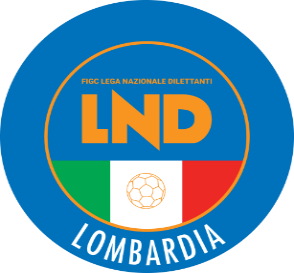 COMITATO REGIONALE LOMBARDIAVia RICCARDO PITTERI n° 95/2 20134 MILANO   Tel. 02.21722.899Sito Internet: lombardia.lnd.it   crllnd@pec.comitatoregionalelombardia.itCanale Telegram @lndlombardiaFacebook: Figc Lnd LombardiaSegreteria e Programmazione Gare:Tel. 02.21722.202-204 - Fax 02.21722.233 - E.mail: affarigeneralicrl@lnd.itTesseramento:Tel. 02.21722.206-207 - Fax 02.21722.231 - E.mail: tesseramentocrl@lnd.ittesseramento@pec.comitatoregionalelombardia.itSportello Unico:Tel. 02.21722.261-209 - Fax 02.21722.230 – E.mail: societacrl@lnd.it  Ufficio Stampa e Pubbliche relazioni:Tel./Fax 02.21722.205 - 347.4406339 - E.mail: ustampacrl@lnd.itServizio Pronto A.I.A.:Tel. 02.21722410Giudice Sportivo Territoriale:giudicesportivocrl@pec.comitatoregionalelombardia.itCorte d’Appello Territoriale:cortedappello.tribunaleterritoriale@pec.comitatoregionalelombardia.itStagione Sportiva 2023/2024Comunicato Ufficiale N° 17 del 21/09/2023Stagione Sportiva 2023/2024Comunicato Ufficiale N° 17 del 21/09/2023Stagione Sportiva 2023/2024Comunicato Ufficiale N° 17 del 21/09/20235409591CARMINATI CHRISTIAN02/08/2000A.S.D. ZINGONIA VERDELLINON°DENOMINAZIONE TORNEOSOCIETÀ ORGANIZZATRICECODICEDATA INIZIOCOPPA MANTOVA “TORNEO PASOLINI”DELEGAZIONE PROV. MANTOVA13-F03/10/2023A.S..D. SerenissimaFontana Filippo10/02/2008A.S..D. SerenissimaVincenzi Jacopo03/06/2008A.S..D. SerenissimaSund Steeven29/02/2008A.C.D. Cardano 91Lo Russo Diego 17/01/2008A.S.D. Calcio Sustinentese 2010Gandini Michele09/05/2008G.S.D. PralboinoMehmi Heaven26/09/2007CAPUTO GIOVANNIACCADEMIA CALCIO VITTUONEBERALDO SIMONEMUGGIO'PAGNI SIMONEAFFORESELISCO JACOPOCAVIGLIA LORENZOALL SOCCERMONCECCHI SIMONENUOVA SONDRIO CALCIOIZZO GIUSEPPEMULETTA SAULCOTUGNO LAURENCEARDOR LAZZATEGERVASONI MIRKOOLIMPIC TREZZANESEMANCIN PIETROASSAGOSPERONI GIACOMOOLTREPO'FEDERICO FABIOAURORA CMC UBOLDESEPALOSCHI LORENZOORCEANA CALCIOGIBELLINI MATTIAAURORA SERIATEALLETTO CARLO ALBERTOPAVIA 1911GUASTONE GIACOMOBARANZATESE 1948DI RACO MATTIACAPPANERA RICCARDOBASE 96 SEVESOALZANI RICCARDOPOZZUOLO CALCIOCONSOLONI LEONARDOBRIANZA OLGINATESEDI LAURO LORENZOCOLOMBI LUCACALVAIRATEMERONI NICOLO’SOTTOCORNOLA FILIPPOCISANESESIMONE ANTONIOBATTAGLIA MATTIACITTA' DI SEGRATESOZZI EDOARDOMARROCCO RICCARDOCOLICODERVIESEBIZZARRI FRANCESCORHODENSEGALPERTI GIOVANNICOSTAMASNAGAMESSA ANDREASANCOLOMBANOEUSEBIO LUCAESPERIA LOMAZZOMAZZUCCHELLI DAVIDESESTESE CALCIOBRUZZONE MATTEOFBC SARONNOBIGNOTTI FRANCESCOSORESINESEALOARDI RICCARDOGALLARATECASAGRANDE RICHARUNION CALCIO BASSO PAVESEVATARI MATTEOGRENTARCADIANIAKHASSO MOUHAMEDVALLE OLONAGRIGGIO TOMMASOLENTATESEPISANI LUCAVERBANO CALCIOMISURIELLO ALESSANDROBARTEZAGHI THOMASVILLAGIRONE ALa Società A.S.D. CERIANO LAGHETTOdisputerà le gare casalinghe di CAMPIONATO all’ORARIO UFFICIALE stesso campo.GIRONE ALa Società ROZZANO CALCIO SRL SSDdisputerà le gare casalinghe di CAMPIONATO all’ORARIO UFFICIALE stesso campo.GIRONE BLa Società U.S.D.  GUANZATESEdisputerà le gare casalinghe di CAMPIONATO all’ORARIO UFFICIALE stesso campo.GIRONE MLa Società A.S.D. FOOTBALL CLUB CERNUSCOSi precisa che la SUPERFICIE del CAMPO COMUNALE n°1 (Codice 403) di via BUONARROTI a CERNUSCO sul NAVIGLIO è in ERBA ARTIFICIALE GIRONE Aa partire dal 7/10/2023La Società G.S. CASTANESEdisputerà le gare casalinghe di CAMPIONATO alle ore 16:00 stesso campo.GIRONE CLa Società GSD PALADINAdisputerà le gare casalinghe di CAMPIONATO alle ore 17:30 stesso campo.GIRONE ALa Società U.S. SESTESE CALCIO disputerà le gare casalinghe di CAMPIONATO INDISTINTAMENTE sui campi:C.S. COMUNALE “ALFREDO MILANO” n° 1 (Codice 1243) C.S. COMUNALE “ALFREDO MILANO” n° 2 (Codice 2273) In viale LOMBARDIA Snc – SESTO CALENDE (VA) GIRONE ALa Società U.S. SESTESE CALCIOdisputerà le gare casalinghe di CAMPIONATO alle ore 15:00 sul campo:C.S. “A. RIBOLZI” n°1 (codice 698)In via VERGA n°1 – TRAVEDONA MONATE (VA)GIRONE Da partire dal 7/10/2023La Società A.S.D. ATLETICO VILLONGOdisputerà le gare casalinghe di CAMPIONATO alle ore 16:00 stesso campo.GIRONE FLa Società U.S.  GOVERNOLESEdisputerà le gare casalinghe di CAMPIONATO alle ore 15:00 stesso campo.GIRONE GLa Società A.S.D.  ZINGONIA VERDELLINOdisputerà le gare casalinghe di CAMPIONATO alle ore 15:30 stesso campo.GIRONE Ha partire dal 7/10/2023La Società A.S.D. SANCOLOMBANO disputerà le gare casalinghe di CAMPIONATO sul campo:CENTRO SPORTIVO COMUNALE (codice 2420)In Via ALDO MORO – BORGO SAN GIOVANNI (Lo)GIRONE BLa Società A.S.D. VIGOR MILANOdisputerà le gare casalinghe di CAMPIONATO alle ore 15:30 sul campo:C.S. COMUNALE “ENRICO TOTI” (codice 372)In via RENATO SERRA Snc – PADERNO DUGNANO (MI)GIRONE DLa Società A.S.D. CORTEFRANCA CALCIO disputerà le gare casalinghe di CAMPIONATO INDISTINTAMENTE sui campi:COMUNALE “L. BUFFOLI” n° 1 (Codice 1569) COMUNALE “L. BUFFOLI” n° 2 (Codice 1734) E.A. In via GENERALE DELLA CHIESA n°9 – CORTEFRANCA (BS) 4132558ACCORINTI MATTIA JOSE28/04/2015U.S. ALDINI S.S.D. AR L.3089825AGUSTONI GABRIELE18/02/2010S.S. EXCELSIOR SEZ. CALCIO ASD3089822AGUSTONI LEONARDO18/02/2010S.S. EXCELSIOR SEZ. CALCIO ASD3548877AIELLO SAMUELE30/05/2013S.S.D. PRO LISSONE CALCIO3440199ANDRIUKA ARTUR04/06/2013A.S.D. ATLETICO SORDIO2718034BONAVIGO FABRIZIO29/11/2009A.C. CASTELLANA C.G. SSDSRL3621605BONINO LORENZO06/10/2012A.C.D. BUSNAGO3276136BONIZZI LORENZO17/09/2012A.S.D. CALCIO CANEGRATE3230825BORGA THOMAS31/01/2010U.S.D. REAL VANZAGHESEMANTEGAZZA3042100BRAMBILLA NICOLO’22/10/2009U.S. ALDINI S.S.D. AR L.3107603BRAMBILLA RICCARDO DAVIDE08/07/2009U.S. ALDINI S.S.D. AR L.3354917BUZANI GERALDO27/02/2012A.S.D. ACCADEMIA BUSTESE3688389CASSINELLI LORENZO18/08/2012A.C. PAVIA 1911 S.S.D. A R.L.2758082CATALANO FILIPPO10/07/2009A.C. ARDOR LAZZATE3815825CROCI FEDERICO28/07/2014A.S.D. GALLARATE CALCIO3454599DALL’ERA ETTORE07/10/2014A.S.D. BRESCIA ACADEMY3244617DE MARTINO LUIGI12/07/2012A.C. MAZZO 80 SSDRL3810055DE PASQUALE FILIPPO22/07/2014U.S. ALDINI S.S.D. AR L.2283316DI PETRILLO GABRIELE14/03/2008A.S.D. CALVAIRATE3480897EL SHESHTAWI AHMED EL SAYED03/11/2007A.S.D. ATLETICO SORDIO3351884FAGNANI GIOVANNI 08/02/2010A.C. OSSONA A.S.D.2308219FOLLESA MICHAEL SAMUELE30/01/2008A.C. MAZZO 80 SSDRL3651813FONTANA ANDREA15/09/2013A.C.D. CAVENAGO3251120FONTE SAMUELE29/09/2009POL. D. SAN GIORGIO3000429GAIMARRI MATTO18/12/2009A.S.D. ORCEANA CALCIO2717600GIARDINA SEBASTIANO16/11/2009A.S.D. O. ZANETTI 19482537538GULMINELLI ALESSANDRO26/08/2008SSDARL SS FRANCO SCARIONI 19254162985LACCHINI SANTIAGO17/02/2015A.S.D. BRESCIA ACADEMY3404512LAQUALE DIEGO13/02/2012A.S.D. CALCIO CANEGRATE3055433LOBOSCO FILIPPO11/12/2009AURORA PRO PATRIA 1919 SRL4155649MARRAS FRANCESCO03/03/2010U.P. GAVIRATE CALCIO2740192MERLO GABRIELE08/04/2010U.S. ALDINI S.S.D. AR L.4028346MONTILLI GIULIA CAROLINA29/11/2014ASDGSO CASTELLO CITTA’ DI CANTU’3538615MOREA DAVIDE07/05/2014A.S.D. HELLAS TORRAZZA3384220MOROTTI TOMMASO16/04/2010S.S. EXCELSIOR SEZ. CALCIO ASD2848982MUSCILLO MIRKO04/06/2008FBC SARONNO CALCIO 19102856851PANDOLFI RICCARDO17/06/2008U.S. BRIGNANESE CALCIO A.S.D.3392852PASQUALI OMAR13/11/2007A.C. MAZZO 80 SSDRL4155122PENKALOVS THOMAS18/01/2013A.S.D. IRIS 19143037308PEROLARI SAMUELE12/08/2012PRO SESTO 1913 S.R.L.2581114PEZZULLA FILIPPO19/04/2008FBC SARONNO CALCIO 19103944780PICCINNO JACOPO26/08/2009POL.FOPPENICO A.S.D.3514391QUANI CRISTIAN15/01/2009A.S.D. FANFULLA3237279RUSSI FRANCESCO23/09/2009U.S. ALDINI S.S.D. AR L.3521133SCALTRITTI CARLO27/05/2012ASCD TORINO CLUB MARCO PAROLO3359402SEVERGNINI EDOARDO30/05/2012C.S. TREVIGLIESE A.S.D.2181316SILVESTRO EMANUELE DOMENICO09/08/2007U.S. ALDINI S.S.D. AR L.3674145STORTINI MARTIN26/01/2011A.S.D. CAVERNAGO2707977TAGUELMAN ADAM01/08/2009A.S. TEAM OUT3077561VENTICINQUE SAMUEL16/07/2011VOLUNTAS BRESCIA SRL SSD3214064VOLPE ANDREA17/10/2007S.S.D. CENTRO SCHIAFFINO 1988SRL3887836ZATTONI TOMMASO29/04/2012S.S.D. PRO LISSONE CALCIO3436532ZEFANI GJULIO18/01/2010F.C. CASTIGLIONE A.S.D.3247774ZIOUATE JAD01/02/2013A.C.D. SEDRIANO3422925SQUIZZATO RICCARDO05/01/2012U.S. SESTESE CALCION°DENOMINAZIONE TORNEOSOCIETÀ ORGANIZZATRICECATEGORIADATA INIZIODATA FINE703° VARESE CITY CUPASD ACC. EASY TEAMNE-P-PC07.10.2308.10.2371VAREDO CUPFBC VAREDORP12.11.23       -72TALENT CUPARL VARESINA SPORTNPC01.10.23       -73OLYMPIQUE CUP 2OLYMPIQUE LIMBIATENE30.09.23       -Amichevoli o partecipazione a tornei Amichevoli o partecipazione a tornei Richiesta gare amichevoli                                                             8 giorni lavorativiEventuali variazioni gare amichevoli con designazione arbitrale5 giorni lavorativiRichiesta autorizzazione partecipazione tornei all’estero 45 giorni lavorativiRichiesta gare amichevoli all’estero45 giorni lavorativiAutorizzazione Tornei che si svolgono in ITALIAAutorizzazione Tornei che si svolgono in ITALIARegionali45 giorni lavorativiNazionali70 giorni lavorativiInternazionali                                                                      70 giorni lavorativiBELLINI FEDERICOAD CALCIO MARIO RIGAMONTISALVI FRANCESCOPALAZZOLO 1913COSSETTI DAVIDEZANETTI MATTIARAZI SIDALIARNOLDI WILLIAMPONTE SAN PIETROVALLAURI ABELESPOSTI FRANCESCODUDA ARBRIASD CASTREZZATODOTTI LUCAUESSE SARNICOMUCA FLORIANMONIERI FRANCESCOURICI LEONARDOOWUSU BAAH WILBERFOCEMONACO MATTEO LUIGIASD ORCEANA CALCIOGIAMBARINI ALDOSCANZOROSCIATEBARCELLA LORENZOBRUSAPORTOPASSERA FRANCESCOVALOTA TOMMASOZANOLETTI FILIPPOZATTINI MATTIACALCIO DESENZANOANZALONE FRANCESCOVILLA VALLERUDELLI FEDERICOVALLI DIEGOANTONELLI EDOARDOALGERI LORENZOVIRTUSCISERANO BERGAMOFAVALORO MATTIACARMINATI TOMMASOPETRELLA TOMMASOCASTIGLIONEGALASSO STEFANODEL CERO THOMASGARLINI FABIOCESANA LORENZOCISANESECAPPUCCIO MATTEOVIS NOVA GIUSSANOGILLO’ NICOLO’MAZZETTI ALESSANDROBACCHETTI FEDERICOGSD PAVONIANA MASSETTI FRANCESCOVOLUNTAS MONTICHIARIBELLANDI DANIELOUANCHI AHMEDMANEA MARIANSEMMAH YASSINBEKSHIU RUZHDIPALAZZOLO 1913ARCURI EDOARDOACCADEMIA INTERSABATINO GIUSEPPECITTÀ DI SEGRATEERMOLI VITTORIOZANOLI ALESSANDROMARIOTTO RICCARDOAMATO ANGELO CLUB MILANOXHIXHA BJORNLANUZZA GIUSEPPEMILITARU MICHELEACCADEMIA PAVESEMUSCILLO DAVIDEPIAZZA ALESSANDROAREGA  ROBALE SENTAYHUCATTANEO MATTIAALCIONEPAMBIANCHI  MATTEOENOTRIA 1908CIMINI GIULIOBRUCATO ANDREAMARCHESONI RICCARDOMAGGI MATTEOSCIFO DENNISCHINAGLIA MATTEO FOLGORE CARATESEPELEGRINI MARCOALDINIMOGLIO ALESSANDROMASSERONIORESOLI ALESSANDROAUSONIAMELFI MASSIMOFRANCO SCARIONINEDELCU ANDREASBONORA ALESSIOSEGUROTELLOLI FRANCESCONAZZARO RICCARDOMERLETTI NICCOLO'CASTELLANZESEMORA TOMMASOSESTESEBIFFARDI SIMONECEDRATESETIMPANARO GIUSEPPEHERNANDEZ  YARANGA  ADRIANOCIMIANOPLAKU ANDRYSOLBIATESE CALCIO 1911MELLACE MANUELCONSOLI MANUELVARESINACHIAPPINI TOMASDE ROSA ALESSANDROVIGOR MILANODIPIERTRANTONIO FRANCESCOPANIPUCCI NICOLÒMOLFESE MATTIACITTÀ DI SEGRATETREVISAN MATTIA NAGGI MATTEOGIRONE ALa Società U.S. SESTESE CALCIO disputerà le gare casalinghe di CAMPIONATO INDISTINTAMENTE sui campi:C.S. COMUNALE “ALFREDO MILANO” n° 1 (Codice 1243) C.S. COMUNALE “ALFREDO MILANO” n° 2 (Codice 2273) In viale LOMBARDIA Snc – SESTO CALENDE (VA) GIRONE ALa Società SSDARL VARESINA SPORT C.V.disputerà le gare casalinghe di CAMPIONATO il SABATO alle ore 18:30 sul campo:C. S. COMUNALE “MARIO PORTA” n° 3 (Codice 2407) E.A. In via NINO BIXIO Snc – VEDANO OLONA (VA)GIRONE CLa Società A.S.D. C. CARUGATE disputerà le gare casalinghe di CAMPIONATO INDISTINTAMENTE sui campi:CENTRO SPORT COMUNALE Campo n° 1 (Codice 1704) CENTRO SPORT COMUNALE Campo n° 3 (Codice 1384) E.A.In via DEL GINESTRINO n°15 – CARUGATE (MI) GIRONE CLa Società A.S.D. FOOTBALL CLUB CERNUSCOSi precisa che la SUPERFICIE del CAMPO COMUNALE n°1 (Codice 403) di via BUONARROTI a CERNUSCO sul NAVIGLIO è in ERBA ARTIFICIALE GIRONE CA partire da 7/10/2023La Società A.S.D. PENTA PIATEDAdisputerà le gare casalinghe di CAMPIONATO alle ore 15:00 stesso campo.GIRONE DLa Società ACCADEMIA ISOLABERGAMASCAdisputerà le gare casalinghe di CAMPIONATO alle ore 17:30 stesso campo.GIRONE ALa Società U.S. SESTESE CALCIO disputerà le gare casalinghe di CAMPIONATO INDISTINTAMENTE sui campi:C.S. COMUNALE “ALFREDO MILANO” n° 1 (Codice 1243) C.S. COMUNALE “ALFREDO MILANO” n° 2 (Codice 2273) In viale LOMBARDIA Snc – SESTO CALENDE (VA) GIRONE BA partire da 8/10/2023La Società S.S.D.  CENTRO SCHIAFFINO 1988SRLdisputerà le gare casalinghe di CAMPIONATO alle ore 11:30 stesso campo.GIRONE FA partire da 8/10/2023La Società U.S.D.  CASALPUSTERLENGO 1947disputerà le gare casalinghe di CAMPIONATO alle ore 10:30 stesso campo.GIRONE FLa Società A.S.D. SANT’ANGELOdisputerà le gare casalinghe di CAMPIONATO alle ore 15:30 stesso campo.GIRONE ALa Società U.S. SESTESE CALCIO disputerà le gare casalinghe di CAMPIONATO INDISTINTAMENTE sui campi:C.S. COMUNALE “ALFREDO MILANO” n° 1 (Codice 1243) C.S. COMUNALE “ALFREDO MILANO” n° 2 (Codice 2273) In viale LOMBARDIA Snc – SESTO CALENDE (VA) GIRONE BLa Società ASD.C.  BASE 96 SEVESOdisputerà le gare casalinghe di CAMPIONATO alle ore 10:00 stesso campo.GIRONE BLa Società A.S.D. GERENZANESEdisputerà le gare casalinghe di CAMPIONATO alle ore 11:00 stesso campo.GIRONE Fa partire dal 8/10/2023La Società U.S. SORESINESE CALCIO A.S.D.disputerà le gare casalinghe di CAMPIONATO sul campo:CENTRO SPORTIVO “ORTAGLIA” (codice 1953)In via ORTAGLIA n°12 – GENIVOLTA (CR)GIRONE HLa Società A.S.D. OSL CALCIO GARBAGNATEdisputerà le gare casalinghe di CAMPIONATO sul campo:ORATORIO S. LUIGI -E.A. (codice 138)In Via VISMARA Snc – GARBAGNATE MILANESE (Mi)GIRONE AA partire dal 7/10/20023La Società A.S.D. CALCIO CANEGRATEdisputerà le gare casalinghe di CAMPIONATO il SABATO alle ore 14:30 stesso campo.GIRONE ALa Società U.S. SESTESE CALCIO disputerà le gare casalinghe di CAMPIONATO INDISTINTAMENTE sui campi:C.S. COMUNALE “ALFREDO MILANO” n° 1 (Codice 1243) C.S. COMUNALE “ALFREDO MILANO” n° 2 (Codice 2273) In viale LOMBARDIA Snc – SESTO CALENDE (VA) GIRONE AA partire dal 14/10/2023La Società U.S. SESTESE CALCIOdisputerà le gare casalinghe di CAMPIONATO alle ore 15:00 sul campo:C.S. “A. RIBOLZI” n°1 (codice 698)In via VERGA n°1 – TRAVEDONA MONATE (VA)GIRONE BLa Società U.S.D. GUANZATESE 1970 disputerà le gare casalinghe di CAMPIONATO INDISTINTAMENTE sui campi:C.S. COMUNALE Campo A (Codice 575) C.S. COMUNALE Campo B (Codice 1781) In via ROMA n°37 – GUANZATESE (CO) GIRONE CLa Società A.S.D. FOOTBALL CLUB CERNUSCOSi precisa che la SUPERFICIE del CAMPO COMUNALE n°1 (Codice 403) di via BUONARROTI a CERNUSCO sul NAVIGLIO è in ERBA ARTIFICIALE Data GaraN° Gior.Squadra 1Squadra 2Data Orig.Ora Var.Ora Orig.Impianto24/09/20233 ASESTESE CALCIOOLTREPO FBC20:0015:30C.S."ATLETI AZZURRI D'ITALIA" GALLARATE VIA DEI SALICI,2924/09/20233 ASOLBIATESE CALCIO 1911CASTANESE15:3030/09/20234 AMEDA 1913FOOTBALL C. MILANESE 190201/10/202320:3017:3004/10/202316 AARDOR LAZZATEPAVIA 1911 S.S.D. A R.L.25/12/202316:0015:0004/10/202316 AMAGENTABASE 96 SEVESO25/12/202321:0014:30C.S.COM."A.MORATTI"N.1 (E.A) OSSONA VIA ROMA S.N.C.08/10/20235 ACARONNESE S.S.D.AR.L.SOLBIATESE CALCIO 191115:3014/10/20236 ASESTESE CALCIOFBC SARONNO CALCIO 191015/10/202315:3029/10/20238 AARDOR LAZZATEMAGENTA15:00Data GaraN° Gior.Squadra 1Squadra 2Data Orig.Ora Var.Ora Orig.Impianto24/09/20233 ASONCINESELEMINE ALMENNO CALCIO15:30C.S. COMUNALE "BRAGADINA" VEROLANUOVA VIA DELLO STADIO, N.830/09/20234 AMUGGIOBRIANZA OLGINATESE01/10/202321:0015:30COM."C.CASATI"N.1-(E.A) VERANO BRIANZA VIA D. ALIGHIERI 1804/10/202316 AMUGGIOLEMINE ALMENNO CALCIO25/12/202321:0014:30COM."C.CASATI"N.1-(E.A) VERANO BRIANZA VIA D. ALIGHIERI 1807/10/20235 ABRIANZA OLGINATESECALOLZIOCORTE08/10/202318:0015:3014/10/20236 AARCELLASCO CITTA DI ERBAALTABRIANZA TAVERNERIO A.15/10/202315:30Data GaraN° Gior.Squadra 1Squadra 2Data Orig.Ora Var.Ora Orig.Impianto01/10/20234 AFORZA E COSTANZA 1905CALCIO PAVONESE15:30C.S.COMUNALE N.1 MORNICO AL SERIO VIA G.B.MORONI01/10/20234 AOSPITALETTO S.S.D.S.R.L.G.S. VERTOVESE15:0015:30CENTRO SPORT.COMUNALE N.1 CELLATICA VIA BREDA VECCHIA07/10/20235 ACILIVERGHE MAZZANOOSPITALETTO S.S.D.S.R.L.08/10/202315:3014/10/20236 AFORZA E COSTANZA 1905G.S. VERTOVESE15/10/202315:30SCOTTI ANTONIO(FORZA E COSTANZA 1905) LACCHINI LUCA(NUOVA SONDRIO CALCIO) PEREGO DANIELE(CALOLZIOCORTE) BRUNETTI ANDREA(SORESINESE CALCIO A.S.D.) GHIDINI DAVIDE(BEDIZZOLESE) DI COSMO ALESSIO(ACCADEMIAPAVESE S.GENESIO) CHIARI ALESSANDRO(CALCIO PAVONESE) FRATUS ALESSANDRO(FORZA E COSTANZA 1905) TARCHINI ALESSANDRO(LEMINE ALMENNO CALCIO) MODOTTI MATEO(OLTREPO FBC) BERTOLI FABIO(BEDIZZOLESE) COLOMBO NATALE(BASE 96 SEVESO) BRUNI EMANUELE(ATLETICO CORTEFRANCA ASD) ESPOSITO FABIO(CASTIGLIONE A.S.D.) PANZETTI MATTEO CARLO(TRIBIANO) ARDITO ANDREA(ALTABRIANZA TAVERNERIO A.) BRUNI EMANUELE(ATLETICO CORTEFRANCA ASD) BARBIERI PIETRO(ATLETICO CORTEFRANCA ASD) COLOMBO LORENZO(CALOLZIOCORTE) ADOBATI FABIO(FALCO) SPERONI FRANCESCO(FALCO) RUGGERI ALESSANDRO(MAPELLO A R.L.) BECCALOSSI NICOLA(ATLETICO CORTEFRANCA ASD) ACHENZA MICHELANGELO(CALVAIRATE) QUAGLIA TOMMASO(G.S. VERTOVESE) DE ANGELI DAVIDE(LEON SSD A R.L.) PELLE FEDERICO(LEON SSD A R.L.) CARRARO EDOARDO(BASE 96 SEVESO) FRANA ALEX(BRIANZA OLGINATESE) COLOMBO LORENZO(CALOLZIOCORTE) VISIGALLI CRISTIANO(CALVAIRATE) LERA VALENTINO(CASTELLEONE) SACCHI GIANFRANCO(CASTELLEONE) BELLESI MARCO(CAZZAGOBORNATO CALCIO) BIGNAMI EDOARDO ERNESTO(FORZA E COSTANZA 1905) LONGHI MATTEO(FORZA E COSTANZA 1905) ZAMBELLI JACOPO(LEMINE ALMENNO CALCIO) EL KADIRI YASIN(LEON SSD A R.L.) CAPELLI THOMAS(MAPELLO A R.L.) D ANDREA GABRIELE(NUOVA SONDRIO CALCIO) BACALONI LEANDRO MATEO(ORCEANA CALCIO) DUDA ERDIT(ORCEANA CALCIO) CITO GIANMARCO(PAVIA 1911 S.S.D. A R.L.) LALLO ANGELO(SPORT CASAZZA) MONTALBANO MIRKO(TREVIGLIESE A.S.D.) BONANOMI STEFANO(U.S.CALCIO SAN PELLEGRINO) DELLE FAVE BERNARDO(ALTABRIANZA TAVERNERIO A.) GALIMBERTI SIMONE(ALTABRIANZA TAVERNERIO A.) BRACCHI GIORGIO(ARCELLASCO CITTA DI ERBA) SURIANELLO FRANCESCO(ARCELLASCO CITTA DI ERBA) MALVESTIO LUCA(ARDOR LAZZATE) PELLINI STEFANO(ARDOR LAZZATE) SCHIEPPATI MICHELE(ARDOR LAZZATE) MICHELETTI MATTIA(ATLETICO CORTEFRANCA ASD) ROMANINI MATTEO(ATLETICO CORTEFRANCA ASD) ARIENTI ROBERTO(BASE 96 SEVESO) D ASTOLI FEDERICO(BASE 96 SEVESO) NDOCI SHNAJDER(BEDIZZOLESE) OKOU OKOU KEVIN DORIAN(BEDIZZOLESE) BRUGNI LORENZO(BRIANZA OLGINATESE) LEGNANI NICHOLAS MATTIA(BRIANZA OLGINATESE) BIANCO FRANCESCO(CALOLZIOCORTE) CONTE TOMMASO(CALVAIRATE) DI MAGGIO ANDREA(CALVAIRATE) RONCHI ALESSANDRO(CALVAIRATE) BENEDETTI NICOLO(CARPENEDOLO SSDSRL) PORRO RANGEL JONATHAN(CARPENEDOLO SSDSRL) MENOLLI JACOPO(CASTELLANA C.G. SSDSRL) DELLAGIOVANNA FILIPPO(CASTELLEONE) MAMBRIN FILIPPO(CASTIGLIONE A.S.D.) ASSINI LORENZO(CAZZAGOBORNATO CALCIO) BELOTTI MAURO(CILIVERGHE MAZZANO) HAOUFADI SOUFIAN(CISANESE) PANZERI ALESSIO(CISANESE) PROSERPIO LUCA(CISANESE) CORTINOVIS MICHELE(DARFO BOARIO S.R.L.SSD.) GHILARDI MATTIA(FALCO) MAFFIOLETTI ROBERTO(FALCO) PIANTONI ROBERTO(FALCO) GERACI GABRIELE(FOOTBALL C. MILANESE 1902) PRINCIPI ANDREA(FOOTBALL C. MILANESE 1902) RUSCITTO MATTEO(FOOTBALL C. MILANESE 1902) COLOMBO DANIELE GIORGIO(FORZA E COSTANZA 1905) MAZZOLENI MATTIA(FORZA E COSTANZA 1905) MONTAGNARI DAVIDE(FORZA E COSTANZA 1905) PEDRINI RICCARDO(FORZA E COSTANZA 1905) RONCALLI LUCA(FORZA E COSTANZA 1905) BALLABIO MATTIA(G.S. VERTOVESE) GAMBARINI EDOARDO(G.S. VERTOVESE) MOROSINI EMILIO(G.S. VERTOVESE) SECK MATTEO SIDY(G.S. VERTOVESE) BASSANI DAVIDE(LEON SSD A R.L.) BONSERI MATTIA(LEON SSD A R.L.) COMELLI SIMONE(LEON SSD A R.L.) SONZOGNI MATTEO(LEON SSD A R.L.) IANNINI DAVIDE LUIGI(MAGENTA) PEROTTA LORENZO(MAGENTA) PIOMBINO FRANCESCO(MAGENTA) BONACINA JACOPO(MAPELLO A R.L.) CORNA ROBERTO(MAPELLO A R.L.) RUGGERI ALESSANDRO(MAPELLO A R.L.) ROMANO ROCCO(MEDA 1913) GHERARDI MARCO(NUOVA SONDRIO CALCIO) BRIGNOLI DAMIANO(OFFANENGHESE A.S.D.) MIGLIO FABIO(OFFANENGHESE A.S.D.) CARISSIMI JACOPO(ORCEANA CALCIO) CROPELLI MATTEO(ORCEANA CALCIO) AVESANI MARCO(OSPITALETTO S.S.D.S.R.L.) BERARDO FABIO(OSPITALETTO S.S.D.S.R.L.) MARAZZI LORENZO(OSPITALETTO S.S.D.S.R.L.) PELI FEDERICO(OSPITALETTO S.S.D.S.R.L.) ABBA RONCHI FILIPPO(PAVIA 1911 S.S.D. A R.L.) AMMIRATI RICCARDO(PAVIA 1911 S.S.D. A R.L.) NUCERA GIANLUCA(PAVIA 1911 S.S.D. A R.L.) TOMASINI LUCA(PAVIA 1911 S.S.D. A R.L.) RADICI GIACOMO(ROVATO CALCIO) ZUGNO MATTIA(ROVATO CALCIO) FERRARI LORENZO(SONCINESE) BRUNATI LUCA(SORESINESE CALCIO A.S.D.) FILIPPI LORENZO(SPORT CASAZZA) NORIS LORENZO(SPORT CASAZZA) FUGAZZA ANDREA(TRIBIANO) SOLATI MATTEO(TRIBIANO) TOTA MARCO FRANCESCO(TRIBIANO) CALEGARI LORENZO(U.S.CALCIO SAN PELLEGRINO) OPINI ZACCARIA(U.S.CALCIO SAN PELLEGRINO) SIGNORI SAMUELE(U.S.CALCIO SAN PELLEGRINO) FABIANI GIACOMO(MUGGIO) VECCHIERELLI GIACOMO(SESTESE CALCIO) GITTINI TOMMASO(MUGGIO) AMBROSINI CESARE(SESTESE CALCIO) Data GaraN° Gior.Squadra 1Squadra 2Data Orig.Ora Var.Ora Orig.Impianto01/10/20234 ACERIANO LAGHETTOCALCIO CANEGRATE15:3014:30Data GaraN° Gior.Squadra 1Squadra 2Data Orig.Ora Var.Ora Orig.Impianto24/09/20233 AORATORIO CALVENZANOCALCIO GORLE A.S.D.20:3015:30C.S.STADIO MARIO ZANCONTI(E.A) TREVIGLIO VIA MILANO N.7Data GaraN° Gior.Squadra 1Squadra 2Data Orig.Ora Var.Ora Orig.Impianto24/09/20233 AASOLA A.S.D.CIVIDATESE15:3024/09/20233 AVOBARNOLA SPORTIVA OME15:30Data GaraN° Gior.Squadra 1Squadra 2Data Orig.Ora Var.Ora Orig.Impianto24/09/20233 AAFFORESELUISIANA18:3015:3024/09/20233 AUS SCANNABUESE ASDS.BIAGIO15:30C.S.COMUNALE N.1 MONTE CREMASCO VIA UGO FOSCOLO 3001/10/20234 ACASALPUSTERLENGO 1947US SCANNABUESE ASD15:30C.S.COMUNALE BERTONICO VIA MATTEOTTIData GaraN° Gior.Squadra 1Squadra 2Data Orig.Ora Var.Ora Orig.Impianto01/10/20234 AROZZANO CALCIO SRL SSDASSAGO A.S.D.15:3014:30FUSARI ALESSANDRO(VIGHENZI CALCIO) IOTTI IVAN MARTINO(LUCIANO MANARA) ALTARELLI PIETRO(SPERANZA AGRATE) ANZANI STEFANO(GIOVANILE CANZESE)  MONARI ANGELO(UNION TEAM MARMIROLO)POSTORINO FRANCESCO(SPORTED MARIS A.S.D.) GARIBOLDI FRANCESCO LUKAS(CAVENAGO) URSO ALESSANDRO(RHODENSE S.S.D.A.R.L.) SANGALLI NICOLAS(ALL SOCCER) RAVELLI SIMONE(AUSONIA 1931) ACERBIS NICOLO(CALCIO GORLE A.S.D.) BELLATI DARIO(CASALPUSTERLENGO 1947) DARONE EDOARDO FRANCES(CERIANO LAGHETTO) SANTINELLI ANDREA(COLOGNESE) LIMONTA ANDREA(GIOVANILE CANZESE) PASKU VASIL(ROBBIO LIBERTAS) BUGINI FILIPPO(TORRE DE ROVERI CALCIO) COSMAI LUCA(VIRTUS BINASCO A.S.D.) DAMO SIMONE(VIRTUS BINASCO A.S.D.) VAVASSORI MARCO(FIORENTE 1946 COLOGNOLA) CALCINONI PAOLO(BARONA SPORTING 1971) COCCIMIGLIO LORENZO(LESMO SSD ARL) MAVILLONIO FELICE(GIOVANILE CANZESE) ROZZONI MARIO(AZZANO CALCIO ASD) PRETI STEFANO(CELLATICA) BELOMETTI MARCO(CIVIDATESE) FRACCASCIA MARCO(ROZZANO CALCIO SRL SSD) ALTARELLI PIETRO(SPERANZA AGRATE) BORGES RIVALDO MONTEIR(R.C. CODOGNO 1908) SCARCELLA PAOLO(R.C. CODOGNO 1908) TIRONI DANIEL(ALME) ANNONI ALESSANDRO(ASSAGO A.S.D.) MORELLO JACOPO LORIS(BIASSONO) AJOULI MOHAMED(CASTELLO CITTA DI CANTU) OPPICI ANDREA(CELLATICA) MARTINELLI GIULIO(COLICODERVIESE) DELL ORO EDOARDO(GIOVANILE CANZESE) VIGANO CHRISTIAN(GRENTARCADIA) PIRAS SIMONE(ISPRA CALCIO) DELORENZI ANDREA(PONTELAMBRESE) RIVOLTELLA EDOARDO(PRO AZZURRA MOZZATE) CLERICI GABRIELE(VALLEOLONA) BELOTTI LUCA(AZZANO CALCIO ASD) PAOLETTI SIMONE(BARONA SPORTING 1971) PARAVICINI LORENZO(BORGOSATOLLO) LICINI DIEGO(CALCIO GORLE A.S.D.) GHIDAOUI OMAR(CASALPUSTERLENGO 1947) PEZZI FILIPPO(CASALPUSTERLENGO 1947) SCACCABAROZZI MARCO(CASTELLO CITTA DI CANTU) BERTON FEDERICO(CINISELLO) MARCHESI DAVIDE(CIVIDATESE) PALLADINI MANUEL(FIORENTE 1946 COLOGNOLA) POMA ALESSANDRO(FIORENTE 1946 COLOGNOLA) BRENNA EDOARDO(GIOVANILE CANZESE) DARDHA NICOLA(ISPRA CALCIO) PASINI ALBERTO(LODRINO) BA SINY MBAYE(MARIANO CALCIO) ALONGE LORENZO(OLIMPIC TREZZANESE) PIANA DIEGO(PAGAZZANESE) DEL BAR GYESON(SAN LAZZARO) ORNAGHI FILIPPO(SEDRIANO) COULIBALY OUMARO(SPORTING BRESCIA) MAIFRINI ALESSANDRO(SPORTING BRESCIA) BONACINA MATTEO(TORRE DE ROVERI CALCIO) ROMANO ANDREA(UNIVERSAL SOLARO) SASSI PIETRO(VALLEOLONA) ZORZETTO FILIPPO(VALLEOLONA) PEREGO TOMMASO(A.CASATI CALCIO ARCORE) BAGLIO IVAN(ACCADEMIA BMV) NOCI VALENTIN(ACCADEMIA BMV) KRAVCHUK ANDRII(ALL SOCCER) PALUMBO FEDERICO(ALL SOCCER) TARTAGLIA GABRIELE(ALL SOCCER) PEZZOTTA STEFANO(ALME) ROTA DENNY(ALME) SIGNORELLI MATTEO(ALME) BANDINI SIMONE(ASSAGO A.S.D.) PETRICCIUOLO SIMONE(ASSAGO A.S.D.) ARTEMISI MARCO(AURORA SERIATE 1967) GAMBARINI FILIPPO(AURORA SERIATE 1967) PIETTA STEFANO(AURORA SERIATE 1967) CALVAGNA SEBASTIANO(AUSONIA 1931) PARRETTA JACOPO(AUSONIA 1931) DI NARDO GIANPAOLO(AZZANO CALCIO ASD) PETRO DANIELE(AZZANO CALCIO ASD) FINELLI WILLIAMS(BARONA SPORTING 1971) QUARANTA ALESSANDRO DANI(BARONA SPORTING 1971) RASINI SIMONE(BARONA SPORTING 1971) CASTAGNOZZI DAVIDE(BASIANO MASATE SPORTING) SICILIANO SIMONE(BASIANO MASATE SPORTING) GALLIZZI DANIELE(BIASSONO) CIAPPARELLI MATTEO(CALCIO CANEGRATE) ROSSI MATTEO(CALCIO CANEGRATE) SELMO DANIEL(CALCIO CANEGRATE) BELLATI DARIO(CASALPUSTERLENGO 1947) CAVALLANTI KEVIN(CASALPUSTERLENGO 1947) GROSSI CRISTIAN(CASALPUSTERLENGO 1947) LANDI RICCARDO(CASALPUSTERLENGO 1947) MAIOCCHI FILIPPO(CASALPUSTERLENGO 1947) PEZZI LORENZO(CASALPUSTERLENGO 1947) POLI ANDREA(CELLATICA) SINIGAGLIA DAVIDE(CELLATICA) VIGNI PIETRO(CELLATICA) DAMBRA FRANCESCO(CERIANO LAGHETTO) IPPOLITO DANIELE(CERIANO LAGHETTO) PASCALE KEVIN(CERIANO LAGHETTO) SIVIERO ANDREA(CINISELLO) GUALTIERI SIMONE JACOPO(CIRCOLO GIOVANILE BRESSO) PAROZZI FEDERICO(CIRCOLO GIOVANILE BRESSO) PASINELLI NICOLA(CIVIDATESE) MARROCCO RICCARDO(COLICODERVIESE) RABA OLTJAN(COLICODERVIESE) PERUCCHINI DENNIS(FIORENTE 1946 COLOGNOLA) LODIGIANI TOMMASO(GARLASCO 1976 ASD) BARESI CHRISTIAN(GAVARNESE CALCIO) PROMETTI CRISTIAN(GAVARNESE CALCIO) SCHIAVI ISAIA(GAVARNESE CALCIO) BAIARDI GIACOMO(GAVIRATE CALCIO) PLISCOVAZ RICCARDO(GAVIRATE CALCIO) SINICCO SCALI ALESSANDRO(GAVIRATE CALCIO) BARAGONA SALVATORE(GIOVANILE CANZESE) CALABRESI SIMONE(GIOVANILE CANZESE) PLEBANI LUCA(GRENTARCADIA) MAGISTRI STEFANO(ISPRA CALCIO) BISCEGLIA RICCARDO(LANDRIANO 1983) DALIA EUGENIO(LANDRIANO 1983) COLTRO GUGLIELMO(LESMO SSD ARL) GALBIATI RICCARDO(LESMO SSD ARL) RAZHDANOV BORIS GEORGIEV(LESMO SSD ARL) SIRONI MARCO(LESMO SSD ARL) BORGONI MANUEL(LISSONE) CADEI MATTIA(LODRINO) RAGNOLI ALBERTO(LODRINO) RAVANI MARCO(LODRINO) GARBERO ANDREA(LUISIANA) SOW MAMADOU(MARIANO CALCIO) FONTANA MATTEO(OLIMPIC TREZZANESE) GERVASONI MIRKO(OLIMPIC TREZZANESE) KASYAN KORNELIY(OLIMPIC TREZZANESE) TORRI LORENZO(OLIMPIC TREZZANESE) DANESI DEMIS(ORSA ISEO) DUKU CHARLES(ORSA ISEO) GHIDINELLI MATTEO(ORSA ISEO) MAFFI MARCO(ORSA ISEO) REMONDI LORENZO(ORSA ISEO) FARINOTTI MARCO(PAGAZZANESE) BRUNETTI EMANUELE(PONTEVECCHIO) CORRENTI MATTIA(PONTEVECCHIO) CAPPATO MATTIA(PRO AZZURRA MOZZATE) MIGNOSI NICOLO(PRO AZZURRA MOZZATE) GALBIATI MARCO(RHODENSE S.S.D.A.R.L.) PANZERA ANDREA(RHODENSE S.S.D.A.R.L.) SABBADIN ANDREA(RHODENSE S.S.D.A.R.L.) ABOU IDRISS AMIN(ROBBIO LIBERTAS) MAZZUCCO LUCA(ROBBIO LIBERTAS) PONZI RICCARDO(ROBBIO LIBERTAS) LORENZETTI NOAH(ROZZANO CALCIO SRL SSD) GHIRARDINI CRISTIAN(SAN LAZZARO) DE GRANDI FRANCESCO(SEDRIANO) MOSCATELLI RICCARDO(SEDRIANO) PEPE ALESSANDRO(SETTIMO MILANESE) BERTOCCHI FEDERICO(SPERANZA AGRATE) KHAWANDA AMAR(SPERANZA AGRATE) RUSCELLI ANTONIO(SPERANZA AGRATE) PANELLI NICCOLO(SPORTING BRESCIA) STEFANA ANDREA(SPORTING BRESCIA) GANEA ROBERT IOAN(TORRE DE ROVERI CALCIO) LORA ERIK(TORRE DE ROVERI CALCIO) SABAINI ALEX(UNION TEAM MARMIROLO ASD) TARULLO FRANCESCO(UNION TEAM MARMIROLO ASD) BIZZI MIRKO(UNIVERSAL SOLARO) DI PATRIA ADAM(UNIVERSAL SOLARO) MARQUEZ CORNEJO MATTIAS RAUL(UNIVERSAL SOLARO) AQUILANTE CLAUDIO(US SCANNABUESE ASD) LUPO STANGHELLINI ANDREA(US SCANNABUESE ASD) D ANGELO LEONARDO ALBINO(VILLA S.S.D.R.L.) MAESTRI MARCO(VISTARINO) SALOMONI STEFANO(VOBARNO) LEONARDI THOMAS(GAVIRATE CALCIO) BRIVIO NICOLA(BESNATESE) BIANCHI FEDERICO(GAVIRATE CALCIO) CANDELIERE ANDREA(GAVIRATE CALCIO) MARTINOIA LUCA(GAVIRATE CALCIO) Data GaraN° Gior.Squadra 1Squadra 2Data Orig.Ora Var.Ora Orig.Impianto24/09/20233 AGORLA MINOREUNION VILLA CASSANO15:30C.S.COMUNALE GORLA MAGGIORE VIA ROMA,5024/09/20233 AMORAZZONEARSAGHESE15:3015:00Data GaraN° Gior.Squadra 1Squadra 2Data Orig.Ora Var.Ora Orig.Impianto01/10/20234 AGUANZATESEPRO LISSONE CALCIO15:3015:00Data GaraN° Gior.Squadra 1Squadra 2Data Orig.Ora Var.Ora Orig.Impianto14/10/20236 ATEAM ORATORIO PUMENENGOCOMUN NUOVO15/10/202315:30Data GaraN° Gior.Squadra 1Squadra 2Data Orig.Ora Var.Ora Orig.Impianto24/09/20233 APIANICO U.S. A.S.D.PIAN CAMUNO17:0015:3024/09/20233 AZOGNESECALCIO LEFFE15:3014:3001/10/20234 ABREMBATE SOPRA C.1947 ASDPIAN CAMUNO15:30CAMPO SPORTIVO COMUNALE (E.A.) PONTE SAN PIETRO RIONE BRIOLO VIA DELLA PACE SNC08/10/20235 APIAN CAMUNOZOGNESE15:30C.S.COMUNALE CIVIDATE CAMUNO VIA CADUTI DEL LAVOROData GaraN° Gior.Squadra 1Squadra 2Data Orig.Ora Var.Ora Orig.Impianto24/09/20233 ANUOVA VALSABBIACHIARI15:3024/09/20233 AREAL CASTENEDOLOUNITAS COCCAGLIO A.S.D.15:30CAMPO SPORTIVO COMUNALE (E.A.) NUVOLENTO VIA GUARESCHI01/10/20234 ACASTENEDOLESECALCINATO15:30C.S.COMUNALE - CAMPO N.2 MAZZANO LOC.MOLINETTO VIALE MAZZINI, 77Data GaraN° Gior.Squadra 1Squadra 2Data Orig.Ora Var.Ora Orig.Impianto24/09/20233 AGOVERNOLESESPORTING CLUB S.S.D.AR.L.15:3015:0024/09/20233 APORTO 2005VILLIMPENTESE 199215:30C.S.COMUNALE "CARLO MATTEI" CASTELBELFORTE P.ZZA MARTIRI DI BELFIORE24/09/20233 ASERENISSIMA 1918VIRTUS MANERBIO15:30COMUNALE "G.SCIREA" VILLIMPENTA VIA TOBAGI SNCData GaraN° Gior.Squadra 1Squadra 2Data Orig.Ora Var.Ora Orig.Impianto23/09/20233 AFISSIRAGA A.S.D.CHIEVE A.S.D.24/09/202320:3015:3024/09/20233 AMONTANASO LOMBARDOBORGHETTO DILETTANTISTICA15:30ORATORIO "PREMOLI - CAMPO N.2 MASSALENGO VIA PREMOLI,1024/09/20233 ASENNA GLORIAREAL MELEGNANO 192815:30CAMPO SPORTIVO ORATORIANO OSPEDALETTO LODIGIANO VIA PER SENNA LODIGIANA24/09/20233 ASESTESE 2023 ASDPALAZZO PIGNANO15:3014:30Data GaraN° Gior.Squadra 1Squadra 2Data Orig.Ora Var.Ora Orig.Impianto24/09/20233 ACALCIO CINISELLO SSD A RLBOVISIO MASCIAGO15:3024/09/20233 AVIRTUS INZAGOMARTESANA CALCIO ASD15:30CAMPO SPORTIVO ORATORIO INZAGO VIA SAN GIOVANNI BOSCOPORCU ROBERTO(PALAZZO PIGNANO) MASPERO NICOLA(MONTESOLARO) CONTI CARLO(SAN GIORGIO) PICCIOLI DANIELE(ORATORIO STRADELLA) MANCINO ANTONIO(LEONCELLI A.S.D.)  ALLONI ENRICO(PALAZZO PIGNANOPICCIRILLO GIUSEPPE(CASSINA NUOVA)PELLEGRINO ROBERTO(CHIEVE) GIUDICI GABRIELE(C.D.G. VENIANO) TACCHINI NIKOLAS(LEONCELLI A.S.D.) ROTIROTI SIMONE(TURBIGHESE 1921) ROMEO MICHAEL(CASSINA CALCIO) MAHJOUBI ISLAM(CASTELVETRO INCROCIATELLO) DALOLA STEFANO(CHIARI) SCANDOLARA LUCA(DI PO VIMERCATESE) PRENDAJ KRISTIAN(ACCADEMIA GERA D ADDA) RHO ALESSANDRO(APRILE 81) POMATTO PAOLO(ARSAGHESE) AIME STEFANO(BARBAIANA) GEROSA MATTEO(BESANA A.S.D. FORTITUDO) ROVETTA ANDREA(CHIARI) AGOSTI ANDREA(CHIEVE A.S.D.) WANDAOGO HAMED(CIVATE) MAZZOLENI SIMONE(DUBINO) FRANCESCA DANIELE(GUANZATESE) GUINDANI TOMMASO(LEONCELLI A.S.D.) LIMONE GIANLUCA(ORATORIO STRADELLA) MILESI MATTEO(PIAN CAMUNO) COLOMBO CARLO(POLISPORTIVA ORATORIO 2B) DISARO FRANCESCO(REAL TREZZANO) GAIFAMI LUCA(ROBUR) BADAWI EL SAYED(ROMANENGO) BONIZZI FABIO(SERGNANESE) DANA KEVIN(SESTO 2012) ROMANO MANUEL(SS FRANCO SCARIONI 1925) GHOUNAF ZAKARIA(TEAM ORATORIO PUMENENGO) CASSERA NICOLO(VALMADRERA C.G.) ZANOTTI SIMONE(VOLUNTAS MONTICHIARI) MADERA GIULIO(BUSCATE) NASATTI NICOLA(PALADINA) Data GaraN° Gior.Squadra 1Squadra 2Data Orig.Ora Var.Ora Orig.Impianto21/09/20233 AFC TRADATEC.D.G. VENIANO14/09/202320:30Data GaraN° Gior.Squadra 1Squadra 2Data Orig.Ora Var.Ora Orig.Impianto27/09/20233 ARIVOLTANAPALAZZO PIGNANO14/09/202320:30GALLI FLAVIO(ORIONE) TRAORE MAMOUDOU(APRILE 81) GABRIELLI RICCARDO(ORIONE) TANZINI MATTIA(ORIONE) ROMANINI MARCO(ORATORIO SAN MICHELE) MAGGIONI GIOVANNI(PIAN CAMUNO) LABBOZZETTA MICHELE(MONTANASO LOMBARDO) BARCELLA ANDREA(ROVELLASCA 1910 VICTOR B.) NOZZA BIELLI LORENZO(FARA OLIVANA CON SOLA) CORNA DANIELE(FONTANELLA) MARCON LUCA(LONATE CEPPINO A.S.D.) BISKU TAFIL(SIRMIONE CALCIO ROVIZZA) CONSOLI MARCO(CHIARI) TOGNI FRANCESCO(FARA OLIVANA CON SOLA) PESENTI DANIELE(FONTANELLA) CUSMAI MICHELE GIOVANN(GARIBALDINA 1932) RUSSOMANNO GIORGIO(GARIBALDINA 1932) MANDARADONI DAVIDE(LAMBRUGO CALCIO) BERBERI JULJANO(PIAN CAMUNO) STRAMETTO DAVID(ROVELLASCA 1910 VICTOR B.) LOPEZ PONCE WALTER ELISEO(S.C. UNITED) SERPIERI RICCARDO MAURIZ(S.C. UNITED) AZZALI RICCARDO(ARDISCI E MASLIANICO 1902) BORGHI RICCARDO(ARDISCI E MASLIANICO 1902) GATTO MANUEL(ARDISCI E MASLIANICO 1902) BONIFAZIO DAVIDE(ARDITA CITTADELLA 1934) MANFRIN FEDERICO(ARDITA CITTADELLA 1934) VALSECCHI MICHELE(ARDITA CITTADELLA 1934) ALTERI ALESSANDRO(BESANA A.S.D. FORTITUDO) FRIGERIO EDOARDO(BOVISIO MASCIAGO) GALTAROSSA PIERO(BOVISIO MASCIAGO) PULICI STEFANO(BOVISIO MASCIAGO) CAVALLI DIEGO(CHIARI) SCARAMELLA LORENZO(CHIAVENNESE U.S.) PELIZZARI TASINATO DYLAN(FARA OLIVANA CON SOLA) ALLIERI ANDREA(FISSIRAGA A.S.D.) BOYE OUMAR(FISSIRAGA A.S.D.) GENNARI ALESSANDRO(FISSIRAGA A.S.D.) TASCA TOMMASO(FISSIRAGA A.S.D.) ZOCCHI MIRKO(FISSIRAGA A.S.D.) CAPITANIO GIORGIO(FONTANELLA) RAIMONDI FEDERICO(FONTANELLA) VITALI DAVIDE(FORNOVO S.GIOVANNI) BENELLI ALESSANDRO(GARIBALDINA 1932) PALETTI MATTEO(GAVARDO) PUTELLI MATTEO(GAVARDO) RECCHIA ANDREA(LONATE CEPPINO A.S.D.) POZZI FILIPPO(MONNET XENIA SPORT) FINIZZA ALESSANDRO(MONTANASO LOMBARDO) GRASSI LUCA(MONTANASO LOMBARDO) QUAZZOLI CARLO(MONTANASO LOMBARDO) BERRINI NICOLO(ORATORIO SAN MICHELE) VOLPI MARCO(ORATORIO SAN MICHELE) GHISOLFI MICHAEL(ROSATESE) BAZZO STEFANO(ROVELLASCA 1910 VICTOR B.) PORRO THOMAS ERMANNO(ROVELLASCA 1910 VICTOR B.) BARBERA SIMONE(S.C. UNITED) PONTI ALESSANDRO ANGE(S.C. UNITED) ARMANNI SIMONE(SERGNANESE) BONIZZI FABIO(SERGNANESE) RUBINI ANDREA(SERGNANESE) BOSIO FRANCESCO(SIRMIONE CALCIO ROVIZZA) CODARIN MATTEO(SIRMIONE CALCIO ROVIZZA) DODAJ ROBERTO(TEAM ORATORIO PUMENENGO) DUDA BLERIM(TEAM ORATORIO PUMENENGO) GAVEZZOLI JONATHAN(TEAM ORATORIO PUMENENGO) IOVANE ALESSANDRO(TRIUGGESE) PILLON LUCA(VIGEVANO CALCIO 1921) PORTALUPPI MATTIA(VIGEVANO CALCIO 1921) TAVASCI ALESSANDRO(DUBINO) MIRENGO RICCARDO(CARUGATE) SAVI ROBERTO(DB CALCIO CESANO MADERNO) NAVA CRISTIAN(FOOTBALL CLUB CERNUSCO) GALLI RONNIE(LUISAGO PORTICHETTO) BERLINGHIERI ROBERTO(PIANICO U.S. A.S.D.) BESTETTI CLAUDIO(TRIESTINA 1946) VENTURINI ENRICO(UNITAS COCCAGLIO A.S.D.) ANELLI DAMIANO(CASTELVETRO INCROCIATELLO) GARGIONI FEDERICO(OLGIATE AURORA) LOCATELLI SIMONE(BREMBILLESE) SCIORTINO NICHOLAS(A.C.O.S. TREVIGLIO CALCIO) BRAVO JONATA(PRALBOINO) NAPOLITANO DARIO(CITTA DI SEGRATE) SEYE MBACKE(A.C.O.S. TREVIGLIO CALCIO) BARA ABDUL FATAOU(ARS ROVAGNATE) ANNESE CRISTIAN(BAGNOLESE) ASSORGIA JOSEPH(CALCINATO) MORETTI GIACOMO(CALCISTICA ROMANESE ASD) SILVA FERNANDES DAVID(CANTELLO BELFORTESE) BRAMATI RICCARDO(CARUGATE) REGONINI LORENZO(CASTELVETRO INCROCIATELLO) ELMANSOURY ABDELLAH(LALLIO CALCIO) CHIESA LUCA(MOZZO) MOYANS KIRELOS(OLGIATE AURORA) MERALDI FEDERICO(ORATORIO STRADELLA) CHIOZZI MICHAEL(PORTO 2005) BENEDETTI DAVIDE(VIRTUS AURORA TRAVAGLIATO) ROTTOLI PIETRO(ACC.CALCIO A.V. BREMBANA) TIRELLI MIRCO(ACCADEMIA INVERUNO) MAFFEIS EMMANUELE(ACCADEMIA ISOLABERGAMASCA) ROTA STEFANO(ALBUZZANO) PENNATI ANDREA(ARS ROVAGNATE) ROSSETTO CRISTIANO(ARSAGHESE) LOCATELLI LEONARDO GIUSEP(BREMBATE SOPRA C.1947 ASD) COLOMBO GIACOMO(BUSCATE) CAPELLI LUCA(CALCINATO) BONETTI MATTEO(CALCIO LEFFE) PIANTONI LUCA(CALCIO SAN PAOLO D ARGON) ARMATI MATTIA(CALUSCO CALCIO) HALOUANI BADR(CALUSCO CALCIO) BEVILACQUA ALESSANDRO(CANTELLO BELFORTESE) MONTAGNA ANDREA(CASSINA CALCIO) NIGRO MARIO(CASSINA RIZZARDI) BELVISO LORENZO(CENTRO SCHUSTER) PASOTTI ALESSANDRO(CONCESIO CALCIO) RIOSA MATTEO(CORBETTA F.C.) CANEVARI ANDREA(DI PO VIMERCATESE) COSCIA LUCA(GIOVANILE LUNGAVILLA) BENAGLIA FRANCESCO(GUSSAGO CALCIO 1981) MAFFONGELLI FILIPPO(JUVENILIA SPORT CLUB) BATTAGLIA EUGENIO(LA DOMINANTE) APPAH GABRIEL AKOTO(LA TORRE) NOZZA MICHELE(LALLIO CALCIO) BORIOTTI LUCA(LOCATE) OLIVETO CHRISTIAN(LOCATE) SCHIOPPA MATTIA(LUISAGO PORTICHETTO) CUOGHI COSTANTINI ALESSIO(MARTESANA CALCIO ASD) LEONE MATTIA(MEDIGLIESE) CAPRINALI ANDREA(MISSAGLIA MARESSO) CAPOCASALE ANDREA(OLGIATE AURORA) DRIDI TAHAR(ORIESE) DONADONI MAURO(PALADINA) VERGA GIORGIO(PALADINA) CAPUZZI MICHELE(PAVONESE CIGOLESE) RAMADAN LUCA(POLISPORTIVA CGB SSDRL) COLUCCIO VINCENZO(QUINTO ROMANO A.S.D.) GIAMBELLINI TOMMASO(RANICA CALCIO) PERONI PATRICK(REAL BORGOSATOLLO) SIBY ABDRAMANE(REAL MILANO) SERGI ANTONIO MATTIA(REAL TREZZANO) ZUCCHETTI JACOPO(REAL VANZAGHESEMANTEGAZZA) KABORI MAROUAN(SAN GIORGIO) VALSECCHI FRANCESCO(SAN GIORGIO) FERLAINO FRANCESCO(SAN MICHELE CALCIO) SANTARSIERO ANDREA(SENNA GLORIA) PULLER LUCA(SOLESE A.S.D.) SCHIAVONE ANDREA(SOLESE A.S.D.) CHAACHOUA ISSAM(SOMAGLIA) GIORDANO JACOPO(SOMAGLIA) ZAMBAITI NICOLA(SOVERE CALCIO) PANIGHI GABRIELE(SPINESE ORATORIO) BESCHI MARCO(SPORTING CLUB S.S.D.AR.L.) CABRONI ALESSIO(SPORTING CLUB S.S.D.AR.L.) COSTA LORENZO(TICINIA ROBECCHETTO) GIANNI DANILO(TRIESTINA 1946) VILLA ANDREA(TRIESTINA 1946) IOANCE SORIN COSMIN(VALERA FRATTA) MORETTO ALESSANDRO(VICTORIA S.F.) MOTTA NICOLO(VIRTUS INZAGO) COLOMBINI RODRIGO(ZELO BUON PERSICO 1974) LOCATELLI RICCARDO(A.C.O.S. TREVIGLIO CALCIO) MARIDATI PAOLO(A.C.O.S. TREVIGLIO CALCIO) OBERTI LORENZO(ACC.CALCIO A.V. BREMBANA) FRIGERIO FILIPPO(ACCADEMIA INVERUNO) GEROLI ANDREA(ACCADEMIA INVERUNO) ARZUFFI DAVIDE(ACCADEMIA ISOLABERGAMASCA) NASCIMBENE ALBERTO(ALBUZZANO) ZUFFI ANDREA(ARS ROVAGNATE) DE LAURENTIS CARMINE(ARSAGHESE) GITTI LEONARDO(ARSAGHESE) ISLAMI ORJON(ATLETICO VILLONGO) PARIS MICHELE(ATLETICO VILLONGO) PLEBANI FRANCESCO(ATLETICO VILLONGO) VALTELLINI ANDREA(ATLETICO VILLONGO) CAVANA DIEGO(BADALASCO) DEFENDI CLAUDIO(BADALASCO) MEZZACAPO STEFANO(BADALASCO) RUBBI DAVID(BADALASCO) BORGHETTI NICHOLAS(BARBAIANA) DELLA PENNA MARCO(BARBAIANA) FORTUNATO EMILIANO(BARBAIANA) NYKORYUK ALESSANDRO(BARBAIANA) PEZZAIOLI RICCARDO(BARBAIANA) CANTALUPPI ALESSIO(BELLAGINA A.D.) GANDOLA ANDREA(BELLAGINA A.D.) GANDOLA GIACOMOARIBERTO(BELLAGINA A.D.) GATTI ALESSANDRO(BOLTIERE) LEGRAMANDI DANIELE(BOLTIERE) BRUSCHI LUCA(BORGHETTO DILETTANTISTICA) BRIGNOLI MATTEO(BREMBATE SOPRA C.1947 ASD) CAROBBIO MARCO(BREMBATE SOPRA C.1947 ASD) MENGHINI MICHELE(BREMBATE SOPRA C.1947 ASD) VASSALLI FILIPPO(BREMBATE SOPRA C.1947 ASD) GHERARDI GIACOMO(BREMBILLESE) GHERARDI MANUEL(BREMBILLESE) PERSONENI NICOLA(BREMBILLESE) FARINA MARCO(BRESSANA 1918 A.S.D.) GULLI ANDREASALVATORE(BRESSANA 1918 A.S.D.) TUNDIS SAMUELE(BRESSANA 1918 A.S.D.) BARRA RODOLFO(BRESSO CALCIO S.R.L.) MUKHTAR YAXYE(BRESSO CALCIO S.R.L.) MADERA GIULIO(BUSCATE) SANFILIPPO MATTEO(BUSCATE) SCAVETTA FRANCESCO(C.O.B. 91) FAVALLI STEFANO(CALCINATO) ALBERTI DAVIDE(CALCIO LEFFE) CASTELLI ALESSANDRO(CALCIO LEFFE) MERLI GIORGIO(CALCIO SAN PAOLO D ARGON) LOCATELLI IVAN(CALUSCO CALCIO) MAGNI KRISTIAN(CALUSCO CALCIO) SALA LUCA(CALUSCO CALCIO) QOSAJ ADRIANO(CANTELLO BELFORTESE) TALL SALIOU(CANTU SANPAOLO) STIMABILE NICOLO(CARUGATE) BRAIDA ENRICO LODOVICO(CASSINA CALCIO) IERVOLINO NICOLO(CASSINA CALCIO) MARCHESE MARCO(CASSINA CALCIO) AGAZZI EMANUELE(CASSINA NUOVA) PICCIRILLO VLADIMIR MARCO(CASSINA NUOVA) RIMOLDI MARCO(CASSINA RIZZARDI) ANELLI DAMIANO(CASTELVETRO INCROCIATELLO) BONGIORNO DANILO(CASTELVETRO INCROCIATELLO) BONGIORNO MATTIA(CASTELVETRO INCROCIATELLO) MAHJOUBI ISLAM(CASTELVETRO INCROCIATELLO) VENTURELLI MICHELE(CASTELVETRO INCROCIATELLO) ZAMBLE BI DENSON(CASTELVETRO INCROCIATELLO) VENTURELLI DAVIDE(CASTENEDOLESE) ALGHISI LUCA(CASTREZZATO) GEROSA EMANUELE ALESSA(CENTRO SCHUSTER) LUCIANI BRUNO(CENTRO SCHUSTER) SPOTI MARCO(CERESIUM BISUSTUM) CRIPPA LUCA(CITTA DI CORNATE) VITALE PAOLO(CITTA DI CORNATE) MATOZZO LUCA MATIAS(CITTA DI SEGRATE) SOZZI LEONARDO(CIVATE) CISOTTO VALERIO(COMUN NUOVO) BOULAKHLAF EL IDRI ABDELLATIF(CSC RONCADELLE CALCIO) MORNATA ALBERTO(DB CALCIO CESANO MADERNO) VAGHI SIMONE(DB CALCIO CESANO MADERNO) SCANDOLARA LUCA(DI PO VIMERCATESE) GIANNONI DAVIDE(DUBINO) RISTORI MARCO(FOLGORE LEGNANO) STECCHINI FRANCESCO(FOLGORE LEGNANO) FEDELI DAVIDE(FOOTBALL CLUB CERNUSCO) PACELLA NICOLO(FOOTBALL CLUB CERNUSCO) SAGARIA LUCA(FOOTBALL CLUB CERNUSCO) GARIBOLDI EDOARDO(FOOTBALL CLUB PARABIAGO) LEONI ANDREA(FOOTBALL CLUB PARABIAGO) BONFANTI EMANUELE(GALBIATE 1974) BRAMBILLA CRISTIANO(GALBIATE 1974) GHEZZI SIMONE(GALBIATE 1974) LONGHI MATTEO(GALBIATE 1974) NANI DANIEL(GANDINESE 2015) TRABATTI MATTIA(GIOVANILE LUNGAVILLA) BACCHIEGA MARCO(GORLA MINORE) TRAVAINI ANDREA(GORLA MINORE) BIANCHI CRISTIAN(GOVERNOLESE) CENZATO ALESSANDRO(GOVERNOLESE) MUTI ANDREA(GUANZATESE) BURLOTTI DANIELE(GUSSAGO CALCIO 1981) STRADA STEFANO(GUSSAGO CALCIO 1981) ANELLI LORENZO DIMITRI(JUVENILIA SPORT CLUB) LENTO MICHELE(LA DOMINANTE) PANDOLFI LUCA(LA DOMINANTE) LODETTI LORENZO(LA TORRE) TOGNI ANDREA(LA TORRE) CONTI NICOLA(LEONCELLI A.S.D.) EJJAKI REDA(LEONCELLI A.S.D.) VASAIU LUCA(LEONCELLI A.S.D.) CIPOLLA MARCO(LOCATE) SULAJ ALESSIO(LUINO 1910) TRIZIO MATTIA(LUINO 1910) CAON ANDREA MARIA(LUISAGO PORTICHETTO) RONCHI FABRIZIO(MARTESANA CALCIO ASD) SUARDI IVAN ANDREA(MEDIGLIESE) D IPPOLITO FILIPPO(MISSAGLIA MARESSO) DURANTE RICCARDO(MISSAGLIA MARESSO) GALBIATI ROBERTO(MISSAGLIA MARESSO) GALBUSERA ANDREA(MISSAGLIA MARESSO) PEREGO GABRIELE(MISSAGLIA MARESSO) RIVA STEFANO(MISSAGLIA MARESSO) CAMPI PAOLO(MONTESOLARO) MAURI RICCARDO(MONTESOLARO) LOCATELLI DYLAN(MONVICO A.S.D.) RACHDAOUI YOUSSEF(MONVICO A.S.D.) SAMB MAME DAME(MONVICO A.S.D.) CAVAGNA MATTEO(MOZZO) MAGNI GABRIELE(MOZZO) ORMENI KEVIN(NUOVA ABBIATE) VANZULLI FABIO(NUOVA ABBIATE) BARA ABDOUL RASSIDE(NUOVA VALSABBIA) ZAMBELLI ANDREA(NUOVA VALSABBIA) BAKAL EMMANUEL VIANN(OLGIATE AURORA) RUSSANO MARCO(OLGIATE AURORA) BUZZELLA CHRISTIAN(OLYMPIC MORBEGNO) CHILAFI ARIJAN(OLYMPIC MORBEGNO) POLI SIMONE(OLYMPIC MORBEGNO) VERCESI MATTEO(ORATORIO STRADELLA) GATTI GIACOMO(ORIESE) PELLINI FRANCESCO(ORIESE) COZZI MATTEO(OSL CALCIO GARBAGNATE) MURGIA MATTEO(OSL CALCIO GARBAGNATE) BELLUSCI CRISTIANO(OSSONA A.S.D.) BRULETTI FILIPPO(PALADINA) CESARO MICHAEL(PARTIZAN BONOLA ASD) KOSIC ALESSANDRO(PARTIZAN BONOLA ASD) ZONI PAOLO(PAVONESE CIGOLESE) BACCANELLI FABIO(PIANICO U.S. A.S.D.) LAFFRANCHI GABRIELE(PIANICO U.S. A.S.D.) MUTTI ANDREA(PIANICO U.S. A.S.D.) CRIPPA MATTIA(POLISPORTIVA CGB SSDRL) COLOMBO CARLO(POLISPORTIVA ORATORIO 2B) DI LUCCIO ALESSANDRO(POLISPORTIVA ORATORIO 2B) BENINCA LUCAS(PORTO 2005) FAZIO ANTONIO(PORTO 2005) TOMASSETTI ANDREA(PORTO 2005) NIBALI GIANLUCA(PRALBOINO) GIORDANO ANDREA(PRO LISSONE CALCIO) TARANTINO MICHAEL(PRO LISSONE CALCIO) MIRA FEDERICO ALBERT(QUINTO ROMANO A.S.D.) SPARTERA ANTONIO(QUINTO ROMANO A.S.D.) ROGGERI MATTEO(RANICA CALCIO) ADINDA GANIOU(REAL BORGOSATOLLO) CRISTANI FEDERICO(REAL BORGOSATOLLO) SALA ALBERTO(REAL BORGOSATOLLO) APOSTOLI DAVIDE(REAL CASTENEDOLO) EL OMARI MOAD(REAL MELEGNANO 1928) GRECO GIULIO(REAL MELEGNANO 1928) FALL OUSMANE(REAL MILANO) PEDRONI MATTIA(REAL TORRE) DI BENNARDO DAVIDE(REAL TREZZANO) SERGI FRANCESCO(REAL TREZZANO) CAPUTO DAVIDE(REAL VANZAGHESEMANTEGAZZA) GIMMELLI MATTEO(REAL VANZAGHESEMANTEGAZZA) CASASCO ALESSANDRO(RIVANAZZANESE) OCCHIUZZI GIANLUCA(RIVANAZZANESE) OTTAZZI MATTEO(RIVANAZZANESE) DORIA DAVIDE(ROMANO BANCO) MIGLIORI GIOVANNI SIMONE(ROMANO BANCO) SESTAGALLI DAVIDE(ROMANO BANCO) BARRHOUT FABIO(RONDO DINAMO) FRIGERI CRISTIAN(SAN MICHELE CALCIO) ZRAYDI KARIM(SAN MICHELE CALCIO) BONGIORNO ALESSIO(SANGIULIANO CVS A R.L.) FUMAROLO DOMENICO(SANGIULIANO CVS A R.L.) PIAGNI ALESSANDRO(SANGIULIANO CVS A R.L.) VERRASCINA MATTIA(SANGIULIANO CVS A R.L.) BUSSATORI MATTIA(SENNA GLORIA) ORLANDINI LUCA(SENNA GLORIA) SALVINI MATTIA(SENNA GLORIA) AVINO SALVATORE(SESTO 2012) MAURI DAVIDE(SESTO 2012) ANGARANO GIUSEPPE(SIZIANO LANTERNA) ASTOLFI ANDREA(SIZIANO LANTERNA) MEZZAPELLE MATTEO(SIZIANO LANTERNA) MILONE FILIPPO(SIZIANO LANTERNA) DOSI FRANCESCO(SOMAGLIA) GIOVANELLI SIMONE(SOMAGLIA) GIOVANETTI ANDREA(SOMAGLIA) SARZI AMADE STEFANO(SOVERE CALCIO) TEDESCHI FRANCESCO(SOVERE CALCIO) FORGIONE LUCA(SPORTING CLUB S.S.D.AR.L.) CURIALE DARIO ANTONIO(SS FRANCO SCARIONI 1925) GUEYE OMAR DIAGNE(SS FRANCO SCARIONI 1925) MARZAGALLI MARCO(SS FRANCO SCARIONI 1925) SANTI EMANUELE(SS FRANCO SCARIONI 1925) ZANABONI DAVIDE ANDREA(TRIESTINA 1946) TOGNI FEDERICO(U.S.O. ZANICA) BRIANCESCO LUCA(UNION VILLA CASSANO) TORNO ANDREA(UNION VILLA CASSANO) VIDHI ERNIDO(UNION VILLA CASSANO) CHIARI GIOVANNI(UNITAS COCCAGLIO A.S.D.) MARDAOUI MOHAMMED(UNITAS COCCAGLIO A.S.D.) ALBERTINI LUCA(VALERA FRATTA) CANI RENATO(VALERA FRATTA) ADAMOLI GIOVANNI(VALMADRERA C.G.) ETTARRASS ELLIASS(VALMADRERA C.G.) KONATE DIABE(VALTROMPIA 2000) COMI PIETRO(VAPRIO CALCIO) LAVERONI CRISTIAN(VEROLESE 1911) PUTELLI MATTEO(VEROLESE 1911) BARBATO ETTORE(VILLIMPENTESE 1992) BRAGUZZI ELIA(VILLIMPENTESE 1992) CREMONESI NICOLO(VILLIMPENTESE 1992) FALCONE FILIPPO(VILLIMPENTESE 1992) MARCONATO PAOLO(VILLIMPENTESE 1992) RUGGERI LUCA(VILLIMPENTESE 1992) BINI FILIPPO(VIRTUS AURORA TRAVAGLIATO) BOTCHWAY AMPONSAH JASON(VIRTUS AURORA TRAVAGLIATO) MICHELETTI FRANCESCO(VIRTUS AURORA TRAVAGLIATO) FELICIANO DANIELE(VIRTUS INZAGO) NAVA MARCO(VIRTUS INZAGO) POLETTO RICCARDO(VIRTUS INZAGO) PINI FABIO(VIRTUS MANERBIO) BERTAZZOLI FRANCESCO(ZELO BUON PERSICO 1974) DI MARINO MATTEO(ZELO BUON PERSICO 1974) FALZARANO LORENZO(ZELO BUON PERSICO 1974) NENNA SAMUELE(ZELO BUON PERSICO 1974) LASAGNI SAMUELE GIOVANN(ZIBIDO S.GIACOMO) VISCOMI FRANCESCO(ZIBIDO S.GIACOMO) FUSTINONI DAVIDE(ZOGNESE) PELLEGRINI PAOLO(ZOGNESE) Data GaraN° Gior.Squadra 1Squadra 2Data Orig.Ora Var.Ora Orig.Impianto22/09/20233 AVALCERESIO A. AUDAXSOLBIATESE CALCIO 191123/09/202320:0015:3023/09/20233 ACASTANESEMORAZZONE17:3018:0023/09/20233 AUNION VILLA CASSANORHODENSE S.S.D.A.R.L.15:00C.S.COMUNALE CASSANO MAGNAGO VIA PIAVE23/09/20233 AUNIVERSAL SOLAROCARONNESE S.S.D.AR.L.16:00CENTRO SPORTIVO COMUNALE FENEGRO' VIA DELLA CULTURA E SPORT30/09/20234 AVERBANO CALCIOSEDRIANO16:0015:00C.S.COMUNALE BESOZZO VIA DE AMICIS SNC07/10/20235 ACASTANESEVERBANO CALCIO17:3018:0014/10/20236 AVERBANO CALCIOUNION VILLA CASSANO14:4515:00Data GaraN° Gior.Squadra 1Squadra 2Data Orig.Ora Var.Ora Orig.Impianto30/09/20234 ASESTO 2012MARIANO CALCIO20:3018:30Data GaraN° Gior.Squadra 1Squadra 2Data Orig.Ora Var.Ora Orig.Impianto23/09/20233 ABASIANO MASATE SPORTINGLEON SSD A R.L.18:0015:00C.S. COMUNALE (E.A.) CAVENAGO DI BRIANZA VIA PIERRE DE COUBERTIN 423/09/20233 ABRIANZA OLGINATESEPOZZUOLO CALCIO15:00COMUNALE N.1 OLGINATE VIA DELL'INDUSTRIA30/09/20234 APALADINASPERANZA AGRATE17:3017:1507/10/20235 ABASIANO MASATE SPORTINGU.S.CALCIO SAN PELLEGRINO18:0015:00C.S. COMUNALE (E.A.) CAVENAGO DI BRIANZA VIA PIERRE DE COUBERTIN 415/10/20236 APOZZUOLO CALCIOSPERANZA AGRATE14/10/202318:3017:30Data GaraN° Gior.Squadra 1Squadra 2Data Orig.Ora Var.Ora Orig.Impianto23/09/20233 ACARPENEDOLO SSDSRLVOLUNTAS MONTICHIARI16:00CENTRO SPORTIVO COMUNALE(E.A.) CARPENEDOLO VIA ZONTA 68Data GaraN° Gior.Squadra 1Squadra 2Data Orig.Ora Var.Ora Orig.Impianto23/09/20233 ACASTEGGIO 18 98 A.S.D.OFFANENGHESE A.S.D.16:0015:0023/09/20233 ACITTA DI SEGRATEACCADEMIAPAVESE S.GENESIO16:3018:30C.S.COMUNALE - CAMPO N.2 (E.A) VIGNATE VIA CASCINA DOSSI SNC23/09/20233 AROZZANO CALCIO SRL SSDCASALPUSTERLENGO 194718:3017:30C.S.COMUNALE -CAMPO N.2 (EA-D) ROZZANO VIA MONTE AMIATA 34DRAGONETTI PAOLO(FROG MILANO) CISTONE DANIELE(ARDOR LAZZATE) MASTROPASQUA ANGELO(CARONNESE S.S.D.AR.L.) LOPANE GIULIO(ARDOR LAZZATE)MEREGALLI JACOPO(BASIANO MASATE SPORTING) CUCCOVILLO FEDERICO(BRESSO CALCIO S.R.L.) PORRATI RICCARDO(RHODENSE S.S.D.A.R.L.) CALZIGHETTI ANDREA(SPERANZA AGRATE) DE MILATO DANIELE(CARONNESE S.S.D.AR.L.) ZANIBONI RICCARDO(CARPENEDOLO SSDSRL) BARO IDI(CASTELLO CITTA DI CANTU) BARZAGHI MATTIA(CASTELLO CITTA DI CANTU) MYZYRI DENIS(CSC RONCADELLE CALCIO) BERARDELLI PIETRO JOSE(FIORENTE 1946 COLOGNOLA) FOLIGNO FILIPPO(MEDA 1913) FERRANDI LORENZO(TREVIGLIESE A.S.D.) TORRENTE LUCA(UNION VILLA CASSANO) FAID MOHAMED AMIN(CARPENEDOLO SSDSRL) Data GaraN° Gior.Squadra 1Squadra 2Data Orig.Ora Var.Ora Orig.Impianto26/09/20233 ACOLOGNOCARUGATE23/09/202320:3018:00Data GaraN° Gior.Squadra 1Squadra 2Data Orig.Ora Var.Ora Orig.Impianto27/09/20233 ALUISIANACASALMAIOCCO A.S.D.23/09/202320:0015:30Data GaraN° Gior.Squadra 1Squadra 2Data Orig.Ora Var.Ora Orig.Impianto21/09/20232 ALEONE XIII SPORTVISCONTINI16/09/202320:0018:00Data GaraN° Gior.Squadra 1Squadra 2Data Orig.Ora Var.Ora Orig.Impianto23/09/20233 ACALCIO BOSTOCALCIO CANEGRATE18:1517:3023/09/20233 AACCADEMY TURATE MOZZATEGORLA MINORE17:3015:0030/09/20234 ASESTESE CALCIOACCADEMIA BMV15:0016:00CAMPO SPORTIVO "A.RIBOLZI" N.1 TRAVEDONA MONATE VIA VERGA 1Data GaraN° Gior.Squadra 1Squadra 2Data Orig.Ora Var.Ora Orig.Impianto23/09/20233 ALISSONEGERENZANESE19:0015:30COMUNALE S.PERTINI N.1 (E.A.) SESTO SAN GIOVANNI VIA GIOVANNI BOCCACCIO 285Data GaraN° Gior.Squadra 1Squadra 2Data Orig.Ora Var.Ora Orig.Impianto23/09/20233 ACALOLZIOCORTELA DOMINANTE15:0017:0030/09/20234 ACOLICODERVIESEA.CASATI CALCIO ARCORE15:00C.S.COMUNALE "BAGASSI-FOLZANI" DELEBIO LOC.GERONI VIA GERONIData GaraN° Gior.Squadra 1Squadra 2Data Orig.Ora Var.Ora Orig.Impianto23/09/20233 ACALCIO GORLE A.S.D.MAPELLO A R.L.17:0015:0023/09/20233 AG.S. VERTOVESEALME19:3014:45C.S.COMUNALE (E.A) GANDINO VIALE CA' DELL'AGRO30/09/20234 ABREMBATE SOPRA C.1947 ASDG.S. VERTOVESE18:0015:0007/10/20235 AATLETICO VILLONGOCENATE SOTTO16:0016:3007/10/20235 ACALCIO GORLE A.S.D.MOZZO17:4515:00C.S.COMUNALE N.2 (E.A.) SCANZOROSCIATE VIA POLCAREZZO 2Data GaraN° Gior.Squadra 1Squadra 2Data Orig.Ora Var.Ora Orig.Impianto23/09/20233 AEDEN ESINEVALTROMPIA 200017:3015:00STADIO DEI LAGHETTI(E.A.) ESINE VIA CIVITANOVA MARCHE30/09/20234 ACALCIO MARIO RIGAMONTIREZZATO CALCIO DOR A.S.D.15:0007/10/20235 AUSO UNITEDCALCIO MARIO RIGAMONTI17:1517:00Data GaraN° Gior.Squadra 1Squadra 2Data Orig.Ora Var.Ora Orig.Impianto30/09/20234 AGOVERNOLESESUZZARA SPORT CLUB15:0016:00CAMPO SPORTIVO COM. SAN BIAGIO BAGNOLO SAN VITO LOC.S.BIAGIO VIA XXV APRILE LOC.SAN BIAGIO07/10/20235 AGOVERNOLESETORRAZZO MALAGNINO DIGI215:0016:00CAMPO SPORTIVO COM. SAN BIAGIO BAGNOLO SAN VITO LOC.S.BIAGIO VIA XXV APRILE LOC.SAN BIAGIOData GaraN° Gior.Squadra 1Squadra 2Data Orig.Ora Var.Ora Orig.Impianto23/09/20233 ACIVIDATESEPAGAZZANESE17:0015:00C.S.COMUN."SAN PANCRAZIO"-E.A. PALAZZOLO S/OGLIO S.PANCRAZIO VIA XXV APRILE, 1023/09/20233 AFORZA E COSTANZA 1905OLIMPIC TREZZANESE16:30CAMPO SPORTIVO PARROCCHIALE MARTINENGO VIA PIAVE,4630/09/20234 AZINGONIA VERDELLINOFORZA E COSTANZA 190515:3015:0007/10/20235 AOLIMPIC TREZZANESETREZZO18:0016:30C.S.COM."GIACINTO FACCHETTI" 1 TREZZANO ROSA VIA A.DE GASPERIData GaraN° Gior.Squadra 1Squadra 2Data Orig.Ora Var.Ora Orig.Impianto24/09/20233 ASANCOLOMBANOSORESINESE CALCIO A.S.D.15:00CENTRO SPORTIVO COMUNALE BORGO SAN GIOVANNI VIA ALDO MORO30/09/20234 ABORGHETTO DILETTANTISTICASANCOLOMBANO17:00ORATORIO "VITTADINI" LIVRAGA VIA ROMA 1007/10/20235 ASANCOLOMBANOPAULLESE CALCIO15:00CENTRO SPORTIVO COMUNALE BORGO SAN GIOVANNI VIA ALDO MOROData GaraN° Gior.Squadra 1Squadra 2Data Orig.Ora Var.Ora Orig.Impianto22/09/20233 AROBBIO LIBERTASSIZIANO LANTERNA23/09/202320:3015:00CAMPO COMUNALE ALBONESE VIA MANARA NEGRONEPIROLA LORENZO(REAL VANZAGHESEMANTEGAZZA) CUOMO DARIO(LISSONE) GUEYE BALLA(GALLARATE CALCIO) GECAJ KEVIN(GARLASCO 1976 ASD) CORONA TOMMASO(A.CASATI CALCIO ARCORE) FUSETTI LORENZO(ACCADEMY TURATE MOZZATE) MERCATI ANDREA(AURORA C.M.C. UBOLDESE) FOGLIA ALFREDO(BARANZATESE 1948) MARGIOTTA MARCO(CARUGATE) TRIPOLINO MATTEO(CASTELLEONE) GUASTALLO MATTIA(CIVIDATESE) MAZZOLDI DAVIDE(CONCESIO CALCIO) COSMAI ANTONIO(LA SPEZIA CALCIO) LO MAR(LESMO SSD ARL) MAZZOLENI NICOLO(MOZZO) VALENTINO MATTIA(NIGUARDA CALCIO) GHISOLFI ALBERTO(PAULLESE CALCIO) CAVALLI GABRIELE(POLISPORTIVA ORATORIO 2B) RIVA FILIPPO(POLISPORTIVA ORATORIO 2B) ZENONI LORENZO(SAN LAZZARO) BARBA ALESSANDRO(SETTALESE) ALEO RICCARDO(SIZIANO LANTERNA) FAJARDO MERCHAN MICHAEL(TRIESTINA 1946) CALTAGIRONE FRANCESCO(VALLEOLONA) ROMANO DANIEL(VAREDO) BURSESE GIUSEPPE(VOBARNO) PANZA MIRCO(ALME) BRAVO ALZAMORA MATTIAS EZECHIE(ESPERIA LOMAZZO CALCIO) SOUMAORO YOUSSOUF(LA TORRE) BENVENUTO FEDERICO(ROBBIO LIBERTAS) ROBBIO MATTEO(ROBBIO LIBERTAS) Data GaraN° Gior.Squadra 1Squadra 2Data Orig.Ora Var.Ora Orig.Impianto26/09/20232 ABARANZATESE 1948MASSERONI MARCHESE SRL05/09/202320:30Data GaraN° Gior.Squadra 1Squadra 2Data Orig.Ora Var.Ora Orig.Impianto03/10/20233 ALISSONEA.CASATI CALCIO ARCORE19/09/202320:0020:30Data GaraN° Gior.Squadra 1Squadra 2Data Orig.Ora Var.Ora Orig.Impianto28/09/20232 AREZZATO CALCIO DOR A.S.D.EDEN ESINE05/09/202320:30AVERSANO MICHELE(BORGHETTO DILETTANTISTICA) BALZANI CLAUDIO(BORGHETTO DILETTANTISTICA) Data GaraN° Gior.Squadra 1Squadra 2Data Orig.Ora Var.Ora Orig.Impianto25/09/20231 AMUGGIOVIGOR MILANO23/09/202321:0015:00COMUNALE "D.CRIPPA"-CAMPO A CINISELLO BALSAMO VIA DEI LAVORATORI 51Data GaraN° Gior.Squadra 1Squadra 2Data Orig.Ora Var.Ora Orig.Impianto27/09/20231 APRESEZZO CALCIO 1954VOLUNTAS OSIO23/09/202320:0015:00CENTRO SPORTIVO COMUNALE TERNO D'ISOLA VIALE DELLO SPORTData GaraN° Gior.Squadra 1Squadra 2Data Orig.Ora Var.Ora Orig.Impianto27/09/20231 ACOLOGNESEVIRTUS AURORA TRAVAGLIATO23/09/202320:3016:00STADIO COMUNALE FACCHETTI 2 COLOGNO AL SERIO VIA DELLE GALOSE/BETOSCA(E.A.)Data GaraN° Gior.Squadra 1Squadra 2Data Orig.Ora Var.Ora Orig.Impianto23/09/20231 AVALCERESIO A. AUDAXCALCIO BOSTO16:4518:0013/10/20234 AFOOTBALL CLUB PARABIAGOLEGNARELLO SSM14/10/202320:3018:30Data GaraN° Gior.Squadra 1Squadra 2Data Orig.Ora Var.Ora Orig.Impianto24/09/20231 AAFFORESEGRENTARCADIA23/09/202309:3011:1524/09/20231 ACENTRO SCHIAFFINO 1988SRLCITTA DI BRUGHERIO23/09/202314:3017:3030/09/20232 AVIGOR MILANOAFFORESE15:3016:00C.S.COMUNALE "ENRICO TOTI" PADERNO DUGNANO VIA RENATO SERRA SNCData GaraN° Gior.Squadra 1Squadra 2Data Orig.Ora Var.Ora Orig.Impianto24/09/20231 ABREMBATE SOPRA C.1947 ASDPAGAZZANESE23/09/202311:0010:0030/09/20232 ASPORTING VALENTINOMAZZOLAOSIO SOPRA18:0015:0030/09/20232 AVIDALENGOGHIAIE DI BONATE SOPRA14:30C.S.COMUNALE "MACCAGNI" N.3 TREVIGLIO VIA AI MALGARIData GaraN° Gior.Squadra 1Squadra 2Data Orig.Ora Var.Ora Orig.Impianto23/09/20231 AFOOTBALL CLUB REZZATO ASDU.S FLERO16:3018:00C.S.COMUNALE (E.A) NUVOLERA LOC.CAVRENE VIA CAMPRELLE30/09/20232 AJUVENES PRADALUNGHESECOLOGNESE17:1516:3030/09/20232 AORATORIO SAN MICHELECASTELLANA C.G. SSDSRL17:4517:0001/11/20231 ABIENNO CALCIOORATORIO SAN MICHELE23/09/202310:1511:00C.S.PARROCCHIALE S.G.BOSCO BIENNO VIA CADUTI DEL LAVOROData GaraN° Gior.Squadra 1Squadra 2Data Orig.Ora Var.Ora Orig.Impianto23/09/20231 AFATIMATRACCIASANGIULIANO CVS A R.L.18:3015:0030/09/20232 ATRIBIANOCESANO BOSCONE IDROSTAR19:3010:00Data GaraN° Gior.Squadra 1Squadra 2Data Orig.Ora Var.Ora Orig.Impianto22/09/20232 ADESENZANO CALCIO A5REAL CORNAREDO21:30C.S.PALAZZETTO DELLO SPORT CASTEL GOFFREDO VIA SVEZIA, 522/09/20232 ASANNAZZAROREAL SESTO21:15VIDAURE OLABARRERA CARLOS ALBERTO(DESENZANO CALCIO A5) CAVALLI MATTIA(PAVIA CALCIO A 5) FERRATI MATTIA(SANNAZZARO) Data GaraN° Gior.Squadra 1Squadra 2Data Orig.Ora Var.Ora Orig.Impianto30/09/20232 AVARESINA SPORT C.V.CALCIO CLUB MILANO01/10/202318:0011:00C.S.COMUNALE MARIO PORTA (E.A) VEDANO OLONA VIA NINO BIXIO SNC01/10/20232 ASEGURO A.S.D.ASSAGO A.S.D.11:1510:0004/10/202314 AACCADEMIAPAVESE S.GENESIOSEGURO A.S.D.25/12/202319:0009:30C.S.COMUNALE "RONCARO" RONCARO VIA CAMPESTRE SNCData GaraN° Gior.Squadra 1Squadra 2Data Orig.Ora Var.Ora Orig.Impianto23/09/20231 AENOTRIA 1908 SSDARLCENTRO SCHIAFFINO 1988SRL24/09/202317:0010:0023/09/20231 ASS FRANCO SCARIONI 1925CIMIANO CALCIO S.S.D. ARL24/09/202319:1511:0024/09/20231 ACISANESEBRIANZA OLGINATESE10:0010:4501/10/20232 AFANFULLACASATESE10:0010:15CAMPO SPORTIVO COMUNALE MULAZZANO CASSINO D'ALBERI STR.PROV.158 DI VILLAVESCOData GaraN° Gior.Squadra 1Squadra 2Data Orig.Ora Var.Ora Orig.Impianto23/09/20231 ABRENOPONTE SAN PIETRO SSDARL24/09/202318:00COMUNALE (E.A.) SOVERE VIA CANNETO, 430/09/20232 AVOLUNTAS MONTICHIARIPALAZZOLO 1913 AC SSDARL01/10/202320:1511:1501/10/20232 AVIRTUSCISERANOBERGAMO1909GHEDI 197811:3011:0001/11/202315 ASCANZOROSCIATE CALCIOVILLA VALLE SSDARL26/12/202318:3010:30Data GaraN° Gior.Squadra 1Squadra 2Data Orig.Ora Var.Ora Orig.Impianto23/09/20231 AARDITA CITTADELLA 1934FBC SARONNO CALCIO 191024/09/202317:3010:1524/09/20231 ALIMBIATEBULGARO10:3015:30CENTRO SPORT.COMUNALE 1 LIMBIATE VIA LEONE TOLSTOJ 8430/09/20232 ABASE 96 SEVESOLIMBIATE01/10/202314:3011:00Data GaraN° Gior.Squadra 1Squadra 2Data Orig.Ora Var.Ora Orig.Impianto23/09/20231 ACINISELLOBASIANO MASATE SPORTING24/09/202316:0023/09/20231 ATALAMONESELA DOMINANTE24/09/202317:3018:0007/10/20233 APENTA PIATEDALA DOMINANTE08/10/202315:0016:30Data GaraN° Gior.Squadra 1Squadra 2Data Orig.Ora Var.Ora Orig.Impianto24/09/20231 ALEMINE ALMENNO CALCIOREAL CALEPINA F.C. SSDARL09:3010:0030/09/20232 AACCADEMIA ISOLABERGAMASCAVIRTUS AURORA TRAVAGLIATO01/10/202317:3017:0001/10/20232 AAURORA SERIATE 1967ATLETICO CASTEGNATO ASD10:00COMUNALE (E.A.) ORIO AL SERIO VIA AEROPORTOData GaraN° Gior.Squadra 1Squadra 2Data Orig.Ora Var.Ora Orig.Impianto05/1020231 AF.C. CASTIGLIONE LIONESS SOCCER CLUB24/09/202319.0010:00Data GaraN° Gior.Squadra 1Squadra 2Data Orig.Ora Var.Ora Orig.Impianto24/09/20231 ALUISIANAR.C. CODOGNO 190810:3010:00Data GaraN° Gior.Squadra 1Squadra 2Data Orig.Ora Var.Ora Orig.Impianto24/09/20231 AAVC VOGHERESE 1919ROBBIO LIBERTAS10:30CAMPO SPORTIVO COMUNALE VOGHERA VIA FACCHINETTI24/09/20231 AFROG MILANOMILANO FOOTBALL ACADEMY18:0010:3001/10/20232 APAVIA 1911 S.S.D. A R.L.ROZZANO CALCIO SRL SSD10:00C.S.COMUNALE CERTOSA DI PAVIA VIA ALDO MOROData GaraN° Gior.Squadra 1Squadra 2Data Orig.Ora Var.Ora Orig.Impianto23/09/20231 AS.C. UNITEDARDITA CITTADELLA 193424/09/202317:3016:0030/09/20232 APONTELAMBRESES.C. UNITED01/10/202316:0009:3008/10/20233 ACENTRO SCHIAFFINO 1988SRLCASTELLO CITTA DI CANTU11:3011:15Data GaraN° Gior.Squadra 1Squadra 2Data Orig.Ora Var.Ora Orig.Impianto23/09/20231 AALL SOCCERCAVENAGO24/09/202315:0011:0023/09/20231 ACISANESEJUVENILIA SPORT CLUB24/09/202317:0009:0023/09/20231 AFOLGORE CARATESE A.S.D.BRIANZA OLGINATESE24/09/202318:3009:1524/09/20231 ALA DOMINANTEA.CASATI CALCIO ARCORE11:0015:00Data GaraN° Gior.Squadra 1Squadra 2Data Orig.Ora Var.Ora Orig.Impianto23/09/20231 APONTE SAN PIETRO SSDARLCARAVAGGIO SRL24/09/202317:3017:00C.S.COMUNALE N.1(E.A) BREMBATE VIALE TIZIANO VECELLIO24/09/20231 AVIRTUSCISERANOBERGAMO1909JUVENES GIANNI RADICI11:3011:00Data GaraN° Gior.Squadra 1Squadra 2Data Orig.Ora Var.Ora Orig.Impianto23/09/20231 AVOLUNTAS MONTICHIARIREAL CALEPINA F.C. SSDARL24/09/202320:3017:30Data GaraN° Gior.Squadra 1Squadra 2Data Orig.Ora Var.Ora Orig.Impianto23/09/20231 AR.C. CODOGNO 1908CENTRO SCHUSTER24/09/202314:30C.S.COMUNALE - CAMPO N.1 SAN FIORANO VIA MILANO,1124/09/20231 ACIMIANO CALCIO S.S.D. ARLSANT ANGELO19:3013:0024/09/20231 AFANFULLACITTA DI SEGRATE10:0010:15STADIO COMUNALE "DOSSENINA" LODI VIALE PAVIA, N.2430/09/20232 ASANCOLOMBANOCASALPUSTERLENGO 194701/10/202315:0010:15ORATORIO "PREMOLI" CAMPO N.1 MASSALENGO VIA PREMOLI,1030/09/20232 ASANT ANGELOR.C. CODOGNO 190801/10/202315:3015:0001/10/20232 AFANFULLACIMIANO CALCIO S.S.D. ARL15:0010:15CENTRO SPORTIVO "CARLO MEDRI" BREMBIO VIA ROMA 5608/10/20233 ACASALPUSTERLENGO 1947CENTRO SCHUSTER10:3010:15Data GaraN° Gior.Squadra 1Squadra 2Data Orig.Ora Var.Ora Orig.Impianto30/09/20232 AARDOR BOLLATEMASSERONI MARCHESE SRL01/10/202316:0018:00Data GaraN° Gior.Squadra 1Squadra 2Data Orig.Ora Var.Ora Orig.Impianto23/09/20231 ABARONA SPORTING 1971PAVIA 1911 S.S.D. A R.L.24/09/202314:3016:3024/09/20231 AFOLGORESEGURO A.S.D.09:30CAMPO COMUNALE "ROBERTO CAFFI" PAVIA VIA GARDONA 44GIRONE 10 - 1 Giornata - AGIRONE 10 - 1 Giornata - AGIRONE 10 - 1 Giornata - AGIRONE 10 - 1 Giornata - A(1) CALCIO DESENZANO- UESSE SARNICO 19082 – 1 Y(1) - disputata il 05/09/2023(1) - disputata il 05/09/2023(1) - disputata il 05/09/2023(1) - disputata il 05/09/2023CELA LORENZO(CALCIO DESENZANO) TROCINO SEBASTIANO(CENTRO SCHIAFFINO 1988SRL) MONTALTO CALOGERO(CARUGATE) BUGGIO MATTIA(FOLGORE CARATESE A.S.D.) ESPOSITO ARMANDO(COLOGNO) SALVINI LENARDO(AUSONIA ACADEMY) SALA ALESSIO(CASATESE) OMRAN MOHAMED(JUVENILIA SPORT CLUB) DIPALMA ROCCO ANDREA(SANGIULIANO CVS A R.L.) NAPODANO ANGELO(SAN GIULIANO CITY S.R.L.) PICI ELION(AVC VOGHERESE 1919) GALBIATI RICCARDO(CARUGATE) SCIBETTA GIANMARCO(LA DOMINANTE) MARCAZZAN FEDERICO(MISSAGLIA MARESSO) OUARDI AYMAN(MISSAGLIA MARESSO) PERVERSI ANDREA(SANT ANGELO) ISUFI ALESSIO(SESTESE CALCIO) ARDIZZONI MATTIA(VIGOR MILANO) BRAMANI MICHELE(VIGOR MILANO) VAZZANA DAVIDE(VIGOR MILANO) SABATINO GABRIELE(ACADEMY CALCIO PAVIA A RL) DONGHI RICCARDO(ACCADEMIA BUSTESE) GADDA TOMMASO(ACCADEMIA BUSTESE) MANDELLI DAVIDE(ARS ROVAGNATE) DI PINTO MATTEO(AUSONIA ACADEMY) MARIUZZO ALESSANDRO(AUSONIA ACADEMY) BRIANI MARCO PAOLO(AUSONIA 1931) FERRARI ANDREA LUCIANO(AUSONIA 1931) PIGNANELLI SIMONE(AUSONIA 1931) FURULI FRANCESCO(AVC VOGHERESE 1919) STELLA DANIELE(AVC VOGHERESE 1919) TORTI GREGORIO(AVC VOGHERESE 1919) TIMOLATI MICHELE(BASIANO MASATE SPORTING) ALVAREZ ORTIZ MIGUEL ANGEL(CALCIO CLUB MILANO) PAGANONI EDOARDO(CASTELLO CITTA DI CANTU) RAINOLDI MATTIA(CASTELLO CITTA DI CANTU) REDAELLI MATTIA(CASTELLO CITTA DI CANTU) ZAVAGLIA MATTEO(CASTELLO CITTA DI CANTU) BORTIGNON ALESSANDRO(CENTRO SCHIAFFINO 1988SRL) D AQUINO MARCO(CENTRO SCHIAFFINO 1988SRL) FRANCESCHINI LORENZO(CENTRO SCHIAFFINO 1988SRL) GIBIN SIMONE(CENTRO SCHIAFFINO 1988SRL) LENTI CRISTIAN(CENTRO SCHIAFFINO 1988SRL) RE GIANMARCO(CIMIANO CALCIO S.S.D. ARL) BISEGNA EMANUELE(FANFULLA) BRAMBILLA PAOLO(FOLGORE CARATESE A.S.D.) SCORDO RUGGERO(FOLGORE CARATESE A.S.D.) EL ADL HAMDI(FROG MILANO) LAMGHALI MOHAMMED(FROG MILANO) MARCHIS KEVIN LAURENTIU(FROG MILANO) DIANA DAVIDE(JUVENILIA SPORT CLUB) MAURI GIOVANNI ABDERA(JUVENILIA SPORT CLUB) PECORARO CHRISTIAN(JUVENILIA SPORT CLUB) TURETTA SIMONE(JUVENILIA SPORT CLUB) MUSTALI ENEA(LA DOMINANTE) ARENA LORIS(LEO TEAM) LAHLOU YOUSSAF(LEO TEAM) SGARRO ALESSIO(MARIANO CALCIO) CARELLI MANUEL(MAZZO 80 SSDRL) GALBUSERA CRISTIAN(MISSAGLIA MARESSO) ROMANO RICCARDO(MISSAGLIA MARESSO) BOLOGNESI MARCO(PIO XI SPERANZA) CASTELLIN EMANUELE(PIO XI SPERANZA) SANGREGORIO LORENZO(POLISPORTIVA DI NOVA) BOTTANI TOMMASO(PONTE SAN PIETRO SSDARL) GAMBA NICOLO(PONTE SAN PIETRO SSDARL) DELL ACQUA NICOLO(POZZUOLO CALCIO) DI GREGORIO JACOPO(POZZUOLO CALCIO) AMBROSIO FILIPPO(REAL TREZZANO) FORMENTI EDOARDO(REAL TREZZANO) LIVA ALESSANDRO(REAL TREZZANO) PINNA GABRIELE(REAL TREZZANO) BARBATO LUCA(ROVELLESE) CASTELLI RICCARDO(ROVELLESE) CITATI NICOLO(ROVELLESE) PETRIS CRISTIAN(ROVELLESE) MARINOSCI LEONARDO(SALA GALBIATE 1974) MAZZA DANIEL(SALA GALBIATE 1974) TODESCHINI CARLO(SALA GALBIATE 1974) GALLOTTI LORENZO(SALICEVALLESTAFFORA GVR) GHIZZONI ALESSANDRO(SALICEVALLESTAFFORA GVR) TESTINI LUCA(SAN GIULIANO CITY S.R.L.) BALLA MARCO(SANGIULIANO CVS A R.L.) BETTINI NICCOLO(SANGIULIANO CVS A R.L.) NIMA SAAVEDRA LOTHAR ANDERSON(SANGIULIANO CVS A R.L.) PASCULLI THOMAS(SANGIULIANO CVS A R.L.) LACINEJ ARTJON(SANT ANGELO) PASSERINI DAVIDE(SANT ANGELO) ROZZA GABRIELE FRANCO(SANT ANGELO) BENZONI CARLO(SCANZOROSCIATE CALCIO) CARMINATI MATTEO(SCANZOROSCIATE CALCIO) CATTANEO RICCARDO(SCANZOROSCIATE CALCIO) RIGAMONTI FILIPPO(SCANZOROSCIATE CALCIO) VOLPE RAFFAELE(SCANZOROSCIATE CALCIO) MASTROIANNI LUCA(SESTESE CALCIO) MERANDI NICOLAS(SESTESE CALCIO) ALIBERTI BERARDINO(SESTO 2012) SIRANI NICOLO(UESSE SARNICO 1908) ARCIERI TOMMASO(VARESINA SPORT C.V.) COLOMBO ALESSANDRO(VARESINA SPORT C.V.) MILAZZO GIOACCHINO(VARESINA SPORT C.V.) PECORA TOMMASO(VARESINA SPORT C.V.) IGNAT ANDREI(VERGIATESE SSDARL) BONDIONI GIORGIO(VIRTUSCISERANOBERGAMO1909) MARRANO MICHELE(ZIBIDO S.GIACOMO) NOBILI FILIPPO(ZIBIDO S.GIACOMO) GRASSI ALESSANDRO(VIGHIGNOLO) PASSONI JACOPO(LEON SSD A R.L.) CRISAFULLI FABIO(BARANZATESE 1948) CLAUDI LORENZO(RHODENSE S.S.D.A.R.L.) BUZAMAT ROBERT(SPERANZA AGRATE) FREDA FEDERICO(SPERANZA AGRATE) LIZZANO DANIELE(SPERANZA AGRATE) MELIAS ALAN(SPERANZA AGRATE) BESTETTI GIAMPAOLO(CIMIANO CALCIO S.S.D. ARL) GRIMALDI SAVINO FABIO(REAL TREZZANO) MATTIOLO ANDREA(ZIBIDO S.GIACOMO) SAVINA LUIGI(CIMIANO CALCIO S.S.D. ARL) ROMONDIA FEDERICO(CARUGATE) DELL ACQUA NICOLO(POZZUOLO CALCIO) TRAVAGLIA TOMMASO(AVC VOGHERESE 1919) TURCO JACOPO(AVC VOGHERESE 1919) BERGONZI LORENZO CARLO(BARONA SPORTING 1971) SADIKU AMELIO(CIMIANO CALCIO S.S.D. ARL) CARFI FRANCESCO(REAL TREZZANO) MARSIGLIO DANIELE(FOLGORE CARATESE A.S.D.) ZAGATO CRISTIAN(PIO XI SPERANZA) MAESTRI GIULIO(AUSONIA ACADEMY) TORTI GREGORIO(AVC VOGHERESE 1919) BIANCO FRANCESCO CARLO(BARONA SPORTING 1971) TIMOLATI MICHELE(BASIANO MASATE SPORTING) ALVAREZ ORTIZ MIGUEL ANGEL(CALCIO CLUB MILANO) PAGANONI EDOARDO(CASTELLO CITTA DI CANTU) NICOSIA LEONARDO FILIPP(CIMIANO CALCIO S.S.D. ARL) DIANA DAVIDE(JUVENILIA SPORT CLUB) ARENA LORIS(LEO TEAM) BIFFI ETTORE(MARIANO CALCIO) SAVARESE CLAUDIO(MARIANO CALCIO) SGARRO ALESSIO(MARIANO CALCIO) ALIPRANDI LORENZO(MAZZO 80 SSDRL) LIETTI GIOELE(ROVELLESE) MARINOSCI LEONARDO(SALA GALBIATE 1974) CARMINATI MATTEO(SCANZOROSCIATE CALCIO) CATTANEO RICCARDO(SCANZOROSCIATE CALCIO) RIGAMONTI FILIPPO(SCANZOROSCIATE CALCIO) MERANDI NICOLAS(SESTESE CALCIO) CRICRI STEFANO(ARS ROVAGNATE) PASCARELLA FEDERICO(AUSONIA 1931) ACCIO MATTIA(AVC VOGHERESE 1919) BASCHIAZZORRE GABRIELE(AVC VOGHERESE 1919) GAZZIERO MARCO(AVC VOGHERESE 1919) KOBLYUK MAKSIM(AVC VOGHERESE 1919) PICI ELION(AVC VOGHERESE 1919) TURCO JACOPO(AVC VOGHERESE 1919) SBARRA MATTEO(BARANZATESE 1948) GILARDI TOMMASO(BARONA SPORTING 1971) OLLDASHI TOMAS(BARONA SPORTING 1971) FARCAS ROBERTO MARIO(BASIANO MASATE SPORTING) NEGRINI ANDREA(BASIANO MASATE SPORTING) VILLA ROBERTO(BASIANO MASATE SPORTING) ARAUJO MIRABILE FRANCESCO(CALCIO CLUB MILANO) DRAGOTI DALION(CALCIO DESENZANO) POLLONIO PIETRO(CALCIO DESENZANO) DALLA CORTE TOMMASO(CALVAIRATE) NICORA EDOARDO(CALVAIRATE) PINGITORE FABIO(CARUGATE) PROFAZIO SIMONE(CARUGATE) CAVALLIERI LORENZO(CASTEGGIO 18 98 A.S.D.) FRONTI EDOARDO(CASTEGGIO 18 98 A.S.D.) PROJA MAJKELL(CASTEGGIO 18 98 A.S.D.) AMATO ALESSANDRO(CASTELLANZESE 1921) COLOMBO FILIPPO LORENZO(CASTELLANZESE 1921) COSTARELLI MATTIA(CASTELLANZESE 1921) CIUBARA ANDREI VASILE(CASTELNUOVO) DI GRANDE CRISTIAN(CASTELNUOVO) SPATERO MARCO(CASTELNUOVO) GRISORIO SERGIO(CIMIANO CALCIO S.S.D. ARL) SELVITANO FEDERICO(COLOGNO) AMADEI ALESSIO(FANFULLA) MAIMONE BARONELLO NICOLO(FANFULLA) PIRAS RICCARDO(FANFULLA) CIRACI MATTIA(JUVENILIA SPORT CLUB) DE FAZIO ANTONIO(JUVENILIA SPORT CLUB) CARINCI LEONARDO(LEO TEAM) DIDONI MARCO(LEO TEAM) OUBIA NABIL(LEO TEAM) ANTIDORMI ALESSANDRO(LEON SSD A R.L.) BESTETTI TOMMASO(LEON SSD A R.L.) PIAZZA FILIPPO(LEON SSD A R.L.) POTENZA STEFANO VINCENZ(MARIANO CALCIO) VASILE DANIELE(MAZZO 80 SSDRL) ACERBI MATTIA(PAVIA 1911 S.S.D. A R.L.) PEROTTI FEDERICO(PAVIA 1911 S.S.D. A R.L.) NEDELCU FABIAN COSTANT(PIO XI SPERANZA) BARZAGHI FEDERICO(POLISPORTIVA DI NOVA) ARCIDIACONO GABRIELE(POZZUOLO CALCIO) CAPIZZO IVAN(REAL TREZZANO) ESPOSITO DANIELE(REAL TREZZANO) GATTI COMINI MARCO(REAL TREZZANO) DI BENEDETTO DIEGO(RHODENSE S.S.D.A.R.L.) PIASENTIN ALESSIO(RHODENSE S.S.D.A.R.L.) FERRARIO MATTIA(ROVELLESE) MARCHESINI LUCA(ROVELLESE) UBOLDI ALESSIO(ROVELLESE) MARSILI GABRIELE(SAN GIULIANO CITY S.R.L.) TAMBURINI LUCA(SEDRIANO) MARRAS RICCARDO(SESTESE CALCIO) RANDO GABRIELE(SESTESE CALCIO) RECCA ALESSANDRO(SESTO 2012) RIVA CARLO GABRIEL(SESTO 2012) GRIMALDI FRANCESCO(SOLBIATESE CALCIO 1911) TORIELLO CRISTIAN(SOLBIATESE CALCIO 1911) FACHERA TOMMASO(SPERANZA AGRATE) CAJANO FEDERICO(VARESINA SPORT C.V.) NIOLA ANDREA(VARESINA SPORT C.V.) SALERNO YURI(VARESINA SPORT C.V.) VALENTINO LUCA(VIGHIGNOLO) CANESI STEFANO(VIGOR MILANO) DELLE CAVE GABRIELE(VIGOR MILANO) PAINDELLI IACOPO(VIGOR MILANO) VITAGLIANO GABRIELE(VIGOR MILANO) MAZZOTTA MARCO(VILLA S.S.D.R.L.) BALDINI ALESSANDRO(ZIBIDO S.GIACOMO) POZZETTO TOBIA FILIPPO(ZIBIDO S.GIACOMO) ZELANTE THOMAS DANILO(ZIBIDO S.GIACOMO) Data GaraN° Gior.Squadra 1Squadra 2Data Orig.Ora Var.Ora Orig.Impianto24/09/20231 AROZZANO CALCIO SRL SSDSESTESE CALCIO11:3010:30C.S.COMUNALE -CAMPO N.2 (EA-D) ROZZANO VIA MONTE AMIATA 34Data GaraN° Gior.Squadra 1Squadra 2Data Orig.Ora Var.Ora Orig.Impianto24/09/20231 ASS FRANCO SCARIONI 1925CIMIANO CALCIO S.S.D. ARL09:3001/10/20232 AAUSONIA 1931CENTRO SCHIAFFINO 1988SRL09:3010:0001/10/20232 AENOTRIA 1908 SSDARLCENTRO SCHUSTER11:0009:30Data GaraN° Gior.Squadra 1Squadra 2Data Orig.Ora Var.Ora Orig.Impianto24/09/20231 AVIRTUSCISERANOBERGAMO1909CITTA DI SEGRATE09:1509:3004/10/202314 AUESSE SARNICO 1908CISANESE25/12/202320:0015:45Data GaraN° Gior.Squadra 1Squadra 2Data Orig.Ora Var.Ora Orig.Impianto23/09/20231 AACADEMY LEGNANO CALCIOVALLEOLONA24/09/202315:0009:30Data GaraN° Gior.Squadra 1Squadra 2Data Orig.Ora Var.Ora Orig.Impianto24/09/20231 AMARIANO CALCIOFOLGORE CARATESE A.S.D.11:0014:4524/09/20231 AMEDA 1913BASE 96 SEVESO09:15COMUNALE "BUSNELLI" MEDA VIA BUSNELLI 1701/10/20232 AARDITA CITTADELLA 1934MARIANO CALCIO10:4509:0001/10/20232 ABASE 96 SEVESOCANTU SANPAOLO10:0009:3001/10/20232 AGERENZANESECACCIATORI DELLE ALPI11:0010:3008/10/20233 AMARIANO CALCIOPONTELAMBRESE11:0014:45Data GaraN° Gior.Squadra 1Squadra 2Data Orig.Ora Var.Ora Orig.Impianto24/09/20231 AFORZA E COSTANZA 1905GUSSAGO CALCIO 198109:3009:45C.S.COMUNALE N.1 MORNICO AL SERIO VIA G.B.MORONIData GaraN° Gior.Squadra 1Squadra 2Data Orig.Ora Var.Ora Orig.Impianto23/09/20231 ABRENOVIGHENZI CALCIO24/09/202315:00C.S.COMUNALE CIVIDATE CAMUNO VIA CADUTI DEL LAVORO23/09/20231 APORTO 2005CASTELLANA C.G. SSDSRL24/09/202315:1510:0001/10/20232 ACASTELLANA C.G. SSDSRLCASTIGLIONE A.S.D.11:0010:00Data GaraN° Gior.Squadra 1Squadra 2Data Orig.Ora Var.Ora Orig.Impianto24/09/20231 ASORESINESE CALCIO A.S.D.AUSONIA ACADEMY10:00C.S.COMUNALE VIA ORTAGLIA GENIVOLTA VIA ORTAGLIA 1224/09/20231 ASPORTED MARIS A.S.D.OFFANENGHESE A.S.D.10:00C.S.MARISTELLA-CAMPO N.2 CREMONA Q.RE MARISTELLA VIA CORAZZINI01/10/20232 AATLETICO SORDIOVEROLESE 191110:30Data GaraN° Gior.Squadra 1Squadra 2Data Orig.Ora Var.Ora Orig.Impianto23/09/20231 AASSAGO A.S.D.SIZIANO LANTERNA24/09/202317:0009:3001/10/20232 ACITTA DI VIGEVANO S.R.L.PAVIA 1911 S.S.D. A R.L.09:3011:1501/10/20232 ASEGURO A.S.D.ROMANO BANCO09:1515:30Data GaraN° Gior.Squadra 1Squadra 2Data Orig.Ora Var.Ora Orig.Impianto23/09/20231 ALOMBARDIA 1 S.R.L.S.D.ORIONE24/09/202315:0018:0001/10/20232 AOSL CALCIO GARBAGNATELOMBARDIA 1 S.R.L.S.D.09:15ORATORIO S.LUIGI (E.A.) GARBAGNATE MILANESE VIA VISMARA SNCData GaraN° Gior.Squadra 1Squadra 2Data Orig.Ora Var.Ora Orig.Impianto22/09/20232 ASALA GALBIATE 1974PONTE SAN PIETRO SSDARL13/09/202319:3018:00DEL MEDICO CHRISTIAN(CENTRO SCHIAFFINO 1988SRL) ANNONI PIETRO(CASTELLO CITTA DI CANTU) BRAMBILLA TOMMASO(CASTELLO CITTA DI CANTU) DELLA LONGA SAMUELE(CASTELLO CITTA DI CANTU) BAJAMI ALESSANDRO(CENTRO SCHIAFFINO 1988SRL) CONIGLIARO EROS(LA DOMINANTE) DOSSI SURYEN(LA DOMINANTE) RUO ALESSANDRO(LA DOMINANTE) BERTINAZZI ALESSANDRO(SESTO 2012) MONFREDINI ANGELO(BARANZATESE 1948) MONESE SEBASTIANO(CALCIO DESENZANO) RAGUSA DAVIDE(MAZZO 80 SSDRL) ORTELLI MANUEL(SCANZOROSCIATE CALCIO) TAVELLA ALESSIO(SPERANZA AGRATE) AZZOLINI ANDREA(CASSINA RIZZARDI) RESENTE MANUEL DIEGO(CITTA DI VIGEVANO S.R.L.) ELATRACHE MONCEF(JUVENILIA SPORT CLUB) GATTI TOMMASO(RHODENSE S.S.D.A.R.L.) MONIERI FRANCESCO(UESSE SARNICO 1908) PORESHI ASLLAN(ACCADEMIA BUSTESE) PEREGO TOMMASO(ACCADEMIA VARESINA) SPADARO PROSPER PRINCEW(AUSONIA 1931) CURTARELLI DAVIDE(BARANZATESE 1948) ANTONELLI EDOARDO(CALCIO DESENZANO) BRUNI NICOLAS(CALCIO DESENZANO) DUSI LUCA(CALCIO DESENZANO) BELLINI LORENZO(CARUGATE) ROVNIC SERGIU(CASSINA RIZZARDI) BIASOLI TOMMASO(CEDRATESE CALCIO 1985) SUAREZ CHRISTIAN(CEDRATESE CALCIO 1985) ROGGERO PIETRO(CITTA DI VIGEVANO S.R.L.) TERRANI TOMMASO(CITTA DI VIGEVANO S.R.L.) SCUDELLARO RICCARDO(FANFULLA) MARCHI TOMMASO(FOLGORE CARATESE A.S.D.) RATTI GIACOMO(FOLGORE CARATESE A.S.D.) ROBERTI MATTIA(GERENZANESE) BOCCIARDI DAVIDE(MACALLESI 1927) GALEONE ALESSANDRO(MACALLESI 1927) GIULI MATTIA(MACALLESI 1927) PALAZZO LORENZO(MACALLESI 1927) ROLLA EMANUELE(MACALLESI 1927) CLERICI RICCARDO(MAZZO 80 SSDRL) CARBONE LUCA(PAVIA 1911 S.S.D. A R.L.) TOMOUM RYAN(PAVIA 1911 S.S.D. A R.L.) SIRONI SAMUELE(RHODENSE S.S.D.A.R.L.) IANNACCIO STEFANO(SANGIULIANO CVS A R.L.) BENINI SEBASTIANO(SCANZOROSCIATE CALCIO) GUARIENTI MATTEO(SCANZOROSCIATE CALCIO) POMA FABRIZIO(SCANZOROSCIATE CALCIO) ZANOLETTI FILIPPO(SCANZOROSCIATE CALCIO) LUPATINI LEONARDO(SEDRIANO) VENTURINI SIMONE(SEDRIANO) ANELLI ALESSANDRO(SESTO 2012) DE FLORIO THOMAS(SESTO 2012) DONA DAVIDE(SESTO 2012) PORTANOVA IGINO ARLYN(SESTO 2012) BRIZZI CARLO ANTONIO(SOLBIATESE CALCIO 1911) MONZA CRISTIAN(VERGIATESE SSDARL) AGRESTA LEONARDO(VILLA S.S.D.R.L.) ROSSI CHRISTIAN(FROG MILANO) AGNOLI GIOVANNI(FROG MILANO) PLAKU ANDRY(SOLBIATESE CALCIO 1911) CANDI LUCA(SESTO 2012) COBA BRYAN HIL(VIGHIGNOLO) BAJAMI ALESSANDRO(CENTRO SCHIAFFINO 1988SRL) BAGNATO DAVIDE(CALCIO CLUB MILANO) PIZZUTI NICOLO(SESTESE CALCIO) BUSTREO ANDREA(BARANZATESE 1948) ANNONI PIETRO(CASTELLO CITTA DI CANTU) GONZALEZ URBINA MILTON GUSTAVO(CENTRO SCHIAFFINO 1988SRL) RADDAOUI SAMI(CISANESE) DOSSI SURYEN(LA DOMINANTE) PETITO ALESSANDRO(POZZUOLO CALCIO) GROSSO DAVIDE(RHODENSE S.S.D.A.R.L.) RESENTE MANUEL DIEGO(CITTA DI VIGEVANO S.R.L.) KOSTADINOV GEORGI GEORGIEV(AUSONIA ACADEMY) AGUI ATCHE MARCELLIN(CALCIO DESENZANO) SCARSATO FILIPPO(CALCIO DESENZANO) OLIVERI CRISTIAN(CARUGATE) MAGNI LORENZO SILVIO(CASSINA RIZZARDI) BORTOLATO MATTEO(CEDRATESE CALCIO 1985) MAGISTRALI RICCARDO(CEDRATESE CALCIO 1985) ROSSI ACHILLE(CENTRO SCHIAFFINO 1988SRL) CEREDA STEFANO(FOLGORE CARATESE A.S.D.) BASILICATA ANDREA PIO(GERENZANESE) ISIAKA OLAMIDE HOPE(JUVENILIA SPORT CLUB) SANSEVERINO FLAVIANO PIO(LA DOMINANTE) SPANO SIMONE(LA DOMINANTE) ANGIUS ALESSIO(RHODENSE S.S.D.A.R.L.) RAMPAZZO GIUSEPPE(RHODENSE S.S.D.A.R.L.) HAMED OMAR(ROVELLESE) ESPINOZA LONDONO ADRIANO DAVIDE(SAN GIULIANO CITY S.R.L.) GIUVI STEFANO(SANT ANGELO) ROVERI LORENZO(SANT ANGELO) MARCHESI ALESSANDRO(SCANZOROSCIATE CALCIO) GENTILE CESARE(SEDRIANO) GUIDI LORENZO(SEGURO A.S.D.) BOTTOGLIA THOMAS LEONE(SESTESE CALCIO) FASCIANI ALESSIO(SESTESE CALCIO) ANSALDI JACOPO(SESTO 2012) DIGILIO LORENZO(VIGHIGNOLO) GRASSI MICHAEL(VIGHIGNOLO) DECARLI EMANUELE(UESSE SARNICO 1908) NICOLI PAOLO(UESSE SARNICO 1908) BOTTURI SIMONE(BAGGIO SECONDO) PALACIOS YNCA SCAR JONATHAN NICK(BAGGIO SECONDO) GUALTIERI RICCARDO(VIGHIGNOLO) Data GaraN° Gior.Squadra 1Squadra 2Data Orig.Ora Var.Ora Orig.Impianto23/09/20231 ACALCIO CANEGRATECEDRATESE CALCIO 198524/09/202315:3010:3023/09/20231 ASESTESE CALCIOUNION VILLA CASSANO24/09/202315:0014:30CAMPO SPORTIVO "A.RIBOLZI" N.1 TRAVEDONA MONATE VIA VERGA 123/09/20231 ASOLBIATESE CALCIO 1911VALCERESIO A. AUDAX24/09/202318:0015:0024/09/20231 AVARESINA SPORT C.V.ARCONATESE 1926 SSDARL09:4515:00C.S.COMUNALE 2 (E.A) VENEGONO SUPERIORE P.ZA MORO ANG.VIA MONTENERO07/10/20233 ACALCIO CANEGRATECITTA DI VARESE S.R.L.08/10/202314:3010:3014/10/20234 ASESTESE CALCIOACCADEMIA BUSTESE15/10/202315:0014:30CAMPO SPORTIVO "A.RIBOLZI" N.1 TRAVEDONA MONATE VIA VERGA 1Data GaraN° Gior.Squadra 1Squadra 2Data Orig.Ora Var.Ora Orig.Impianto24/09/20231 APONTELAMBRESEACCADEMIA INTERNAZIONALE11:0016:00Data GaraN° Gior.Squadra 1Squadra 2Data Orig.Ora Var.Ora Orig.Impianto23/09/20231 AREAL CALEPINA F.C. SSDARLSCANZOROSCIATE CALCIO24/09/202318:0014:4501/10/20232 AVIRTUSCISERANOBERGAMO1909FIORENTE 1946 COLOGNOLA09:1509:30Data GaraN° Gior.Squadra 1Squadra 2Data Orig.Ora Var.Ora Orig.Impianto24/09/20231 ABRENOVIRTUS AURORA TRAVAGLIATO10:00C.S.COMUNALE CIVIDATE CAMUNO VIA CADUTI DEL LAVORO01/10/20232 AVOLUNTAS MONTICHIARICASTIGLIONE A.S.D.09:1515:00Data GaraN° Gior.Squadra 1Squadra 2Data Orig.Ora Var.Ora Orig.Impianto23/09/20231 AAZZURRAMACALLESI 192724/09/202315:1510:0030/09/20232 ACIMIANO CALCIO S.S.D. ARLR.C. CODOGNO 190801/10/202315:0009:15CAMPO "M.CASADEI" CAMPO "B" MILANO VIA DON CALABRIA 16Data GaraN° Gior.Squadra 1Squadra 2Data Orig.Ora Var.Ora Orig.Impianto23/09/20231 AMAZZO 80 SSDRLROBBIO LIBERTAS24/09/202316:3018:3001/10/20232 AACCADEMIAPAVESE S.GENESIOROBBIO LIBERTAS10:00C.S.COMUNALE "RONCARO" RONCARO VIA CAMPESTRE SNC07/10/20233 AROBBIO LIBERTASRHODENSE S.S.D.A.R.L.08/10/202315:3010:151951700S.S.D.ACADEMY CALCIO PAVIA A RL2952774A.S.D.ACCADEMIA CALCIO VITTUONE315610POL.AIROLDI41300U.C.ALBINOLEFFE S.R.L.53250A.S.D.ARSAGHESE63580ATALANTA BERGAMASCA C.SRL7922231AURORA PRO PATRIA 1919SRL8500170A.S.D.AZALEE SOLBIATESE 19119947084CALCIO LECCO 1912 S.R.L.1013010POL.CIRCOLO GIOVANILE BRESSO11951710A.S.D.CITTA DI BRUGHERIO12952878F.C.COMO WOMEN S.R.L.13947463COMO 1907 SRL14932230A.C.D.FEMMINILE TABIAGO15953833A.S.D.FIAMMA MONZA 197016179158sq.BFIAMMA MONZA 1970    sq.B1768339A.C.GARIBALDINA 193218953694ASDGORLAGO 197319200763A.S.D.LIBERTAS SAN BARTOLOMEO2059034A.C.D.MACALLESI 192721937880ANRMINERVA MILANO2276378POL.D.MONTEROSSO23930051A.S.D.NUOVA USMATE24913976SSDARLOROBICA CALCIO BERGAMO25953948ASDPOLISPORTIVA ERBUSCO26932600PRO SESTO 1913 S.R.L.27675906A.S.D.REAL MEDA CF28171503sq.BREAL MEDA CF         sq.B29181939sq.CREAL MEDA CF         sq.C30937723F.C.D.RHODENSE S.S.D.A.R.L.31953704ASDRIOZZESE32181090sq.BRIOZZESE             sq.B33952723A.C.D.SEDRIANO34917410A.S.D.SERGNANESE35917206G.S.D.SPORTING VALENTINOMAZZOLA36954944SSDTEAMSPORT SRL37204833ASCDTORINO CLUB MARCO PAROLO3881725U.S.TRIESTINA 194639952777A.S.D.VALLEOLONA40954890A.S.D.WOMEN RIVANAZZANESE41937805A.S.D.3TEAM BRESCIA CALCIO1952774A.S.D.ACCADEMIA CALCIO VITTUON215610POL.AIROLDI31300U.C.ALBINOLEFFE S.R.L.43250A.S.D.ARSAGHESE5500170A.S.D.AZALEE SOLBIATESE 1911613010POL.CIRCOLO GIOVANILE BRESSO7955387A.S.D.COMO WOMEN ACADEMY8947463COMO 1907 SRL9204346C.S.C.COSTAMASNAGA10932230A.C.D.FEMMINILE TABIAGO11953833A.S.D.FIAMMA MONZA 197012947382F.C.LESMO SSD ARL1359034A.C.D.MACALLESI 192714205826A.C.MAZZO 80 SSDRL1576378POL.D.MONTEROSSO16937723F.C.D.RHODENSE S.S.D.A.R.L.17953704ASDRIOZZESE18201948POL.S.S. MARTIRI19952777A.S.D.VALLEOLONA20954928A.S.D.ZANCONTI 2022GIRONE ALa Società F.B.C. D. VAREDOdisputerà le gare casalinghe di CAMPIONATO alle ore 17:00 sullo stesso campo.GIRONE BLa Società A.S.D. CALCIO PAVONESE disputerà le gare casalinghe di CAMPIONATO sul CAMPO C.S. COMUNALE “SANTO SERRAMONDI” n° 2 (Codice 1999) INDISTINTAMENTE sui campi:C.S. COMUNALE “GUIDO FARINA” n° 1 (Codice 1499) C.S. COMUNALE “FILIPPO PAROLA” n° 3 (Codice 2786) E.A.In via FILIPPO PAROLA n°3 – PAVONE del MELLA (BS) Data GaraN° Gior.Squadra 1Squadra 2Data Orig.Ora Var.Ora Orig.Impianto24/09/20233 AFOOTBALL CLUB PARABIAGOACADEMY MONTORFANO ROVATO18:3018:0024/09/20233 A3TEAM BRESCIA CALCIOCASALMARTINO15:0015:30C.S. COMUNALE N.2 (E.A.) FLERO VIA SAN MARTINO01/10/20234 ACASALMARTINOALBOSAGGIA PONCHIERA ASD15:30CAMPO SPORTIVO COMUNALE RONCOFERRARO-CASTELLETTO BORGO VIA MONTANARI 1CALDEROLA ELENA(CREMA 1908 S.S.D.AR.L.) MARONI SOFIA COSTANZA(CUS BICOCCA SRL SSD) Data GaraN° Gior.Squadra 1Squadra 2Data Orig.Ora Var.Ora Orig.Impianto24/09/20231 AASD RESURREZIONE SPORTCASTELLO CITTA DI CANTU20:3017:3024/09/20231 AVAREDOCIRCOLO GIOVANILE BRESSO17:0016:0024/09/20231 AVIRTUS CANTALUPOLAVENO MOMBELLO17:4515:3030/09/20232 ARHODENSE S.S.D.A.R.L.TORINO CLUB MARCO PAROLO01/10/202320:3014:30Data GaraN° Gior.Squadra 1Squadra 2Data Orig.Ora Var.Ora Orig.Impianto24/09/20231 ACALCIO PAVONESEWOMEN'S SOCCER TEAM BRESC15:00C.S.COM."SANTO SERRAMONDI"N.2 PAVONE MELLA VIA F.PAROLA N. 324/09/20231 ACITTA DI SEGRATETREVIGLIESE A.S.D.16:3014:30C.S.COMUNALE - CAMPO N.2 (E.A) VIGNATE VIA CASCINA DOSSI SNC24/09/20231 APOLISPORTIVA ERBUSCORIOZZESE15:0015:3001/10/20232 ATREVIGLIESE A.S.D.CALCIO PAVONESE15:0015:3001/10/20232 AWOMEN'S SOCCER TEAM BRESCFEMMINILE TABIAGO19:3018:30Data GaraN° Gior.Squadra 1Squadra 2Data Orig.Ora Var.Ora Orig.Impianto12/11/20231 AMONTEROSSOCREMA 1908 S.S.D.AR.L.23/09/202315:3018:00Data GaraN° Gior.Squadra 1Squadra 2Data Orig.Ora Var.Ora Orig.Impianto24/09/20231 ACREMONESE S.P.A.LUMEZZANE SSDSRL23/09/202316:0015:00GIRONE ALa Società A.S.D. AMOR SPORTIVA disputerà le gare casalinghe per TUTTO il CAMPIONATO il giovedì sullo stesso campo.GIRONE BLa Società U.S. COSIO VALTELLINO disputerà le gare casalinghe per TUTTO il CAMPIONATO alle ore 21:30 sullo stesso campoGIRONE CLa Società ANR ASD INDOMITA FUTSAL CLUBdisputerà le gare casalinghe per TUTTO IL CAMPIONATO   alle   sul campo:ISTITUTO “PRIMO LEVI” – PALESTRA (codice 5937) Via AL BINENGO 34 – SERGNANO (CR) GIRONE CLa Società A.S.D. POLISPORTIVA VOLTESEdisputerà le gare casalinghe per TUTTO IL CAMPIONATO il MARTEDI’ alle ore 21:30 sul campo:C.S. COMUNALE – CAMPO A 5 COPERTO (codice 5943) Via GIACOMO MATTEOTTI 9 – GIUDIZZOLO (MN) GIRONE CLa Società ANR A.S.D. SDMdisputerà le gare casalinghe per TUTTO IL CAMPIONATO   alle ore 22:00 sul campo:PALESTRA COMUNALE (codice 5701) Viale EUROPA 1 – CARPIANO (MI) GIRONE 01La Società A.S. COMETA S.D.disputerà le gare casalinghe per TUTTA la COPPA ITALIA alle ore 20:30 sullo stesso campo. GIRONE A - 01La Società G.S.D. SPORTING VALENTINOMAZZOLA disputerà le gare casalinghe per TUTTO IL CAMPIONATO e la COPPA ITALIA la DOMENICA alle ore 18:00 sul campo: PALESTRA COMUNALE (codice 5016) Via PAPA GIOVANNI XXIII – BELLINZAGO LOMBARDO (MI) Data GaraN° Gior.Squadra 1Squadra 2Data Orig.Ora Var.Ora Orig.Impianto22/09/20232 ADESENZANO CALCIO A5REAL CORNAREDO21:30C.S.PALAZZETTO DELLO SPORT CASTEL GOFFREDO VIA SVEZIA, 522/09/20232 ASANNAZZAROREAL SESTO21:15VIDAURE OLABARRERA CARLOS ALBERTO(DESENZANO CALCIO A5) CAVALLI MATTIA(PAVIA CALCIO A 5) FERRATI MATTIA(SANNAZZARO) Data GaraN° Gior.Squadra 1Squadra 2Data Orig.Ora Var.Ora Orig.Impianto18/10/20231 RDERVIESE A.S.D.REAL SESTO16/10/202321:30PALEST.POLIVAL.COMUN.DI ANNONE ANNONE BRIANZA VIA C.LATTUADA 10Data GaraN° Gior.Squadra 1Squadra 2Data Orig.Ora Var.Ora Orig.Impianto04/10/20232 AFUTSAL VARESESAN BIAGIO MONZA 199505/10/202321:1506/10/20232 ASUPERGACOMETA S.D.05/10/202322:00PALESTRA POLIV.COM.PALABONOMI VIGEVANO VIALE DELLA LIBERTA'N.36Data GaraN° Gior.Squadra 1Squadra 2Data Orig.Ora Var.Ora Orig.Impianto25/09/20232 AAURORA DESIO 1922VIRTUS CALCIO CERMENATE22/09/202321:1521:30PALESTRA COMUNALE "ALDO MORO" SARONNO VIA SANTUARIO,13Data GaraN° Gior.Squadra 1Squadra 2Data Orig.Ora Var.Ora Orig.Impianto09/10/20233 ASUPERGANEW VIDI TEAM22:00PALESTRA POLIV.COM.PALABONOMI VIGEVANO VIALE DELLA LIBERTA'N.36Data GaraN° Gior.Squadra 1Squadra 2Data Orig.Ora Var.Ora Orig.Impianto09/10/20233 ASAN BIAGIO MONZA 1995ELLE ESSE 9610/10/202321:30GRASSO SIMONE(VILLA CORTESE) FERRAZZI UMBERTO(VALCALEPIO F.C. A R.L.) PIZZI STEFANO(ZELO CO5) LYAFY SIMOHAMED(AURORA DESIO 1922) AROSIO RICCARDO(LEO TEAM) PUPILLO NICOLA(LEO TEAM) ROLANDI ANDREA(LEO TEAM) GNATTA MATTEO(NEW VIDI TEAM) TRABATTONI MARCO(POLISPORTIVA BELLUSCO) VIGANO SAMUELE(POLISPORTIVA BELLUSCO) SPREAFICO SIMONE ALBERTO(POLISPORTIVA DI NOVA) TOCCACELI EDOARDO(POLISPORTIVA DI NOVA) SCOPPETTA ALFONSO(UNION GALLARATE C5) CILIBERTI PIETRO(ZELO CO5) MADOTTO DAVIDE(ZELO CO5) RE MATTEO(ZELO CO5) Data GaraN° Gior.Squadra 1Squadra 2Data Orig.Ora Var.Ora Orig.Impianto29/09/20231 ACERTOSA MILANOS.S.D. MOVISPORT S.R.L.25/09/202321:30C.S.FORZA E CORAGGIO-CAMPO N.2 MILANO VIA GALLURA N.805/10/20232 AAMOR SPORTIVACERTOSA MILANO02/10/202321:3006/10/20232 AFUTSEI MILANOISPRA CALCIO02/10/202321:30C.S.COM."BRUNO CEREDA" COPERTO CESANO BOSCONE VIA VESPUCCI 4020/10/20234 ACERTOSA MILANOREAL VENEGONO16/10/202321:30C.S.FORZA E CORAGGIO-CAMPO N.2 MILANO VIA GALLURA N.803/11/20236 ACERTOSA MILANOZONA OTTO30/10/202321:30C.S.FORZA E CORAGGIO-CAMPO N.2 MILANO VIA GALLURA N.817/11/20238 ACERTOSA MILANOVIGHIGNOLO13/11/202321:30C.S.FORZA E CORAGGIO-CAMPO N.2 MILANO VIA GALLURA N.8Data GaraN° Gior.Squadra 1Squadra 2Data Orig.Ora Var.Ora Orig.Impianto06/10/20232 ACOSIO VALTELLINOCALCIO NIBIONNO02/10/202321:3021:1506/10/20232 AOLGIATE AURORAJL FUTSAL02/10/202321:30PALESTRA INTERCOM.POLIVALENTE VERDERIO VIA CADUTI DELLA LIBERTA'Data GaraN° Gior.Squadra 1Squadra 2Data Orig.Ora Var.Ora Orig.Impianto29/09/20231 AA.S.D. SDMROVATO CALCIO25/09/202322:0021:00PALESTRA COMUNALE CARPIANO VIALE EUROPA,103/10/20232 APOLISPORTIVA VOLTESECITTA DI MANTOVA02/10/202321:30C.S.COMUNALE-CAMPO A 5 COPERTO GUIDIZZOLO VIA G.MATTOTTI,906/10/20232 AASD INDOMITA FUTSAL CLUBFARA GERA FIVE02/10/202321:30ISTITUTO"PRIMO LEVI"-PALESTRA SERGNANO VIA AL BINENGO,34Data GaraN° Gior.Squadra 1Squadra 2Data Orig.Ora Var.Ora Orig.Impianto22/09/20231 AVIGHIGNOLOZONA OTTO21/09/202321:3022:00C.S.FORZA E CORAGGIO-CAMPO N.2 MILANO VIA GALLURA N.8Data GaraN° Gior.Squadra 1Squadra 2Data Orig.Ora Var.Ora Orig.Impianto23/09/20231 AROVATO CALCIOPOLPENAZZE18:1521:30Data GaraN° Gior.Squadra 1Squadra 2Data Orig.Ora Var.Ora Orig.Impianto22/09/20231 AOLGIATE AURORAFARA GERA FIVE21:3021:00PALESTRA INTERCOM.POLIVALENTE VERDERIO VIA CADUTI DELLA LIBERTA'Data GaraN° Gior.Squadra 1Squadra 2Data Orig.Ora Var.Ora Orig.Impianto10/10/20232 ACERTOSA MILANOVIGHIGNOLO21:3022:00C.S.FORZA E CORAGGIO-CAMPO N.2 MILANO VIA GALLURA N.8Data GaraN° Gior.Squadra 1Squadra 2Data Orig.Ora Var.Ora Orig.Impianto13/10/20231 ASOLARITYCOMETA S.D.30/09/202321:0020:00Data GaraN° Gior.Squadra 1Squadra 2Data Orig.Ora Var.Ora Orig.Impianto30/09/20231 ACUS LA STATALEZONA OTTO17:0016:0001/10/20231 ASPORTING VALENTINOMAZZOLASFERALPINA30/09/202318:0017:00PALESTRA COMUNALE BELLINZAGO LOMBARDO VIA PAPA GIOVANNI XXIII08/10/20232 ACOMETA S.D.SPORTING VALENTINOMAZZOLA07/10/202320:3018:30Data GaraN° Gior.Squadra 1Squadra 2Data Orig.Ora Var.Ora Orig.Impianto25/11/20232 ACUS LA STATALEPAVIA CALCIO A 517:0016:0026/11/20232 ASPORTING VALENTINOMAZZOLASOLARITY25/11/202318:0017:00PALESTRA COMUNALE BELLINZAGO LOMBARDO VIA PAPA GIOVANNI XXIIIGIRONE 01 - 1 Giornata - AGIRONE 01 - 1 Giornata - AGIRONE 01 - 1 Giornata - AGIRONE 01 - 1 Giornata - ALUINO 1910- OLIMPIA TTRESIANA1 - 2GIRONE 01 - 1 Giornata - AGIRONE 01 - 1 Giornata - AGIRONE 01 - 1 Giornata - AGIRONE 01 - 1 Giornata - ALUINO 1910- OLIMPIA TTRESIANA2 - 1BERTNI STEFANO(C.CARUGATE) BERTNI STEFANO(C.CARUGATE) GIRONE A - 1 Giornata - AGIRONE A - 1 Giornata - AGIRONE A - 1 Giornata - AGIRONE A - 1 Giornata - AUNION VILLA CASSANO- VALCERESIO A.AUDAX0 - 6GIRONE A - 1 Giornata - AGIRONE A - 1 Giornata - AGIRONE A - 1 Giornata - AGIRONE A - 1 Giornata - AUNION VILLA CASSANO- VALCERESIO A.AUDAX0 - 0GIRONE A - 1 Giornata - AGIRONE A - 1 Giornata - AGIRONE A - 1 Giornata - AGIRONE A - 1 Giornata - AAARS ROVAGNATE- ASD LEO TEAM3 - 6GIRONE A - 1 Giornata - AGIRONE A - 1 Giornata - AGIRONE A - 1 Giornata - AGIRONE A - 1 Giornata - AAARS ROVAGNATE- ASD LEO TEAM6 - 3GIRONE 10 - 1 Giornata - AGIRONE 10 - 1 Giornata - AGIRONE 10 - 1 Giornata - AGIRONE 10 - 1 Giornata - A(1) CALCIO DESENZANO- UESSE SARNICO 19080 - 2(1) - disputata il 05/09/2023(1) - disputata il 05/09/2023(1) - disputata il 05/09/2023(1) - disputata il 05/09/2023GIRONE 10 - 1 Giornata - AGIRONE 10 - 1 Giornata - AGIRONE 10 - 1 Giornata - AGIRONE 10 - 1 Giornata - A(1) CALCIO DESENZANO- UESSE SARNICO 1908R(1) - disputata il 05/09/2023(1) - disputata il 05/09/2023(1) - disputata il 05/09/2023(1) - disputata il 05/09/2023